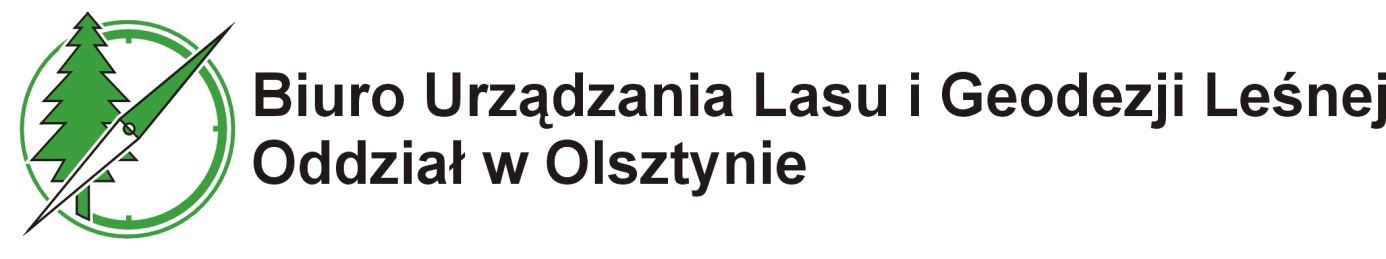 PROGNOZA ODDZIAŁYWANIANA ŚRODOWISKOPLANU URZĄDZENIA LASUNA LATA 2019 - 2028NADLEŚNICTWO ORNETARDLP W OLSZTYNIEOLSZTYN 2019SPIS TREŚCISPIS TABEL1. STRESZCZENIEPrzedmiotem opracowania jest prognoza oddziaływania na środowisko planu urządzenia lasu dla Nadleśnictwa Orneta. Celem prognozy jest wskazanie korzyści i ewentualnych zagrożeń związanych z realizacją planu urządzenia lasu, wpływu planu na środowisko, a zwłaszcza na gatunki roślin i zwierząt, będące obiektami chronionymi na obszarach Natura 2000. Opracowanie zawiera ogólne informacje o podstawach prawnych zarówno planu u.l. jak i prognozy, ich powiązaniu z innymi dokumentami, krótką charakterystykę dokumentu, jakim jest plan urządzenia lasu oraz informacje o metodach i źródłach danych wykorzystanych przy sporządzaniu niniejszej prognozy. Analiza i ocena stanu środowiska i celów ochrony opisuje warunki przyrodniczo - środowiskowe na terenie Nadleśnictwa Orneta, ich stan i zagrożenia oraz potencjalne zmiany w przypadku braku realizacji planu urządzenia lasu. Analiza obejmuje bardziej szczegółowo obszary chronione i formy ochrony przyrody, ze szczególnym uwzględnieniem obszarów Natura 2000 znajdujących się w zasięgu Nadleśnictwa (Dolina Pasłęki PLB280002, Ostoja Warmińska PLB280015 i Rzeka Pasłęka PLH280006). Szczegółowe dane opisujące stan ekosystemów leśnych w Nadleśnictwie Orneta zawiera plan urządzenia lasu dla tego Nadleśnictwa (elaborat i program ochrony przyrody).Istotną częścią prognozy są przewidywane oddziaływania planu urządzenia lasu na środowisko, w której opisano wpływ ustaleń planu i jego realizacji na rośliny, zwierzęta i siedliska występujące na obszarach Natura 2000 Dolina Pasłęki PLB280002, Ostoja Warmińska PLB280015 i Rzeka Pasłęka PLH280006. Wzięto tu pod uwagę zestawienia, analizy i wnioski zawarte między innymi w programie ochrony przyrody dla Nadleśnictwa, standardowych formularzach danych, planach zadań ochronnych, wykorzystano wyniki inwentaryzacji przyrodniczej przeprowadzonej przez Lasy Państwowe w latach 2007-2009 i uzupełnianej na bieżąco każdego roku. W prognozie dokonano szczegółowej oceny wpływu projektowanych w planie urządzenia lasu zabiegów gospodarczych i ochronnych na poszczególne gatunki roślin, zwierząt i siedliska ich występowania. W końcowej części prognozy zostały omówione rozwiązania, które mają na celu zapobieganie wystąpieniu negatywnych oddziaływań planu urządzenia lasu na siedliska przyrodnicze na obszarach Natura 2000 znajdujące się w zasięgu Nadleśnictwa Orneta oraz na chronione gatunki roślin i zwierząt na gruntach w zarządzie Nadleśnictwa.Przeprowadzona w prognozie szczegółowa analiza nie wykazała negatywnych oddziaływań zapisów planu urządzenia lasu na środowisko oraz integralność obszarów Natura 2000, zaś stosowane dotychczas metody ochrony zapewniają właściwy sposób traktowania tych obiektów. Planowa, wielofunkcyjna gospodarka leśna oparta o plany urządzenia lasu pozwala na zachowanie różnorodności siedlisk i gatunków występujących na obszarach leśnych.Łączne oddziaływanie planu urządzenia lasu na środowisko przyrodnicze na gruntach w zarządzie Nadleśnictwa Orneta oraz na  obszary Natura 2000, określone w bliższej i dalszej perspektywie ocenione zostało jako pozytywne. Rodzaj i charakter zabiegów gospodarczych wynikających z planu urządzenia lasu nie wpływa negatywnie ani na środowisko, ani na integralność obszarów Natura 2000. Realizacja planu nie zaburzy czynników strukturalnych i funkcjonalnych warunkujących zrównoważone trwanie populacji gatunków i siedlisk przyrodniczych, dla ochrony których zaprojektowano obszary Natura 2000.2. INFORMACJE OGÓLNE2.1. Podstawy formalno - prawne, zakres i cel prognozyPrognoza oddziaływania na środowisko planu urządzenia lasu dla Nadleśnictwa Orneta została opracowana na podstawie umowy nr EP.271.1.1.2017 z dnia 14 kwietnia 2017 r. zawartej pomiędzy Skarbem Państwa - Regionalną Dyrekcją Lasów Państwowych w Olsztynie reprezentowaną przez mgr inż. Małgorzatę Błyskun - Zastępcę Dyrektora, a Biurem Urządzania Lasu i Geodezji Leśnej Oddział w Olsztynie reprezentowanym przez mgr inż. Włodzimierza Serwińskiego - Dyrektora oraz - Zastępcę Dyrektora mgr inż. Lucjana Szuniewicza.Podstawą prawną opracowania niniejszego dokumentu są: ustawa z dnia 3 października 2008 r. o udostępnianiu informacji o środowisku i jego ochronie, udziale społeczeństwa w ochronie środowiska oraz o ocenach oddziaływania na środowisko (Dz.U. z 2008 r. nr 199, poz. 1227; tekst jedn. Dz.U. z 2018 r., poz. 2081), ustawa z dnia 16 kwietnia 2004 r. o ochronie przyrody (Dz.U. z 2004 r. nr 92, poz. 880; tekst jedn. Dz.U. z 2018 r., poz. 1614).Uwzględniono też następujące akty prawa krajowego:ustawa z dnia 28 września 1991 r. o lasach (Dz.U. z 1991 r. nr 101, poz. 444; tekst jedn. Dz.U. z 2018 r., poz. 2129),ustawa z dnia 27 kwietnia 2001 r. - Prawo ochrony środowiska (Dz.U. z 2001 r. nr 62, poz. 627; tekst jedn. Dz.U. z 2017 r., poz., 519, z późn. zm. Dz.U. z 2017 r., poz. 785, 898, 1089,1529, 1566, 1888, 1999),ustawa z dnia 3 lutego 1995 r. o ochronie gruntów rolnych i leśnych (Dz.U. z 1995 r. nr 16, poz. 78; tekst jedn. Dz.U. z 2017 r., poz. 1161),ustawa z dnia 23 lipca 2003 r. o ochronie zabytków i opiece nad zabytkami (Dz.U. z 2003 r. nr 162, poz. 1568; tekst jedn. Dz.U. z 2017 r., poz. 2187)ustawa z dnia 27 marca 2003 r. o planowaniu i zagospodarowaniu przestrzennym (Dz.U. z 2003 r. nr 80, poz. 717; tekst jedn. Dz.U. z 2017 r., poz. 1073, z późn. zm. Dz.U. z 2017 r., poz. 1566),ustawa z dnia 17 maja 1989 r. - Prawo geodezyjne i kartograficzne (Dz.U. z 1989 r. nr 30, poz. 163; tekst jedn. Dz.U. z 2017 r., poz. 2101), ustawa z dnia 13 października 1995 r. - Prawo łowieckie (Dz.U. z 1995 r. nr 147, poz.713; tekst jedn. Dz.U. z 2017 r., poz. 1295),ustawa z dnia 24 sierpnia 1991 r. o ochronie przeciwpożarowej (Dz.U. z 1991 r. nr 81, poz. 351; tekst jedn. Dz.U. z 2017 r., poz. 736, z późn. zm. Dz.U. 2017 r., poz. 1169),ustawa z dnia 20 lipca 2017 r. - Prawo wodne (Dz.U. z 2017 r., poz. 1566; z póżn. zm. Dz.U. z 2017 r. poz. 2180),ustawa z dnia 13 kwietnia 2007 r. o zapobieganiu szkodom w środowisku i ich naprawie (Dz.U. z 2007 r. nr 75, poz. 493; tekst jedn. Dz.U. z 2014 r., poz. 1789, z późn. zm. Dz.U. z 2015 r., poz. 277, 1926, Dz.U. z 2017 r., poz. 1215, 1566)uchwała Sejmu Rzeczypospolitej Polskiej  z dnia 22 maja 2009 r. Polityka ekologiczna Państwa (MP 2009 r. nr 34, poz. 501),Polityka leśna Państwa. Dokument przyjęty przez Radę Ministrów w dniu 22 kwietnia 1997 r.,oraz prawa Wspólnotowego: Dyrektywa Parlamentu Europejskiego i Rady 2009/147/WE z dnia 30 listopada 2009 r. w sprawie ochrony dzikiego ptactwa, Dyrektywa Rady 92/43/EWG z dnia 21 maja 1992 r. w sprawie ochrony siedlisk przyrodniczych oraz dzikiej fauny i flory (z późn. zm.), i porozumień międzynarodowych,Europejska Konwencja Krajobrazowa - podpisana 20 października 2000 r. we Florencji, ratyfikowana przez Polskę 27 września 2004 r., weszła w życie 1 stycznia 2005 r.,Konwencja o różnorodności biologicznej - przyjęta 5 czerwca 1992 r. w Riode Janeiro - ratyfikowana przez Polskę 18 stycznia 1996 r.,Konwencja Berneńska - konwencja o ochronie gatunków dzikiej flory i fauny europejskiej oraz ich siedlisk - sporządzona 19 września 1979 r. w Bernie, ratyfikowana przez Polskę w 12 lipca 1995 r,Konwencja Bońska - konwencja o ochronie gatunków wędrownych dzikich zwierząt (sporządzona 29 czerwca 1979 r. w Bonn - w Polsce weszła w życie w 1995 r.),Konwencja w sprawie ochrony światowego dziedzictwa kulturalnego i naturalnego - przyjęta 16 listopada 1972 r. w Paryżu.Konwencja Ramsarska - podpisana 2 lutego 1971 r, w Ramsarze, ratyfikowana przez Polskę 22 marca 1978 r.Zakres i szczegółowość informacji, które zawarto w niniejszej prognozie, wynikają z art. 51 ust. 2 Ustawy z dnia 3 października 2008 r. o udostępnianiu informacji o środowisku i jego ochronie, udziale społeczeństwa w ochronie środowiska oraz o ocenach oddziaływania na środowisko (Dz.U. z 2008 r. nr 199, poz. 1227; tekst jedn. Dz.U. z 2017 r., poz. 1405, z późn. zm. Dz.U. z 2017 r., poz. 1566, 1999), a także z opisu przedmiotu zamówienia zamieszczonego w załączniku nr 1A do Specyfikacji Istotnych Warunków Zamówienia. Przy opracowaniu tego dokumentu kierowano się również uzgodnieniem dokonanym pomiędzy Regionalnym Dyrektorem Ochrony Środowiska w Olsztynie, a Regionalnym Dyrektorem Lasów Państwowych w Olsztynie (pismo z dnia 11 sierpnia 2015 r., znak: WOPN-OOP.611.33.2015.HI.1) oraz uzgodnieniem dokonanym pomiędzy Regionalnym Dyrektorem Lasów Państwowych w Olsztynie a Państwowym Wojewódzkim Inspektorem Sanitarnym w Olsztynie (pismo z dnia 5 sierpnia 2015 r., znak: ZNS.9082.2.64.2015.AZ).Celem prognozy jest: określenie wpływu projektowanych w planie urządzenia lasu działań na cele i przedmioty ochrony obszarów Natura 2000,ocena stopnia i sposobu uwzględnienia zagadnień ochrony środowiska w planie urządzenia lasu,ocena potencjalnych skutków środowiskowych realizacji planu urządzenia lasu.2.2. Główne cele i zawartość planu urządzenia lasu Głównym celem opracowania planu urządzenia lasu jest umożliwienie prowadzenia trwale zrównoważonej gospodarki leśnej. Pod względem prawnym oznacza to, że gospodarowanie lasem i jego zasobami może odbywać się tylko według ważnego planu urządzenia lasu, który sporządza się na okres 10 lat.Cele, dla których wykonano plan urządzenia lasu dla Nadleśnictwa Orneta, przedstawiają się następująco:inwentaryzacja zasobów przyrodniczo - leśnych,ocena stanu lasu,ocena zagrożeń lasu,sporządzenie projektu planów szczegółowych (plan cięć, plan hodowli),ustalenie zadań ramowych (ochrona lasu, ochrona przyrody w lasach),opracowanie map gospodarczych i tematycznych.Plan urządzenia lasu zawiera:elaborat - opis ogólny lasów Nadleśnictwa, w którym określone zostały: kierunkowe zadania dla ochrony lasu, ochrony przeciwpożarowej, gospodarki łowieckiej, funkcje lasu i podział lasów na gospodarstwa, z wyróżnieniem drzewostanów do przebudowy, wielkość etatów użytkowania rębnego i przedrębnego, potrzeby i rodzaj zabiegów z zakresu hodowli lasu (odnowienia, podsadzenia produkcyjne, dolesienia luk, pielęgnowanie gleby, upraw i młodników melioracje agrotechniczne),opis taksacyjny lasu - szczegółowa inwentaryzacja i ocena stanu lasu, projektowane zabiegi gospodarcze i ochronne wraz z lokalizacją,program ochrony przyrody, a w nim: rozpoznanie walorów przyrodniczych, inwentaryzację siedlisk, roślin i zwierząt objętych ochroną, opisanie stanu środowiska i występujących zagrożeń oraz zniekształceń, metody prowadzenia działań na rzecz ochrony przyrody, wykaz projektowanych cięć rębnych: rodzaj rębni, szczegółowa lokalizacja i powierzchnia,materiały kartograficzne.Podstawowe ustalenia dotyczące wykonania planu urządzenia lasu dla Nadleśnictwa Orneta zostały przyjęte w trakcie Komisji Założeń Planu oraz Narady Techniczno-Gospodarczej. Objęły one m.in.: podział lasu na gospodarstwa, wieki rębności dla poszczególnych  gatunków drzew, sposoby zagospodarowania, planowanie hodowlane i inne.Przeciętne wieki rębności dla panujących gatunków drzew w Nadleśnictwie zostały ustalone na KZP zgodnie z lokalnymi cechami gatunkowymi i zakresami wieków rębności ustalonymi w Instrukcji Urządzania Lasu. Wieki rębności:Dla drzewostanów zakwalifikowanych do przebudowy wieki rębności zostały ustalone indywidualnie. W bieżącym 10-leciu na gruntach znajdujących się w stanie posiadania Nadleśnictwa Orneta nie zaprojektowano zalesień. Rębnie zupełne zostały zaplanowane na powierzchni 585,57 ha, natomiast rębnie złożone na 1683,57 ha (podano powierzchnię manipulacyjną).Tabela I Elementy planu mogące znacząco oddziaływać lub znacząco oddziałujące na środowisko lub obszar Natura 20002.3. Powiązanie planu urządzenia lasu z innymi dokumentami Na terenach objętych planem urządzenia lasu dla Nadleśnictwa Orneta obowiązują postanowienia aktów prawa lokalnego:w powiecie braniewskim:Strategia Rozwoju Społeczno-Gospodarczego Powiatu Braniewskiego na lata 2004-2015 (Uchwała nr XVI/90/03 Rady Powiatu Braniewskiego z dnia 29 grudnia 2003 r. w sprawie przyjęcia Strategii Rozwoju Społeczno-Gospodarczego Powiatu Braniewskiego); Program Ochrony Środowiska dla Powiatu Braniewskiego na lata 2008-2011 z uwzględnieniem kierunków działań w latach 2012-2015. (Uchwała nr XXIX/151/219 Rady Powiatu Braniewskiego z dnia 12 stycznia 2009 r. w sprawie uchwalenia  „Programu Ochrony dla Powiatu Braniewskiego na lata 2008-2011 z uwzględnieniem lat 2012-2015” oraz „Planu Gospodarki Odpadami dla powiatu Braniewskiego z uwzględnieniem lat 2012-2015”);w gminie Lelkowo - Studium uwarunkowań i kierunków zagospodarowania przestrzennego gminy Lelkowo (Uchwała nr XVIII(86)2000 Rady Gminy Lelkowo z dnia 18 września 2000 r. w sprawie uchwalenia Studium uwarunkowań i kierunków zagospodarowania przestrzennego gminy Lelkowo); Program Ochrony Środowiska dla gminy Lelkowo na lata 2009-2012 z perspektywą na lata 2013-2016 (Uchwała nr IV/23/10 Rady Gminy w Lelkowie z dnia 30 grudnia 2010 r.); w gminie Pieniężno - Studium uwarunkowań i kierunków zagospodarowania przestrzennego miasta i gminy Pieniężno (Uchwała nr L/238/10 Rady Miejskiej w Pieniężnie z dnia 15 lipca 2010 r.); Program Ochrony Środowiska miasta i gminy Pieniężno na lata 2009-2012 z uwzględnieniem kierunków działań w latach 2013-2016 (Uchwała nr XLVII/220/10 Rady Miejskiej w Pieniężnie z dnia 29 kwietnia 2010 r.;w gminie Płoskinia - Studium uwarunkowań i kierunków zagospodarowania przestrzennego gminy Płoskinia (Uchwała nr XXXVII/245/14 Rady Gminy Płoskinia z dnia 29 maja 2014 r. w sprawie uchwalenia zmian studium uwarunkowań i kierunków zagospodarowania przestrzennego gminy Płoskinia); Program Ochrony Środowiska gminy Płoskinia na lata 2004-2007 z uwzględnieniem kierunków działań w latach 2008-2011 (Uchwała nr XIV/76/2004 Rady Gminy Płoskinia z dnia 27 sierpnia 2004 r.);w powiecie lidzbarskim: Plan Rozwoju Powiatu Lidzbarskiego na lata 2015-2020 (Uchwała nr OR.0007.291.2014 Rady Powiatu Lidzbarskiego z dnia 30 października 2014 r. w sprawie przyjęcia Planu Rozwoju Powiatu Lidzbarskiego na lata 2015-2020); Program Ochrony Środowiska dla Powiatu Lidzbarskiego na lata 2014 – 2017 z uwzględnieniem perspektywy na lata 2018-2021 (Uchwała nr OR.0007.69.2015 Rady Powiatu Lidzbarskiego z dnia 17 grudnia 2015 r.); w gminie Lidzbark Warmiński – Studium uwarunkowań i kierunków zagospodarowania przestrzennego gminy Lidzbark Warmiński (Uchwała nr III/7/10 z dnia 15 grudnia 2010 r. Rady Gminy Lidzbark Warmiński); zmiana Studium uwarunkowań i kierunków zagospodarowania przestrzennego gminy Lidzbark Warmiński (Uchwała nr XII/114/2016 Rady Gminy Lidzbark Warmiński z dnia 24 marca 2016 r. w sprawie uchwalenia zmiany studium uwarunkowań i kierunków zagospodarowania przestrzennego gminy Lidzbark Warmiński); Program Ochrony Środowiska Gminy Lidzbark Warmiński na lata 2014-2017 z perspektywą do roku 2020 (Uchwała nr II/10/2014 Rady gminy Lidzbark Warmiński z dnia 19 grudnia 2014 r.);w gminie Lubomino – Miejscowy plan zagospodarowania przestrzennego gminy Lubomino (Uchwała nr V/25/2005 Rady Gminy Lubomino z dnia 30 sierpnia 2005 r. w sprawie miejscowego planu zagospodarowania przestrzennego gminy Lubomino); Strategia rozwoju gminy Lubomino na lata 2012-2022 (Uchwała nr X/50/2011 Rady Gminy Lubomino z dnia 3 listopada 2011 r.); Program Ochrony Środowiska dla Gminy Lubomino na lata 2004-2010 (Uchwała nr VII/36/2004 Rady Gminy Lubomino z dnia 13 grudnia 2004 r.);w gminie Orneta – Studium uwarunkowań i kierunków zagospodarowania przestrzennego gminy Orneta tereny wiejskie (Uchwała nr BRM.0007.18.2015 Rady Miejskiej w Ornecie z dnia 29 kwietnia 2015 r.); Program Ochrony Środowiska dla gminy Orneta na lata 2018-2023, z perspektywą na lata 2024-2027 (projekt) Obwieszczenie o wyłożeniu do publicznego wglądu "Programu Ochrony Środowiska dla Gminy Orneta na lata 2018-2023 z perspektywą na lata 2024-2027"; Strategia rozwoju miasta i gminy Orneta na lata 2017-2023 (Uchwała nr BRM.0007.5.2017 Rady Miejskiej w Ornecie z dnia 25 stycznia 2017 r.).Wymienione dokumenty opierając się na aktach prawa wyższego rzędu, wyznaczają ramy dla prowadzenia gospodarki leśnej i ochrony ekosystemów leśnych. Określają one również zasady zwiększania lesistości poprzez przeznaczanie gruntów pod zalesienia. W zasięgu Nadleśnictwa Orneta znajdują się dwa rezerwaty przyrody, „Ostoja bobrów na rzece Pasłęce” i „Dolina rzeki Wałszy”. Żaden z wymienionych rezerwatów nie posiada aktualnego planu ochrony.W prognozie oddziaływania na środowisko planu urządzenia lasu dla Nadleśnictwa Orneta uwzględnione zostały wyniki inwentaryzacji przyrodniczej Natura 2000 z lat 2007-2009 przeprowadzonej przez Lasy Państwowe, inwentaryzacje przyrodnicze wykonywane na zlecenie Nadleśnictwa w kolejnych latach oraz udostępnione przez RDOŚ w Olsztynie plany zadań ochronnych, standardowe formularze danych wraz z przyporządkowanymi do nich warstwami map numerycznych dla obszarów Natura 2000: Dolina Pasłęki PLB280002, Ostoja Warmińska PLB280015 i Rzeka Pasłęka PLH280006. 2.4. Powiązanie  planu urządzenia lasu z innymi przedsięwzięciami, dla których sporządzono oceny oddziaływania na środowisko. Z informacji uzyskanych ze strony internetowej Regionalnej Dyrekcji Ochrony Środowiska w Olsztynie (www.olsztyn.rdos.gov.pl) wynika, że w zasięgu Nadleśnictwa podjęto decyzje o prowadzeniu następujących przedsięwzięć oddziałujących na środowisko: nr karty/rok 230/2018 Decyzja, w której zezwolono na zniszczenie okazów i siedlisk odnożycy kępkowej poprzez usunięcie 3 drzew rosnących od 2+305 km do 2+334 pasa drogowego drogi powiatowej nr 1346N Pieniężno – Jesionowo, gm. Pieniężno.  Dokument sporządził: Regionalny Dyrektor Ochrony Środowiska w Olsztynie (znak sprawy: WOPNO.6400.167.2017.OK.2);nr karty/rok 74/2018 Decyzja, w której zezwolono na zniszczenie okazów i siedlisk odnożycy kępkowej poprzez usunięcie dębu szypułkowego rosnącego w 10+331 km pasa drogowego drogi powiatowej nr 1346N Pieniężno – Babiak, gm. Pieniężno oraz zezwolono na zniszczenie okazów i siedlisk odnożycy kępkowej poprzez usunięcie kasztanowca zwyczajnego i lipy drobnolistnej rosnących w 4+539 km i 4+546 km pasa drogowego drogi powiatowej nr 1346N Pieniężno – Babiak, gm. Pieniężno.  Dokument sporządził: Regionalny Dyrektor Ochrony Środowiska w Olsztynie (znak sprawy: WOPN.6400.145.2017.PK.1);nr karty/rok 70/2018 Decyzja, w której zezwolono na zniszczenie okazów i siedlisk odnożycy jesionowej, kępkowej poprzez usunięcie 5 drzew rosnących od 0+733 km do 4+733 km pasa drogowego drogi powiatowej nr 1399N Kajnity – Augustyny, gm. Pieniężno. Dokument sporządził: Regionalny Dyrektor Ochrony Środowiska w Olsztynie (znak sprawy: WOPN.6400.166.2017.PK.1);nr karty/rok 68/2018 Decyzja, w której zezwolono na zniszczenie okazów i siedlisk odnożycy kępkowej poprzez usunięcie lipy drobnolistnej rosnącej w 6+461 km pasa drogowego drogi powiatowej nr 1352N Łoźnik - Pawły, gm. Pieniężno. Dokument sporządził: Regionalny Dyrektor Ochrony Środowiska w Olsztynie (znak sprawy: WOPN.6400.174.2017.PK.HI.1);nr karty/rok 64/2018 Decyzja, w której zezwolono na zniszczenie okazów i siedlisk odnożycy kępkowej poprzez usunięcie 4 drzew rosnących w pasie drogowym drogi powiatowej nr 1397N Piele – Mingajny, gm. Pieniężno. Dokument sporządził: Regionalny Dyrektor Ochrony Środowiska w Olsztynie (znak sprawy: WOPN.6400.142.2017.PK.HI.1);nr karty/rok 83/2018 Decyzja, w której zezwolono na zniszczenie okazów i siedlisk odnożycy jesionowej, kępkowej poprzez usunięcie 7 drzew rosnących od 10+955 km do 16+506 km pasa drogowego drogi powiatowej nr 1385N Pieniężno – Babiak, gm. Pieniężno oraz zezwolono na zniszczenie okazów i siedlisk odnożycy kępkowej poprzez usunięcie kasztanowca zwyczajnego i lipy drobnolistnej rosnących w 4+539 km i 4+546 km pasa drogowego drogi powiatowej nr 1346N Pieniężno – Babiak, gm. Pieniężno.  Dokument sporządził: Regionalny Dyrektor Ochrony Środowiska w Olsztynie (znak sprawy: WOPN.6400.145.2017.PK.1);nr karty/rok 35/2018 Decyzja zezwalająca na usunięcie drzew z terenu działki nr 274, obręb 5-Orneta; powiat lidzbarski, gm. Orneta; Dokument sporządził: Starosta Lidzbarski (znak sprawy:  OŚ.613.19.208);nr karty/rok 18/2018 Decyzja zezwalająca na usunięcie drzew z terenu działki nr 249/21, obręb 5-Orneta; powiat lidzbarski, gm. Orneta; Dokument sporządził: Starosta Lidzbarski (znak sprawy: OŚ.613.2.2018);nr karty/rok 19/2018 Decyzja zezwalająca na usunięcie drzew z terenu działki nr 153/2, obręb 2-Orneta; powiat lidzbarski, gm. Orneta; Dokument sporządził: Starosta Lidzbarski (znak sprawy: OŚ.613.3.2018);nr karty/rok 20/2018 Decyzja zezwalająca na usunięcie drzew z terenu działki nr 28, obręb 8-Krosno, gm. Orneta; Dokument sporządził: Starosta Lidzbarski (znak sprawy: OŚ.613.5.2018); nr karty/rok 21/2018 Decyzja zezwalająca na usunięcie drzew z terenu działki nr 102/63, obręb 9-Krzykały, gm. Orneta; Dokument sporządził: Starosta Lidzbarski (znak sprawy: OŚ.613.6.2018);nr karty/rok 24/2018 Decyzja zezwalająca na usunięcie drzew z terenu działki nr 43, obręb 4-Orneta; Dokument sporządził: Starosta Lidzbarski (znak sprawy: OŚ.613.12.2018);nr karty/rok 34/2018 Decyzja zezwalająca na usunięcie drzew z terenu działki nr 100/7, obręb 3-Orneta; Dokument sporządził: Starosta Lidzbarski (znak sprawy: OŚ.613.18.2018);nr karty/rok 79/2018 Decyzja zezwalająca na usunięcie drzew z terenu działki nr 21/5, obręb 3-Orneta; Dokument sporządził: Starosta Lidzbarski (znak sprawy: OŚ.613.39.2018);nr karty/rok 80/2018 Decyzja zezwalająca na usunięcie drzew z terenu działki nr 162/15, obręb 2-Orneta; Dokument sporządził: Starosta Lidzbarski (znak sprawy: OŚ.613.40.2018);nr karty/rok 76/2018 Decyzja o pozwoleniu na budowę, budowa naziemnej stacji fotowoltaicznej 1MWz niezbędną infrastrukturą techniczną w Ornecie obręb 5, działka nr 407; Dokument sporządził: QuantumSol Sp. z o.o. (znak sprawy: BiA.6740.11.2018);nr karty/rok 17/2018 Decyzja zezwalająca na usunięcie drzew z terenu działki nr 95/3, obręb 5-Orneta; Dokument sporządził: osoba fizyczna (znak sprawy: OŚ.613.1.2018);nr karty/rok 67/2018 Decyzja zezwalająca na usunięcie drzew z terenu działki nr 117, obręb 9-Krzykały, gm. Orneta; Dokument sporządził: Starosta Lidzbarski (znak sprawy: OŚ.613.13.2018);nr karty/rok 74/2019 Decyzja, w której zezwolono na wykonywanie czynności zabronionych w stosunku do chronionych gatunków porostów występujących na 19 drzewach, rosnących w pasie drogowym drogi powiatowej nr 1397N Piele - Glebiska od km 6+807 do km 33+816, gm. Lelkowo i Pieniężno. Dokument sporządził: Regionalny Dyrektor Ochrony Środowiska w Olsztynie (znak sprawy: WOPN.6400.5.2019.JCH);nr karty/rok 76/2019 Decyzja, w której zezwolono na wykonywanie czynności zabronionych w stosunku do chronionych gatunków porostów występujących na 15 drzewach, rosnących w pasie drogowym drogi powiatowej nr 1342N Wilczęta - Pieniężno w km od 1+310 do 14+711, gm. Wilczęta, Płoskinia i Pieniężno. Dokument sporządził: Regionalny Dyrektor Ochrony Środowiska w Olsztynie (znak sprawy: WOPN.6400.4.2019.JCH);nr karty/rok 69/2019 Wniosek o wydanie decyzji - zezwolenia na wykonywanie czynności zabronionych w stosunku do chronionych gatunków porostów występujących na sześciu drzewach, rosnących w pasie drogowym drogi powiatowej nr 1320N Żelazna Góra - Kwiatkowo w km od 0+189 do 8+151, gm. Braniewo i Lelkowo. Dokument sporządził: Zarząd Dróg powiatowych w Braniewie. (znak sprawy: WOPN.6400.6.2019.JCH);nr karty/rok 73/2019 Wniosek o wydanie decyzji – zezwolenia a wykonywanie czynności zabronionych w stosunku do chronionych gatunków porostów występujących na 19 drzewach, rosnących w pasie drogowym drogi powiatowej nr 1397N Piele - Glebiska od km 6+807 do km 33+816, gm. Lelkowo i Pieniężno. Dokument sporządził: Zarząd Dróg powiatowych w Braniewie. (znak sprawy: WOPN.6400.5.2019.JCH);nr karty/rok 75/2019 Wniosek o wydanie decyzji – zezwolenia a wykonywanie czynności zabronionych w stosunku do chronionych gatunków porostów występujących na 15 drzewach, rosnących w pasie drogowym drogi powiatowej nr 1342N Wilczęta - Pieniężno w km od 1+310 do 14+711, gm. Wilczęta, Płoskinia i Pieniężno. Dokument sporządził: Zarząd Dróg powiatowych w Braniewie. (znak sprawy: WOPN.6400.4.2019.JCH).Rodzaj zabiegów zaprojektowanych w planie urządzenia lasu dostosowano do istniejącej sytuacji biorąc pod uwagę lokalizację oraz charakter występujących w zasięgu Nadleśnictwa Orneta inwestycji oraz działań. Podobnie przeanalizowane zostały również plany zadań ochronnych dla obszarów Natura 2000 znajdujących się w zasięgu Nadleśnictwa. Ryzyko skumulowanego oddziaływania tych przedsięwzięć oraz ujętych w planie urządzenia lasu wskazań gospodarczych na obszary Natura 2000 jest wykluczone.2.5. Metody zastosowane przy sporządzeniu prognozy Przy sporządzeniu prognozy oddziaływania na środowisko projektu planu urządzenia lasu zastosowano przede wszystkim metody eksperckie, z wykorzystaniem zapisów w formie macierzy według załączników 1-4 zamieszczonych w „Ramowych wytycznych w sprawie zakresu i stopnia szczegółowości prognozy oddziaływania na środowisko planu urządzenia lasu”, wprowadzone do stosowania przez Głównego Konserwatora Przyrody w dniu 18 sierpnia 2011 r.  Ponadto wykorzystano zestawienia, analizy i wnioski zawarte w programie ochrony przyrody dla Nadleśnictwa Orneta. Wykorzystano również wyniki inwentaryzacji przyrodniczej Natura 2000 przeprowadzonej przez Lasy Państwowe w latach 2007 - 2009, a także udostępnione przez Regionalną Dyrekcję Ochrony Środowiska w Olsztynie standardowe formularze danych (SDF) wraz z przyporządkowanymi do nich warstwami map numerycznych dla obszarów Natura 2000: Dolina Pasłęki PLB280002, Ostoja Warmińska PLB280015 i Rzeka Pasłęka PLH280006 oraz plany zadań ochronnych dla wymienionych obszarów.2.6. Metody i częstotliwość monitoringu wykonywania zadań zawartych w planach urządzenia lasuMonitorowanie obligatoryjnych zadań gospodarczych wykonywanych na terenie Nadleśnictwa powinien prowadzić organ nadzorujący. Podobnie jak w przypadku porozumienia zawartego pomiędzy dyrektorami RDLP i RDOŚ w Olsztynie monitoring będzie obejmował następujące wskaźniki:powierzchnię lasów według pełnionych funkcji,powierzchnię lasów według kategorii użytkowania,pozyskanie drewna według sposobu zagospodarowania w wymiarze powierzchniowym,powierzchnię pielęgnowania lasu według kategorii zabiegu.Dane dotyczące powyższych wskaźników będą przekazywane do RDOŚ raz na 10 lat w ramach nowej prognozy oddziaływania na środowisko następnego projektu planu urządzenia lasu, która będzie zawierała  ocenę zmian stanu środowiska jakie zaszły w ciągu ostatnich 10-ciu lat.2.7. Informacje o możliwym transgranicznym oddziaływaniu na środowiskoTereny znajdujące się w zasięgu Nadleśnictwa Orneta położone są w odległości niecałych ośmiu kilometrów od granic państwowych. Jednak ze względu na charakter projektowanych w planie urządzenia lasu działań nie przewiduje się sytuacji, w których mogłoby wystąpić oddziaływanie transgraniczne.3. ANALIZA I OCENA STANU ŚRODOWISKA I CELÓW OCHRONY3.1. Stan środowiska3.1.1. Ogólna charakterystyka NadleśnictwaNadleśnictwo Orneta położone jest w województwie warmińsko-mazurskim, na terenie dwóch powiatów i 8 gmin: powiat braniewski (gmina:  Lelkowo, Pieniężno, miasto Pieniężno, Płoskinia), powiat lidzbarski (gminy: Lidzbark Warmiński, Lubomino, Orneta, miasto Orneta). Poniżej w zestawieniu tabelarycznym została przedstawiona struktura użytkowania ziemi w poszczególnych gminach. Pod względem organizacyjnym Nadleśnictwo wchodzi w skład Regionalnej Dyrekcji Lasów Państwowych w Olsztynie. Tabela II Ogólna charakterystyka regionu (dane  GUS z 14.02.2019 r.)Zgodnie z regionalizacją przyrodniczo-leśną Polski (R. Zielony, A. Kliczkowska, 2012) obszar Nadleśnictwa położony jest w I Krainie Bałtyckiej, w Mezoregionie Warmińskim (I.22 - północna i środkowa część Nadleśnictwa) oraz w Mezoregionie Pojezierza Iławskiego (I.24 - część południowa).Według regionalizacji fizyczno-geograficznej Kondrackiego tereny objęte zasięgiem Nadleśnictwa Orneta znajdują się na obszarze Europy Wschodniej, podobszarze Niżu Wschodnioeuropejskiego, prowincji Niżu Środkowoeuropejskiego, Podprowincji Pobrzeży Południowobałtyckich, Makroregionie Pobrzeża Gdańskiego, Mezoregionie Równiny Warmińskiej (313.56) niewielka, zachodnia część dawnego obrębu Orneta nad Pasłęką oraz pozostała, przeważająca część Nadleśnictwa w Prowincji Niżu Wschodniobałtycko-Białoruskiego, Podprowincji Pobrzeża Wschodnio-Bałtyckiego, Makroregionie Niziny Staropruskiej, Mezoregionie Wzniesień Górowskich (841.57) i w Mezoregionie Równiny Orneckiej (841.58) oraz w Makroregionie Pojezierza Mazurskiego, w Mezoregionie Pojezierza Olsztyńskiego (842.81) - niewielka, południowa część Nadleśnictwa. Ogólna powierzchnia gruntów Nadleśnictwa Orneta według stanu na dzień 1 stycznia 2019 r. wynosi 19482,2618 ha. Charakterystyczną cechą Nadleśnictwa Orneta jest bardzo duża ilość kompleksów leśnych (166 kompleksów o powierzchni do 20 ha). Zajmowana przez nie powierzchnia stanowi 2,71% ogólnej powierzchni Nadleśnictwa.Tabela III Zestawienie kompleksów w Nadleśnictwie (wg stanu na 1.01.2019)3.1.2. KlimatObszar Nadleśnictwa Orneta znajduje się w regionie klimatycznym oznaczonym jako R-V Północnomazurski, w jego południowej części, która graniczy z regionem R-X Zachodniomazurskim (Woś A., 1999, Klimat Polski). Na obszarze Polski znajduje się jedynie fragment regionu Północnomazurskiego, który wykracza dalej poza północną granicę kraju. Granice tego regionu są wyraźne. Charakterystyczną cechą tutejszego klimatu jest bardzo rzadkie pojawianie się pogody przymrozkowej bardzo chłodnej i jednocześnie słonecznej oraz dość licznych dni z pogodą przymrozkową umiarkowanie mroźną i jednocześnie pochmurną bez opadu. W ciągu całego roku przeważają wiatry z kierunku zachodniego. Na obszarze Nadleśnictwa klimat wykazuje cechy przejściowe od klimatu kontynentalnego do klimatu atlantyckiego, co jest spowodowane ścieraniem się wielkich mas wilgotnego powietrza napływającego z zachodu z bardziej suchymi ze wschodu. Zmienność klimatu wyraża się w znacznych wahaniach temperatury i ilości opadów w tych samych miesiącach różnych lat. Średnia roczna temperatura powietrza wynosi 7,9°C. Średnia ilość opadów rocznych wynosi około 644 mm. Wilgotność względna powietrza wynosi średnio 81%. Średnia ilość dni z opadami wynosi 238 rocznie. Największa ilość opadów przypada na miesiące letnie, tj.  czerwiec - lipiec. Okres wegetacyjny trwa około 206 dni i znacznie różni się w poszczególnych latach. Zima trwa około 105 dni, a pokrywa śnieżna zalega około 90 dni w roku.Dla zobrazowania warunków klimatycznych panujących w Nadleśnictwie Orneta wykorzystano dane zebrane w Stacji Meteorologicznych w Olsztynie w latach 1994 – 2018 oraz dane ze Stacji Meteorologicznej w Elblągu za lata 2000 – 2018.Tabela IV Dane ze Stacji Meteorologicznej w Olsztynie Tabela V  Dane meteorologiczne ze Stacji Meteorologicznej w ElbląguZe względu na brak ciągłości pomiarów, danych ze stacji Meteorologicznej w Elblągu nie brano ich pod uwagę przy wyliczeniach przeciętnych temperatur, opadów itp.3.1.3. GlebyDla Nadleśnictwa Orneta został opracowany operat glebowo-siedliskowy: przez BULiGL Oddział w Gdyni według stanu na 1.01.2002 r. Nadleśnictwo Orneta obejmuje obszary ukształtowane pod wpływem ostatniego zlodowacenia bałtyckiego, z charakterystyczną młodoglacjalną rzeźbą terenu. Typowy w tym miejscu jest krajobraz nizinny nadmorski, którego umowna południowa linia przebiega przez Miłakowo, Dobre Miasto, Lidzbark Warmiński. Z nizinami nadmorskimi graniczy garb pojezierny, który obejmuje wszystkie pojezierza na północy Polski, w tym Pojezierze Iławskie i Olsztyńskie. Obszar w zasięgu Nadleśnictwa jest urozmaicony w stosunkowo niewielkim stopniu przez przecinające go doliny rzek: Wałszy, Pasłęki i Drwęcy Warmińskiej oraz ciąg wzniesień czołowo-morenowych pomiędzy jeziorem Taftowo a miejscowością Bornity. Według opracowania glebowo-siedliskowego największy udział w powierzchni Nadleśnictwa mają gleby rdzawe, wytworzone z piasków sandrowych (45,23% - 8 359,65 ha). Gleby te są bardzo wrażliwe na chemiczną i biologiczną degradację. Następne pod względem wielkości zajmowanej powierzchni (26,88% - 4 967,26 ha) są gleby brunatne, z których większość występuje na glinach zwałowych, niekiedy dość silnie przepiaszczonych. Kolejne ze względu na areał są gleby murszowe (7,58% - 1400,37 ha). Gleby bielicowe zajmują 965,81 ha powierzchni (5,23%). Występują na piaszczystych substratach glebowych i należą do gleb najuboższych w składniki pokarmowe. Gleby torfowe skartowano na 795,98 ha powierzchni (4,31%). Są to gleby organiczne powstałe w warunkach sedentacji materii organicznej w postaci torfu różnego pochodzenia, przy trwałym uwodnieniu. Gleby opadowoglejowe zajmują 376,01 (2,03%). Mady rzeczne występują na powierzchni 285,21 ha (1,54%), gleby gruntowoglejowe 285,34 ha (1,54%), gleby deluwialne wykształcone z utworów piaszczystych zajmują 230,14 ha (1,25%). Pozostałe typy gleb (gleby inicjalne, rankery, arenosole, czarne ziemie, gleby płowe, gleby kultoroziemne oraz industrio- i urbanoziemne) zajmują powierzchnie poniżej 200 ha (łącznie 0,97%) i mają jedynie lokalne znaczenie.3.1.4. Wody - zasoby, jakośćPod względem hydrograficznym przeważająca większość obszaru Nadleśnictwa Orneta znajduje się w zlewni rzeki Pasłęki, która uchodzi do Zalewu Wiślanego. Rzeka ta stanowi jednocześnie zachodnią granicę zasięgu Nadleśnictwa. Prawobrzeżnymi dopływami Pasłęki w zasięgu Nadleśnictwa są: Drwęca Warmińska, Młyńska Struga, Wałsza i Kruszynka. Dopływami Drwęcy Warmińskiej są: Krosno, Opin, Szylinga, Ramia, zaś dopływy Wałszy to: Warna, Burdula i Gamra wraz z uchodzącą do niej Pakoszanką. Odpływ wód rzeki Pasłęki na odcinku stanowiącym zachodnią granicę zasięgu terytorialnego Nadleśnictwa Orneta gwałtownie powiększają wpadające do niej rzeki Wałsza i Drwęca Warmińska, które posiadają duże zlewnie i słabe zdolności retencyjne. Przecinające obszar liczne rzeki, rzeczki i strumienie wyżłobiły wiele głębokich wąwozów, często o stromych zboczach, tworząc jednocześnie malownicze przełomy. Jedyne w tej okolicy większe jezioro Taftowo pochodzenia polodowcowego o powierzchni 83,8 ha położone jest w środku dużego kompleksu leśnego w leśnictwie Taftowo. Poza tym cały obszarze usiany jest niewielkimi śródleśnymi i śródpolnymi oczkami wodnymi.W stanie posiadania Nadleśnictwa znajdują się zbiorniki wody w obrębie Orneta: w oddz.: 81d - 0,04 ha, 162f - 0,34 ha, 163a - 1,82 ha, 198k - 0,56 ha, 198n - 2,30 ha, 415h - 0,90 ha oraz w obrębie Pieniężno w oddz.: 1c - 0,23 ha. Oprócz tego w obrębie Orneta znajdują się tereny źródliskowe w oddz.: 118s, 163h, 165c, 166f,i, 167h, 168s. Zgodnie z „Mapą Głównych Zbiorników Wód Podziemnych (GZPW) w Polsce” tereny Nadleśnictwa Orneta znajdują się w III - Mazurskim regionie hydrogeologicznym. Nie stwierdzono tutaj występowania żadnego z udokumentowanych dotąd w Polsce zbiornika wód podziemnych. Na większości omawianego obszaru warstwy wodonośne zalegają na głębokości 20 do 150 m. Głębokość występowania lustra wód podziemnych w pierwszej warstwie wodonośnej jest zależne od rzeźby terenu, składu granulometrycznego utworów przypowierzchniowych oraz intensywności opadów atmosferycznych. W zasięgu Nadleśnictwa pierwsze zwierciadło wód podziemnych waha się na głębokości od 5 do 20 m, jedynie w dolinach rzek Drwęca Warmińska, Pasłęka i Wałsza głębokość ta wynosi 30-40 m. Okresowe wahania lustra wody są rzeczą charakterystyczną dla pierwszej warstwy wodonośnej i średnio w ciągu roku kształtują się w granicach 1,0 m. Maximum stanu wód gruntowych pierwszej warstwy wodonośnej przypada na okres wiosenny i związany jest z infiltracją wód roztopowych, zaś minimalne stany wód przypadają na wrzesień i październik.Jakość wód powierzchniowychWedług danych Wojewódzkiego Inspektoratu Ochrony Środowiska w Olsztynie, czystość wód powierzchniowych badanych w zasięgu Nadleśnictwa Orneta przedstawiała się następująco:Monitoring rzekPasłęka – rzeka I rzędu uchodząca do Zalewu Wiślanego, o długości 182,6 km. Rzeka podzielona jest na 6 jednolitych części wód. W zasięgu Nadleśnictwa Orneta znajdują się dwie z nich: PLRW2000205659 „Pasłęka od Marąga do Drwęcy Warmińskiej bez Drwęcy Warmińskiej” oraz PLRW20002056919 „Pasłęka od Drwęcy Warmińskiej do wpływu do zb. Pierzchały”. Ocenę jakości wód rzeki Pasłęki stanowiącej zachodnią granicę Nadleśnictwa Orneta przeprowadzono w 2015 r. Jednolita część wód „Pasłęka od Marąga do Drwęcy Warmińskiej bez Drwęcy Warmińskiej” o długości 25,2 km jest odbiornikiem ścieków z oczyszczalni w Białej Woli (10,7m3/d) – oczyszczalni w Ełdytach Wielkich (57 m3/d). Stan jednolitej części wód „Pasłęka od Marąga do Drwęcy Warmińskiej bez Drwęcy Warmińskiej” oceniono jako dobry. Jednolita część wód „Pasłęka od Drwęcy Warmińskiej do wpływu do zb. Pierzchały” o długości 44,4 km odbiera ścieki z oczyszczalni w Płoskini (61m3/d) poprzez rów melioracyjny o długości około 3 km. Ocena jednolitej części wód „Pasłęka od Drwęcy Warmińskiej do wpływu do zb. Pierzchały” w oparciu o elementy biologiczne i fizykochemiczne wykazała dobry stan ekologiczny. Jednak ze względu na brak oceny stanu chemicznego nie oceniono jednolitej części wód „Pasłęka od Drwęcy Warmińskiej do wpływu do zb. Pierzchały”.Wałsza – nawiększy prawobrzeżny dopływ Pasłęki o długości 77,5 km, podzielona jest na 3 jednolite części wód. W zasięgu Nadleśnictwa Orneta znajduje się jcw  PLRW2000205689 „Wałsza od Warny do ujścia” o długości 26,7 km. Na tym odcinku Wałsza odbiera ścieki z oczyszczalni w Pieniężnie (263,1 m3/d). Badania jakości wód tego odcinka przeprowadzono w 2015 r. Stan jcw „Wałsza od Warny do ujścia” określono jako dobry.Monitoring jezior Jezioro Tauty (Taftowo) – to największe jezioro (o powierzchni 83,8 ha, głębokość maksymalna 4,7 m) znajdujące się w zasięgu Nadleśnictwa Orneta. W zlewni jeziora dominują lasy, jedynie od północnego wschodu do jeziora przylegają łąki, pastwiska i pola uprawne. Tutaj też znajduje się kilkanaście domków rekreacyjnych. W okresie letnim zbiornik wykorzystywany jest przez okolicznych mieszkańców do celów rekreacyjnych. Do jeziora nie są odprowadzane ścieki z punktowych źródeł zanieczyszczeń. W 2015 r. przeprowadzono badania wód jeziora w ramach monitoringu diagnostycznego i operacyjnego. Badania wykazały słaby stan ekologiczny, a stan chemiczny dobry. Stan jednolitej części wód „jezioro Tauty” oceniono jako zły. Bardzo duże znaczenie w kształtowaniu stosunków wodnych mają również siedliska wilgotne i bagienne takie jak: bór bagienny, bór mieszany wilgotny, bór mieszany bagienny, las mieszany wilgotny, las mieszany bagienny, las wilgotny, las łęgowy, ols i ols jesionowy. Siedliska wilgotne zajmują 1682,46 ha,  siedliska bagienne  1618,61 ha oraz siedliska zalewowe 253,72 ha powierzchni leśnej Nadleśnictwa.3.1.5 Jakość powietrza atmosferycznegoW 2017 r. w województwie warmińsko-mazurskim badania jakości powietrza prowadzone były przez WIOŚ w Olsztynie na pięciu stacjach automatycznych pomiarów zanieczyszczeń powietrza. Ponadto w systemie monitoringu jakości powietrza w Olsztynie, Elblągu, Nidzicy i Iławie, funkcjonują stanowiska mierzące zanieczyszczenie powietrza pyłem PM10 i pyłem PM2.5 metodą manualną.  Oceny jakości powietrza pod kątem ochrony roślin dokonano na podstawie wyników pochodzących ze stacji położonej w Puszczy Boreckiej, podlegającej pod zarząd Instytutu Ochrony Środowiska.Lasy Nadleśnictwa Orneta położone w strefie PL2803 (strefa warmińsko-mazurska) znajdują się w stosunkowo niewielkiej odległości od najbliższej dużej aglomeracji miejskiej jaką jest miasto Elbląg. Ponadto region w okresie letnim jest dość licznie odwiedzany przez turystów. Stąd presja na lasy Nadleśnictwa ze strony odwiedzających je ludzi jest stosunkowo duża.Wyniki rocznej oceny jakości powietrza w 2017 r. przeprowadzonej w województwie warmińsko-mazurskim:cel: ochrona zdrowia dwutlenek azotu NO2 - średnie roczne stężenia kształtowały się poniżej średniorocznego dopuszczalnego stężenia (które wynosi 40 μg/m3). Głównym źródłem tlenków azotu pochodzenia antropogenicznego jest transport samochodowy. Dla zdrowia ludzi groźne jest występowanie chwilowych wzrostów stężeń NO2 spowodowanych przez wzmożony ruch pojazdów w godzinach szczytu komunikacyjnego. W 2017 r. najwyższe średnioroczne stężenie dwutlenku azotu zanotowano na stacji pomiarowej w Ostródzie - 15,7 μg/m3 NO2 i w Olsztynie 14,1 μg/m3 NO2. Najwyższe jednogodzinne stężenie dwutlenku azotu zanotowano w Ostródzie - 114,2 μg/m3 NO2;  Strefę PL2803 strefę warmińsko-mazurską zaliczono do klasy A (stężenia zanieczyszczenia na terenie strefy nie przekraczają odpowiednio poziomów dopuszczalnych lub poziomów docelowych);dwutlenek siarki SO2 - głównym źródłem SO2 są paleniska przemysłowe i domowe spalające paliwa stałe. Sezonowy wzrost wartości stężeń SO2 związany jest z energetyką grzewczą. Na podstawie wieloletnich obserwacji stężeń średniorocznych notowany jest spadek wartości stężeń SO2 w powietrzu. W 2017 r. najwyższe maksymalne stężenie jednogodzinne – 64,7 μg/m3 SO2 i średniodobowe – 18,6 μg/m3 SO2 odnotowano w Ełku – 64,7 μg/m3 SO2 (dopuszczalna norma wynosi 350 μ/m3). Na podstawie obserwacji z wielu lat notuje się stabilizację poziomów SO2 w powietrzu lub ujemny trend wartości średniorocznych. Strefę PL2803 strefę warmińsko-mazurską zaliczono do klasy A (stężenia zanieczyszczenia na terenie strefy nie przekraczają odpowiednio poziomów dopuszczalnych lub poziomów docelowych);tlenek węgla CO - w 2017 r. 8-godzinne stężenia tlenku węgla kształtowały się poniżej 2000 μg/m3. Wartości maksymalne stężeń nigdy nie przekroczyły połowy wartości dopuszczalnej.  Strefę PL2803 strefę warmińsko-mazurską zaliczono do klasy A (stężenia zanieczyszczenia na terenie strefy nie przekraczają odpowiednio poziomów dopuszczalnych lub poziomów docelowych);benzen - głównym jego źródłem jest transport drogowy. W ciągu ostatnich lat wyniki pomiarów wykazują brak zmienności i małe zagrożenie dla zdrowia ludności. Ocenę w 2017 r. przeprowadzono na podstawie pomiarów ze stacji w Olsztynie i w Elblągu. W żadnej ze stref nie stwierdzono przekroczenia poziomu dopuszczalnego. Stężenie średnioroczne w Olsztynie wynosiło 1,0 μg/m3, a w Elblągu 1,2  g/m3. Strefę PL2803 strefę warmińsko-mazurską zaliczono do klasy A (stężenia zanieczyszczenia na terenie strefy nie przekraczają odpowiednio poziomów dopuszczalnych lub poziomów docelowych);pył zawieszony PM2.5 - średnioroczny dopuszczalny poziom stężenia PM2.5 do końca 2020 r. może wynosić 20 μg/m3. W 2017 r. na wszystkich trzech stacjach, na których badano średnioroczne stężenie pyłu zawieszonego PM2.5 jego wartość była niższa od poziomu dopuszczalnego w 2020 r. Najwyższe średnioroczne stężenie pyłu zawieszonego odnotowano na stacji w Elblągu – 17,9 μg/m3 PM2.5. Strefę PL2803 strefę warmińsko-mazurską zaliczono do klasy A (stężenia zanieczyszczenia na terenie strefy nie przekraczają odpowiednio poziomów dopuszczalnych lub poziomów docelowych);cel: ochrona roślin (przeprowadzana jest ocena trzech rodzajów zanieczyszczeń): dwutlenek siarki SO2  - w 2017 r. średnioroczne stężenie zmierzone na stacji IOŚ w Diablej Górze wyniosło 0,6 μg/m3, a za okres zimowy 1,0 μg/m3. W strefie warmińsko-mazurskiej nie stwierdzono przekroczeń poziomu dopuszczalnego (20 μg/m3). Strefę PL2803 strefę warmińsko-mazurską zaliczono do klasy A;tlenki azotu NOx przeliczone na NO2 - w 2017 r.  średnioroczne stężenie zmierzone na stacji IOŚ w Diablej Górze wyniosło 4,9 μg/m3. Dopuszczalny poziom stężeń wynosi 30 μg/m3. Strefę PL2803 strefę warmińsko-mazurską zaliczono do klasy A;ozon O3 - ocenę zawartości ozonu w powietrzu przeprowadza się dla całego województwa. Współczynnik AOT40 dla okresu wegetacyjnego obliczony na podstawie wyników pomiarów ze stacji IOŚ  Puszcza Borecka w latach 2013-2017 wyniósł 9 744 μg/m3 *h. Poziom docelowy dla ozonu wynosi 18 000 μg/m3 *h i nie został przekroczony. Nie został dotrzymany poziom celu długoterminowego, który wynosi 6 000 μg/m3 *h. Strefę PL2803 strefę warmińsko-mazurską zaliczono do klas A i D2 (stężenie zanieczyszczenia ozonem troposferycznym na terenie strefy przekracza poziom celu długoterminowego).Ze względu na wzrost zainteresowania aktywnym wypoczynkiem na łonie przyrody w okresie letnim charakterystyczna jest obecność wielu ludzi w lesie. Przez lasy Nadleśnictwa prowadzi wiele wytyczonych oraz zwyczajowych szlaków turystycznych. Ludzie penetrują tutejsze lasy przez większość roku. Jedynie zimą zmniejsza się ilość turystów w lesie. Wiosną, latem i wczesną jesienią drzewostany są chętnie odwiedzane przez ludzi. Konsekwencją ich pobytu w lasach Nadleśnictwa jest antropopresja na środowisko leśne. Wzmaga się też natężenie ruchu samochodowego, a wraz z nim zanieczyszczenia komunikacyjne, takie jak zanieczyszczenie powietrza, zaśmiecanie poboczy i hałas.Zagrożenia antropogeniczne o największym wpływie na stan lasów:- zanieczyszczenia powietrza i gleb,	- zanieczyszczenia wód,- pożary,- nadmierna penetracja przez ludzi,- zaśmiecanie.3.2. Stan środowiska na gruntach w zarządzie Nadleśnictwa3.2.1. Różnorodność siedlisk Warunki środowiskowe w zasięgu Nadleśnictwa sprzyjają występowaniu bogatej szaty roślinnej.Na gruntach będących w zarządzie Nadleśnictwa Orneta stwierdzono występowanie 7 typów siedlisk przyrodniczych, będących przedmiotem zainteresowania Wspólnoty i wymienionych w Rozporządzeniu Ministra Środowiska z dnia 13 kwietnia 2010 r., (tekst jedn. Dz. U. 2014, poz. 1713). Tabela VI Typy siedlisk przyrodniczych będące przedmiotem zainteresowania Wspólnoty zinwentaryzowanych w Nadleśnictwie OrnetaRys. 1. Procentowy udział typów siedliskowych lasu w powierzchni leśnej NadleśnictwaNajczęściej występującymi typami siedliskowymi lasu w Nadleśnictwie Orneta są LMśw (30,09%), Lśw (28,90%), BMśw (16,73), Ol (5,90%), Lw (4,59%), Bśw (3,85%), LMw (2,58%) i BMw (2,50%). Siedliska lasowe i olsy zajmują 74,97%, siedliska borowe 25,03% powierzchni leśnej Nadleśnictwa.3.2.2. Charakterystyka drzewostanówObszary znajdujące się w zasięgu terytorialnym Nadleśnictwa Orneta cechuje bardzo duże zróżnicowanie i niejednorodność. Dotyczy to żyzności gleb i siedlisk, ich zaopatrzenia w wodę oraz w mniejszym stopniu ukształtowania terenu. Wszystko to sprawia, że drzewostany tworzą tu formacje o bardzo różnorodnej strukturze. Głównymi gatunkami lasotwórczymi w Nadleśnictwie są sosna zwyczajna, świerk, jodła, buk, dąb szypułkowy i bezszypułkowy, dąb czerwony, wiąz, jesion, grab, brzoza brodawkowata i omszona, olcha czarna i szara, topola, osika, wierzba, lipa drobnolistna. W skład drzewostanów wchodzą również: sosna wejmutka, daglezja, klon, jawor, wiąz, grusza, czereśnia, wiśnia, jabłoń, jarzębina, grochodrzew, wierzba iwa, kasztanowiec.Pod względem bogactwa gatunkowego i struktury są to w głównie drzewostany dwu- i więcej gatunkowe (89,9,7%), ale w 94,1 % jednopiętrowe (Tabele VII i VIII). Skład gatunkowy części drzewostanów (3,88%) jest niezgodny z siedliskiem (Tabela IX). Tabela VII Zestawienie powierzchni drzewostanów wg grup wiekowych i bogactwa gatunkowego Tabela VIII Zestawienie powierzchni drzewostanów wg grup wiekowych i struktury Tabela IX Zestawienie powierzchni wg zgodności składu gatunkowego drzewostanów z siedliskiemFormy degeneracji ekosystemu leśnego zostały określone poprzez dokonanie oceny drzewostanów, w których zaobserwowane zostały procesy borowacenia i neofityzacji.Borowacenie - polega na wprowadzeniu do drzewostanów drzew iglastych w miejsce drzew liściastych na żyznych siedliskach zbiorowisk leśnych lub eliminacji drzew liściastych ze zbiorowisk borów mieszanych. Określane jest w zależności od procentowego udziału gatunków iglastych w składzie gatunkowym drzewostanu na poszczególnych siedliskach. Mimo dość znacznego udziału gatunków iglastych, procesy borowacenia w stopniu średnim i mocnym stwierdzono na 22% powierzchni leśnej zalesionej.  Tabela X Zestawienie powierzchni wg form degeneracji lasu - borowacenie Neofityzacja - wnikanie gatunków drzew i krzewów geograficznie obcego pochodzenia, które jest skutkiem ich sztucznego wprowadzenia lub jest samoistne.Gatunki obcego pochodzenia występujące na terenie Nadleśnictwa zostały zarejestrowane w trakcie wykonywania prac taksacyjnych.Występujące w drzewostanach Nadleśnictwa gatunki obcego pochodzenia to: dąb czerwony, daglezja zielona, jodła pospolita, czeremcha amerykańska, robinia akacjowa, sosna wejmutka, sosna czarna, sosna smołowa, kasztanowiec zwyczajny, żywotnik olbrzymi, żywotnik zachodni. Dąb czerwony w obrębie Orneta występuje w 138 wydzieleniach w charakterze gatunku domieszkowego (pojedynczo, miejscami, w podroście, w formie przestojów, w podszycie, jako zadrzewienia, niekiedy z 10-20% udziałem w drzewostanie panującym). W dwóch wydzieleniach jest gatunkiem panującym (1. 50% udziału w drzewostanie w wieku 85 lat; 2. 90% udziału w drzewostanie w wieku 85 lat).  W obrębie Pieniężno występuje w 142 wydzieleniach w charakterze gatunku domieszkowego (miejscami, w formie przestojów, w podszycie, niekiedy z 10-30% udziałem w drzewostanie panującym). W dwóch wydzieleniach jest gatunkiem panującym (1. 100% udziału w drzewostanie w wieku 110 lat;  2. 60% udziału w drzewostanie w wieku 80 lat).Daglezja zielona w obrębie Orneta występuje miejscami w 16 wydzieleniach, niekiedy z 10-30% udziałem w drzewostanie panującym, w żadnym z wydzieleń nie będąc gatunkiem panującym. W obrębie Pieniężno występuje miejscami w 5 wydzieleniach, w tym w 1 ma 10% udziału w drzewostanie panującym.Jodła pospolita w obrębie Orneta występuje w 2 wydzieleniach w charakterze gatunku domieszkowego (miejscami, w formie przestojów). W obrębie Pieniężno występuje w formie przestojów, miejscami i w nalocie w 11 wydzieleniach. W żadnym z wydzieleń nie jest gatunkiem panującym.Czeremcha amerykańska była w pewnym okresie wprowadzana jako gatunek podszytowy. Okazała się co najmniej kłopotliwa, szczególnie na bogatszych siedliskach, będąc gatunkiem bardzo ekspansywnym. Wypiera rodzime gatunki podszytowe, a w przypadkach konieczności odnowienia powierzchni po zrębach stanowi niebagatelną konkurencję dla wprowadzanych tam odnowień. Inicjacja odnowień naturalnych w przypadku bardziej obfitego występowania czeremchy amerykańskiej jest prawie niemożliwa. Obecnie zalecana jest rezygnacja z sadzenia czeremchy amerykańskiej na korzyść gatunków rodzimych. Robinia akacjowa w obrębie Orneta występuje pojedynczo i miejscami w 5 wydzieleniach, w tym w 1 ma 20% udziału w drzewostanie panującym. W obrębie Pieniężno występuje miejscami oraz w podszycie w 4 wydzieleniach, w żadnym z wydzieleń nie jest gatunkiem panującym.Sosna wejmutka w obrębie Orneta występuje miejscami oraz w formie przestojów w 2 wydzieleniach. W obrębie Pieniężno występuje miejscami w 4 wydzieleniach. W żadnym z wydzieleń nie jest gatunkiem panującym. Sosna czarna w obrębie Orneta występuje pojedynczo w podszycie w 1 wydzieleniu. Sosna smołowa w obrębie Orneta występuje w formie przestojów w 1 wydzieleniu. W obrębie Pieniężno występuje miejscami w 1 wydzieleniu. W żadnym wydzieleniu nie jest gatunkiem panującym.Kasztanowiec zwyczajny w obrębie Orneta występuje w zadrzewieniach, pojedynczo, miejscami, jako przestoje w 11 wydzieleniach. W obrębie Pieniężno występuje w 29 wydzieleniach w formie przestojów, miejscami oraz w podszycie. W żadnym wydzieleniu nie jest gatunkiem panującym.Żywotnik olbrzymi w obrębie Orneta występuje w formie przestojów w 1 wydzieleniu.Żywotnik zachodni w obrębie Orneta występuje jako zakrzewienie przy budynku w 1 wydzieleniu.Kasztanowiec zwyczajny,  sosna wejmutka, sosna czarna, sosna smołowa, żywotnik olbrzymi, żywotnik zachodni nie tworzą własnych drzewostanów. W istniejących w Nadleśnictwie warunkach nie stanowią one konkurencji dla gatunków rodzimych i powinny być traktowane jako urozmaicenie.Monotypizacja - ujednolicenie gatunkowe lub wiekowe drzewostanu. Drzewostany Nadleśnictwa Orneta budują głównie sosna, dąb, brzoza, olcha czarna, świerk, buk. Udział gatunków liściastych w składzie drzewostanów jest duży 47,98%. We wszystkich kompleksach leśnych powyżej 100 ha, które brano pod uwagę przy określaniu stopnia monotypizacji wykazują jej brak, ponieważ struktura wiekowa jak i gatunkowa drzewostanów jest bardzo zróżnicowana.Tabela XI Zestawienie powierzchni wg rodzajów i pochodzenia drzewostanów oraz grup wiekowychZachowanie ciągłości naturalnych procesów odnawiania się lasu i umożliwienie oddziaływania sił i mechanizmów ewolucji jest osiągane przy pomocy metody ochrony in situ. Podstawowymi formami tej metody ochrony są drzewostany nasienne, plantacyjne uprawy nasienne, plantacje nasienne, drzewa mateczne, uprawy pochodne z potomstwa wyłączonych drzewostanów nasiennych, rezerwaty oraz siedliskowo-drzewostanowe powierzchnie wzorcowe.Na terenie Nadleśnictwa Orneta nie ma wyłączonych drzewostanów nasiennych ani też nie wytypowano drzew matecznych.Powierzchnia gospodarczych drzewostanów nasiennych według Krajowego Rejestru Leśnego Materiału Podstawowego wynosi 236,93 ha. Sporządzono mapy przeglądowe nasiennictwa i selekcji.W obrębie Orneta zlokalizowano jeden blok rejestrowanych upraw pochodnych dębu szypułkowego oraz w obrębie Pieniężno trzy bloki (1 lipy drobnolistnej, i 2 dębu szypułkowego). Ogólna powierzchnia drzewostanów objętych blokami upraw pochodnych wynosi 74,50 ha, w tym w obrębie Orneta  8,65 ha i w obrębie Pieniężno 65,85 ha.W trakcie prac terenowych zinwentaryzowano w obrębie Orneta plantację choinek o powierzchni 1,14 ha.3.2.3. Zagrożenia środowiska leśnegoZagrożenia spowodowane przez szkodliwe czynniki abiotyczneNajwiększym zagrożeniem dla lasów w Nadleśnictwie Orneta są huraganowe wiatry. Najbardziej dotkliwe i powodujące największe straty okazały się huragany, które wystąpiły w latach: 1999, 2006, 2007 (w tym roku dwukrotnie), 2008.Kolejnym czynnikiem negatywnie wpływającym na kondycję zdrowotną drzewostanów są zdarzające się co pewien czas intensywne opady śniegu. Okiść w 1989 r. spowodowała powstanie ogromnej ilości śniegołomów. Również następny rok 1990 przyniósł ponowne straty spowodowane okiścią. Dwa dni 25-26 października w 1997 r. to następna klęska okiści. Spadło wówczas około 60 cm śniegu, a uszkodzeniu uległy drzewostany we wszystkich klasach wieku. Ponowne tak intensywne opady śniegu powodujące istotne uszkodzenia drzewostanów wystąpiły w latach: 2000 i 2006. Na tych terenach klęski okiści i huraganowe wiatry powtarzają się co jakiś czas. Na obszarach narażonych na okiść zaleca się stosowanie rozrzedzonej więźby przy sadzeniu oraz wykonywanie częstszych zabiegów pielęgnacyjnych (czyszczenia, trzebieże).Zagrożenia wywołane szkodliwym wpływem czynników antropogenicznychGłównymi źródłami emisji zanieczyszczeń w regionie są: procesy energetycznego spalania paliw (źródło emisji tlenków azotu, siarki i węgla oraz pyłów),instalacje grzewcze (kotłownie, piece domowe w okolicznych miejscowościach),procesy technologiczne, związane między innymi z mechanicznym przerobem drewna, transport towarów i ludzi - komunikacja, szczególnie w okresie lata i wczesnej jesieni (źródło emisji tlenków azotu, węgla i wielopierścieniowych węglowodorów aromatycznych WWA).Do bezpośredniego negatywnego wpływu człowieka na las zaliczyć należy: świadome bądź przypadkowe zaprószenie ognia w lesie, które  jest najczęściej notowaną przyczyną pożarów lasu, wywożenie śmieci i wylewanie nieczystości do lasu, nielegalne pozyskiwanie choinek w okresie przedświątecznym,kłusownictwo i wnykarstwo,nadmierna penetracja lasów w czasie zbioru jagód i grzybów, w wyniku czego w niektórych miejscach zostaje zniszczona ściółka leśna oraz płoszona jest zwierzyna,niszczenie drzew, krzewów i runa leśnego - nasilenie obserwowane jest w okresie letnim (turystyka) i w porze zbiorów surowców zielarskich,zaśmiecanie związane z rekreacyjnym pobytem ludzi w lesie (pozostawianie różnego rodzaju opakowań).Teren Nadleśnictwa Orneta zakwalifikowany został do III kategorii zagrożenia pożarowego. Przyczyną powstawania pożarów jest niebezpieczne obchodzenie się z ogniem na terenach leśnych lub w ich pobliżu (umyślne podpalenia, rozpalanie ognisk w miejscach niedozwolonych, wypalanie traw, zaprószenie ognia przy pracach związanych z pozyskaniem drewna). W latach 2009 - 2018 odnotowano 8 pożarów, na łącznej powierzchni 1,82 ha co daje średnio rocznie 0,8 pożarów, zaś przeciętna powierzchnia pożaru wynosi 0,18 ha.Zagrożenia spowodowane przez szkodliwe czynniki biotyczneSzkody powodowane przez owady. Prowadzą do osłabienia i zamierania drzew, zmniejszania przyrostu, uszkadzania nasion.Tabela XII Występowanie szkodników owadzichSzkody powodowane przez ssaki. Sprawcami istotnych szkód w lesie na terenie całego Nadleśnictwa są głównie jeleniowate - jelenie, sarny, łosie. Szkody przez nie wyrządzane występują w uprawach w postaci zgryzania, a w młodnikach w postaci spałowania. Uszkodzenia drzewostanów przez zwierzynę płową występują ogółem na powierzchni 2353,25 ha, w tym szkody powyżej 30% występują na 937,52 ha. W ostatnich latach również bobry są przyczyną powstawania w lasach szkód takich jak podtopienia i zalania fragmentów drzewostanów, łąk i pól, ścinanie drzew (głównie liściastych). Według stanu na 31.12.2017 r. szkody, które zostały wyrządzone przez bobry stwierdzono na 320,83 ha powierzchni Nadleśnictwa. Szkody powodowane przez patogeniczne grzyby. Znaczna część drzewostanów Nadleśnictwa rośnie na gruntach porolnych – 6078,43 ha, co stanowi 34,9% powierzchni zalesionej. W związku z tym znaczną część uszkodzeń powoduje korzeniowiec wieloletni.Tabela XIII Choroby lasu powodowane przez grzyby pasożytniczeOd szeregu lat obserwowane są problemy zdrowotne występujące wśród liściastych gatunków drzew lasotwórczych. Najbardziej widoczne jest zamieranie jesionów i dębów.W Nadleśnictwie Orneta w ostatnich latach ubyło około 6 ha drzewostanów jesionowych na skutek zamierania tego gatunku.Obserwowane od kilkunastu lat skala zamieranie jesionów jest duża i jak dotąd nie zaobserwowano ustępowania tego zjawiska. Szczególnie podatne na zamieranie są drzewostany w I klasie wieku. Nieco lepszy stan wykazują średniowiekowe drzewostany jesionowe. Zdecydowanie najwięcej uszkodzonych starodrzewów obserwuje się we wschodniej i centralnej Polsce oraz na Pomorzu Wschodnim i Środkowym. Najmniejszy udział drzewostanów zamierających występuje w południowej i zachodniej Polsce. Od 1998 r. Instytut Dendrologii PAN w Kórniku na zlecenie Dyrekcji Generalnej Lasów Państwowych prowadzi badania tego zjawiska. Do roku 2000 ustalano przyczyny dzieląc je na czynniki biotyczne (grzyby, bakterie) i abiotyczne (stres wodny, ujemne temperatury). W organizmach drzew wykryte zostały bakterie Pseudomonas (i prawdopodobnie Erwinia), które mają zdolność przyspieszania  krystalizacji lodu w komórkach. Powoduje to zmniejszenie odporności roślin na niską temperaturę. Według danych meteorologicznych z północno-wschodnich terenów Polski w latach 1995, 1998-2000 notowane było znaczne obniżenie temperatury w maju. Przyczyn  zamierania jesionów nie udało się jak na razie jednoznacznie określić. Ostatnie badania potwierdzają występowanie grzyba Hymenoscyphus pseudoalbidus i jego formy bezpłciowej pod nazwą Chalara fraxinea przyczyniające się do silnego osłabienia drzew i ich zamierania. Proces, choć zdecydowanie w mniejszym stopniu, nadal jest obserwowany. Rozwój choroby przyspieszają niesprzyjające warunki środowiska, tj. duże wahania poziomu wód gruntowych (stałe obniżenie), ekstremalne temperatury oraz susze. Ze względu na dużą wrażliwość jesionu na wszelkie zmiany czynników środowiska, spodziewana jest dalsza regresja tego gatunku.W trakcie prac urządzeniowych zainwentaryzowano uszkodzenia drzewostanów na łącznej powierzchni 3039,63 ha. Ponad połowa szkód – 1673,72 ha - nie przekroczyła pierwszego stopnia uszkodzeń (20%). Tabela XIV Zestawienie powierzchni według stopnia uszkodzeń drzewostanów3.2.4. Potencjalne zmiany w przypadku braku realizacji planów urządzenia lasuGospodarka leśna w Lasach Państwowych oparta jest o tworzone indywidualnie dla każdego nadleśnictwa plany urządzenia lasu. Aktualny stan lasów oraz występująca w nich różnorodność siedlisk przyrodniczych i gatunków wynika w dużej mierze z prowadzenia planowej, wielofunkcyjnej gospodarki leśnej opartej o plany urządzenia lasu.Wartość planów urządzenia lasu wynika między innymi z następujących przesłanek:części opisowe planów u.l. zawierają dane historyczne umożliwiające śledzenie zmian na obszarze objętym planem na przestrzeni długich okresów, plan u.l. zawiera część inwentaryzacyjną - opis taksacyjny, w którym znajduje się szczegółowy opis lasu, jego stanu i zmian w nim zachodzących,integralną częścią planu są różnego rodzaju mapy wizualizujące część opisową,w opisach taksacyjnych i programach ochrony przyrody dla nadleśnictw znajdują się opisane w uporządkowany sposób wyniki unikalnych inwentaryzacji przyrodniczych, lokalizacja obiektów chronionych, opis ich stanu i zalecane sposoby ochrony,zawarte w planie wskazania gospodarcze określają sposób postępowania na kolejny okres gospodarczy przy jednoczesnej możliwości przewidzenia w istotnym stopniu konsekwencji tych działań,plany u.l. opierają się na wielopokoleniowej wiedzy leśników i przyrodników - same w sobie stanowią źródło specjalistycznej wiedzy, która może być udostępniana wielu instytucjom i społeczeństwu,zunifikowany sposób zbierania, agregowania, analizy i tworzenia baz danych w ramach planów u.l. umożliwia łatwe korzystanie z tych zasobów.Brak realizacji planu urządzenia lasu dla nadleśnictwa spowoduje:działanie wbrew prawu - podstawą prowadzenia zrównoważonej gospodarki leśnej jest zatwierdzony przez właściwego ministra plan urządzenia lasu,utratę kontroli nad działaniami dokonywanymi w lesie, a co za tym idzie stanem lasu i procesami w nim zachodzącymi,niemożność ochrony wielu obiektów i przedmiotów ochrony (w planach u.l. znajdują się szczegółowe informacje o chronionych obszarach, siedliskach, roślinach i zwierzętach, o ich dokładnym położeniu i formie ochrony),zagrożenie trwałości lasu - w przypadku pozyskania drewna w rozmiarze przekraczającym zadania planowe,starzenie się drzewostanów, pogorszenie ich stanu sanitarnego i zdrowotnego - w przypadku niewielkiego pozyskania drewna,brak realizacji zabiegów pielęgnacyjnych i hodowlanych to brak poprawy stabilności i bioróżnorodności lasu,ograniczenie dostępności drewna i produktów drewnopochodnych niezbędnych do zaspokajania potrzeb społeczeństwa,ograniczenie zatrudnienia lub utratę pracy dla osób zatrudnionych w leśnictwie i branżach od niego zależnych.3.3. Obiekty podlegające ochronieW zasięgu terytorialnym Nadleśnictwa Orneta znajduje się wiele form ochrony przyrody, które zostały wymienione w ustawie o ochronie przyrody, należą do nich: rezerwaty przyrody, obszary chronionego krajobrazu, obszary Natura 2000, pomniki przyrody oraz chronione rośliny i zwierzęta. 3.3.1. Istniejące formy ochrony przyrody w zasięgu NadleśnictwaRezerwaty przyrodyW zasięgu Nadleśnictwa Orneta położone są rezerwaty:  „Dolina rzeki Wałszy”  i „Ostoja bobrów na rzece Pasłęce”.Rezerwat krajobrazowy „Dolina rzeki Wałszy” powołany został na podstawie zarządzenia MLiPD z dnia 30.IV.1957 r. na podstawie art. 13 ustawy z dn. 7 kwietnia 1949 r. o ochronie przyrody (Dz. U. Nr 25 poz. 180) ogłoszonym w MP Nr 41 z dn. 30 maja 1957 r. poz. 265. Jednak jego historia sięga wcześniejszych czasów. Prawdopodobnie wąwóz rzeki Wałszy otrzymał status rezerwatu już w 1907 r. Formalnie ochroną rezerwatową obiekt objęty został w 1957 r. Za rezerwat przyrody uznany został obszar lasu o powierzchni 205,74 ha. Obecnie obowiązuje Zarządzenie nr 68 Regionalnego Dyrektora Ochrony Środowiska w Olsztynie z dnia 2 listopada 2010 r. w sprawie rezerwatu przyrody „Dolina rzeki Wałszy” (Dz. Urz. Woj. Warm.-Maz. z 2010 r. nr 101, poz. 2312). Według obecnego podziału administracyjnego lasów państwowych rezerwat „Dolina rzeki Wałszy” położony jest w Nadleśnictwie Orneta obręb Pieniężno – o ogólnej powierzchni 220,24 ha, w tym pow. leśna 216,54 ha w oddz. 235a-j,o, 236a-g,i-o, 237a-r, 238a-j, 240a-d, 241a-k, 242a-k, 243a-o, 244a-g,j-n,r,t-z,ax-ix, nieleśna 1,90 ha w oddz. 235k-l; 236h; oraz grunty związane z gospodarką leśną (wydzielenia nieliterowane) 1,80 ha. Istnieją rozbieżności dotyczące powierzchni rezerwatu przyrody „Dolina Rzeki Wałszy” pomiędzy powierzchnią działek znajdujących się w rezerwacie wg EGiB (220,2421 ha), a powierzchnią określoną zarządzeniem nr 68 Regionalnego Dyrektora Ochrony Środowiska w Olsztynie z dnia 2 listopada 2010 r. (205,74 ha).Celem ochrony jest tutaj zachowanie w stanie naturalnym cech krajobrazu malowniczo ukształtowanego, przełomowego odcinka doliny rzeki Wałszy głęboko wrzynającej się w morenowe wzgórze porośnięte typowo wykształconymi siedliskami grądowymi i łęgowymi.Na terenie rezerwatu znajdują się trzy zabytkowe obiekty: dwa grodziska pruskie datowane na okres średniowieczny około XI-XIII w. oraz kapliczka księży werbistów. Na terenie rezerwatu na podstawie Zarządzenia nr 19 Regionalnego Dyrektora Ochrony Środowiska w Olsztynie z dnia 21 kwietnia 2011 r. wyznaczono szlak pieszy edukacyjno–turystyczny „Czarci Jar”.Rezerwat nie posiada ważnego planu ochrony.Rezerwat faunistyczny Ostoja Bobrów na Rzece Pasłęce zatwierdzony został na podstawie Zarządzenia ML i PD z dnia 5 stycznia 1970 r. (MP z 1970 nr 2 poz. 21). Powstał on na bazie pięciu rezerwatów zaprojektowanych dla ochrony bobrów przez OZLP w Olsztynie w 1951 r. Obecnie na skutek zmian administracyjnych oraz przejęcia wielu gruntów dotychczas nieleśnych, udział powierzchni rezerwatu na terenie poszczególnych nadleśnictw przedstawia się inaczej. Część rezerwatu „Ostoja Bobrów na Rzece Pasłęce” znajdująca się w zasięgu Nadleśnictwa Orneta i będąca pod jego zarządem, położona jest w obrębie Orneta na pow. 364,65 ha, w tym leśna 303,91 ha w oddz. 112g-i,k,r,s, 113a-g, 114d,f,h,m, 116c,d,h-j, 118d,g,h,j,k,o-t, 120d,f,g,l,m,s, 121c,j, 122l-o,r, 123f,g,i, 329f, 331g, 332d,k, 333a-c, 336g-i, 337d, 341a-h,j-n, 404g,h,i,j,p,s,t, 413d,f,g,i, 428c,d,l,m,n,p, 435b,f,g,i, 436a,b,c,f, 440a,b,c,d,g,i,j, 445d,f,i, 446g,h, 449c,d,i,j,m-y; nieleśna 57,82 ha w oddz. 112l; 113h,l-n; 114g; 120h; 121d,k-m; 122p; 123h-k; 329g,h,j,k; 341i,op; 435c,d,j; 436d; 446f; 449k, grunty związane z gospodarką leśną (wydzielenia nieliterowane) 2,92 ha oraz w obrębie Pieniężno  na pow. 301,91 ha, w tym leśna  296,38 ha w oddz. 163i,n, 168g, 169b-h,j-l, 173b, 174a,k, 175a-f,i, 180f, 181b-j, 189f, 190b, 268a-k, 269a-k, 272a-d,h-l, 273a-p, 274a-p, 275b-,j, 276a-g, 277a-h,j,l-n, 399a,c,f,h; nieleśna 1,65 ha w oddz. 277i,k, oraz grunty związane z gospodarką leśną (wydzielenia nieliterowane) 3,88 ha. Ogólna powierzchnia rezerwatu w Nadleśnictwie Orneta według obowiązujących zarządzeń wynosi 666,56 ha.Rezerwat „Ostoja Bobrów na Rzece Pasłęce” został utworzony w celu ochrony miejsc bytowania bobrów oraz zapewnienia ciągłości istnienia będącego pod ochroną ginącego gatunku. Utrzymywana przez wiele lat ścisła ochrona bobrów przyczyniła się do znaczącej odbudowy populacji gatunku, który obecnie wyszedł z zagrożenia.  W rezerwacie chronione jest środowisko przyrodnicze, wody otwarte, bagna, torfowiska i lasy.Rezerwat nie posiada aktualnego planu ochrony.Obszary chronionego krajobrazuW zasięgu terytorialnym Nadleśnictwa Orneta znajdują się fragmenty pięciu obszarów chronionego krajobrazu: Obszar Chronionego Krajobrazu Rzeki Wałszy - powołany Rozporządzeniem nr 32 Wojewody Warmińsko-Mazurskiego z dnia 23 kwietnia 2008 r. (Dz. Urz. Woj. Warm.-Maz. z 2008 r. nr 71, poz. 1358) o powierzchni 11 511,30 ha. Obszar położony jest w województwie warmińsko-mazurskim, w powiecie braniewskim na terenie gmin: Lelkowo i Pieniężno oraz w powiecie bartoszyckim na terenie gminy Górowo Iławeckie. W zasięgu Nadleśnictwa Orneta obejmuje powierzchnię 4 764 ha.Obszar Chronionego Krajobrazu Rzeki Banówki - powołany Rozporządzeniem nr 33 Wojewody Warmińsko-Mazurskiego z dnia 23 kwietnia 2008 r. (Dz. Urz. Woj. Warm.-Maz. z 2008 r. nr 71, poz. 1359) o powierzchni 4 528,50 ha. Obszar położony jest w województwie warmińsko-mazurskim, w powiecie braniewskim na terenie gmin: Braniewo, Lelkowo, Pieniężno. W zasięgu Nadleśnictwa Orneta obejmuje powierzchnię 203 ha.Obszar Chronionego Krajobrazu Równiny Orneckiej - powołany Rozporządzeniem nr 37 Wojewody Warmińsko-Mazurskiego z dnia 23 kwietnia 2008 r. (Dz. Urz. Woj. Warm.-Maz. z 2008 r. nr 71, poz. 1363) o powierzchni 9 834,80  ha. Obszar położony jest w województwie warmińsko-mazurskim, w powiecie braniewskim na terenie gminy Pieniężno oraz w powiecie lidzbarskim na terenie gmin: Orneta, Lidzbark Warmiński i Lubomino. W zasięgu Nadleśnictwa Orneta obejmuje powierzchnię 8 443 ha.Obszar Chronionego Krajobrazu Wzniesień Górowskich - powołany Rozporządzeniem nr 40 Wojewody Warmińsko-Mazurskiego z dnia 7 maja 2008 r. (Dz. Urz. Woj. Warm.-Maz. z 2008 r. nr 71, poz. 1366) o powierzchni 11 067,40 ha. Obszar położony jest w województwie warmińsko-mazurskim, w powiecie braniewskim na terenie gminy Lelkowo oraz w powiecie bartoszyckim na terenie gminy Górowo Iławeckie. W zasięgu Nadleśnictwa Orneta obejmuje powierzchnię 459 ha.Obszar Chronionego Krajobrazu Doliny Pasłęki - powołany Uchwałą nr XXVI/605/17 Sejmiku Województwa Warmińsko-Mazurskiego z dnia 25 kwietnia 2017 r. (Dz. Urz. Woj. Warm.-Maz. z dn. 27 maja 2017 r., poz. 2465) o powierzchni 43 420,82 ha, w powiecie braniewskim na terenie gmin: Braniewo, Płoskinia, Wilczęta, w powiecie elbląskim na terenie gminy Godkowo, w powiecie lidzbarskim na terenie gmin: Orneta, Lubomino, w powiecie ostródzkim na terenie gmin: Miłakowo, Łukta, w powiecie olsztyńskim na terenie gmin: Świątki, Jonkowo, Olsztynek, Stawiguda, Gietrzwałd. W zasięgu Nadleśnictwa Orneta obejmuje powierzchnię 4 671 ha.Pomniki przyrodyNa gruntach w zarządzie Nadleśnictwa Orneta znajduje się 19 pomników przyrody. Są to pojedyncze drzewa. Lokalizacja pomników przyrody została naniesiona na mapę walorów przyrodniczo-kulturowych i mapę obszarów chronionych i funkcji lasu. Chronione roślinyNa liście roślin umieszczonej w programie ochrony przyrody dla Nadleśnictwa znalazły się:  4 gatunki porostów, 1 gatunek mszaka i 3 gatunki roślin naczyniowych objętych ochroną ścisłą oraz 8 gatunków porostów, 14 gatunków mszaków i 13 gatunki roślin naczyniowych znajdujących się pod ochroną częściową. Gatunki porostów objętych ochroną ścisłą, których występowanie odnotowano na terenie Nadleśnictwa: obrostnica rzęsowata Anaptychia ciliaris, odnożyca jesionowa Ramalina fraxinea, odnożyca kępkowa Ramalina fastigitata, pawężnica rozłożysta Peltigera horizontalis. Odnotowany gatunek mszaka objętego ochroną ścisłą: widłoząb Bergera Dicranum undulatum oraz gatunki roślin naczyniowych: bagnica torfowa Scheuchzeria palustris, kosaciec syberyjski Iris sibirica, nasięźrzał pospolity Ophioglossum vulgatum, rosiczka okrągłolistna Drosera rotundifoli.Chronione zwierzętaOwady. Na gruntach w zarządzie Nadleśnictwa Orneta licznie występują gatunki objęte ochroną częściową: biegacze Corabus sp., trzmiele Bombus sp. i tęczniki Calasoma sp., mrówka ćmawa Formica polyctena, mrówka rudnica Formica rufa. Na terenie Nadleśnictwa nie stwierdzono występowania gatunków z listy gatunków będących przedmiotem zainteresowania Wspólnoty (Rozporządzenie Ministra Środowiska z dnia 13 kwietnia 2010 r. Dz. U. z 2010 r. nr 77, poz. 510; tekst jedn. Dz.U. z 2014 r., poz. 1713). Poszukiwania chronionych gatunków owadów prowadził w 2008 r. entomolog z UWM dr Karol Komosiński, który stwierdził występowanie ciekawego gatunku chrząszcza z rodziny ryjkowcowatych Curculionidae: rozpucz lepiężnikowiec Liparus glabrirostris. Chrząszcz występujący w górach, na nizinach bardzo rzadki, stwierdzony w dolinie rzeki Wałszy przed II wojną światową.Ryby. Wody stojące i płynące znajdujące się na analizowanym obszarze są środowiskiem życia większości pospolitych gatunków, typowych dla  mezotroficznych i eutroficznych zbiorników nizinnych. Poza nimi występują tutaj gatunki reofilne charakterystyczne dla szybkopłynących rzek i strumieni górskich jak: pstrąg potokowy – Salmo trutta morpha fario, lipień europejski – Thymallus thymallun, strzebla potokowa – Phoxinum phoxinus. Gatunki te znalazły właściwe dla siebie warunki na bystro płynących, przełomowych odcinkach rzek Pasłęki i Wałszy oraz niektórych mniejszych dopływach. W zasięgu Nadleśnictwa stwierdzono występowanie gatunków  z II załącznika Dyrektywy Siedliskowej. Są to: różanka – Rhodeus sericeus amarus (kod 5339), piskorz – Misgurnus fossilis (kod 1145), koza – Cobitis taenia (kod 1149) głowacz białopłetwy – Cottus gobio (kod 1163) i boleń – Aspius aspius (kod 1130). Poza nimi stwierdzono występowanie dwóch przedstawicieli nadgromady bezszczękowców Agnatha, z rodziny minogowatych - Petromyzontiformes: minoga rzecznego - Lampetra fluviatilis (kod 1099) i minoga stumieniowego - Lampetra planeri (kod 1096).Płazy i gady. Stwierdzono występowanie następujących gatunków objętych ochroną ścisłą:  kumak nizinny Bombina bombina, grzebiuszka ziemna - Pelobates fuscus, ropucha zielona Bufo viridis Laurenti, rzekotka drzewna Hyla arborea. Ptaki. W lasach Nadleśnictwa zostało wyznaczonych 48 stref ochronnych oraz zaprojektowano 11 nowych stref wokół stanowisk lęgowych: orlika krzykliwego - 57 stanowisk, bielik – 2 stanowiska (w tym 1 wspólne z orlikiem krzykliwym) oraz bocian czarny – 5 stanowisk (w tym 4 wspólne z orlikiem krzykliwym). Ogółem stwierdzono występowanie 140 gatunków ptaków, z czego 123 gatunki są objęte ochroną ścisłą.Ssaki. Spośród gatunków objętych ochroną ścisłą na terenie Nadleśnictwa stwierdzono występowanie następujących gatunków: gacek brunatny Plecotus auritus, borowiec wielki Nyctalus noctula, karlik większy Pipistrellus pipistrellus, smużka leśna Sicista betulina Pallas, wilk Canis lupus, zaś z gatunków chronionych częściowo: jeż europejski Erinaceus europaeus, ryjówka aksamitna Sorex araneus, ryjówka malutka Sorex minutus, mysz zaroślowa Apodemus silvaticus, badylarka Micromys minutus, wiewiórka Sciurus vulgaris, kret Talpa europaea, popielica Glis glis, wydra Lutra lutra, bóbr europejski Castor fiber, łasica Mustela nivalis, gronostaj Mustela erminea. 3.3.2. Obszary Natura 2000 w zasięgu NadleśnictwaW zasięgu terytorialnym Nadleśnictwa Orneta znajdują się 3 obszary Natura 2000, w tym: dwa obszary specjalnej ochrony ptaków Dolina Pasłęki PLB280002 i Ostoja Warmińska PLB280015 oraz obszar mający znaczenie dla Wspólnoty objęty ochroną w ramach Dyrektywy Siedliskowej (OZW) Rzeka Pasłęka PLH280006.Dolina Pasłęki PLB280002. Obszar specjalnej ochrony ptaków (OSOP) o powierzchni 20 669,89 ha (w zasięgu Nadleśnictwa Orneta 2997 ha, a na jego gruntach powierzchnię 1 655 ha). Ostoja obejmuje fragment powierzchni Nadleśnictwa obrębie Orneta w oddz.: 39d, 80c, 112, 113, 114a-h,k-z, 115, 116, 117a-k,n-r, 118, 119, 120, 121, 122b-r, 123, 329, 330a,c, 331a-c,f,-g, 332c-l, 333, 334b,c, 335, 336, 337, 339, 340, 341, 401i,k,l, 402, 403, 404, 412b-s, 413, 427, 428, 435, 436, 440, 443, 444, 445, 446, 449 oraz w obrębie Pieniężno w oddz.: 163b,g,h-n, 164, 165 166, 167, 168, 169, 171, 172, 173, 174, 175, 178, 179, 180, 181, 188, 189, 190, 268, 269, 272, 273, 274, 275, 276, 277, 399. Pasłęka jest jedną z niewielu rzek, które nie zostały uregulowane. Obszar jest miejscem występowania 23 gatunków ptaków z Załącznika I Dyrektywy Ptasiej i 9 gatunków z Polskiej Czerwonej Księgi Zwierząt. W okresie lęgowym obszar zasiedla co najmniej 1% populacji krajowej (C3, C6) następujących gatunków ptaków: nurogęś, błotniak łąkowy, kania czarna, kania ruda, bielik, orlik krzykliwy, trzmielojad, samotnik, zimorodek, siniak. W dość dużym zagęszczeniu (C7) występują tutaj również: bąk, bocian biały, bocian czarny, błotniak stawowy, derkacz i rybitwa czarna. Stwierdzono również występowanie takich gatunków jak: kropiatka, zielonka, żuraw, dzięcioł zielonosiwy, dzięcioł białogrzbiety, lerka, podróżniczek, jarzębatka, gąsiorek.Zagrożenia, presje i działania mające wpływ na obszar według standardowego formularza danych (natura2000.gdos.gov.pl; dostęp 19.02.2019 r.)1. Oddziaływania negatywne:A02.01 - intensyfikacja rolnictwa (poziom oddziaływania H - wysoki),A10.01 - usuwanie żywopłotów i zagajników lub roślinności karłowatej (poziom oddziaływania H - wysoki),C03.03 - produkcja energii wiatrowej (poziom oddziaływania H - wysoki),E - urbanizacja, budownictwo mieszkaniowe i handlowe (poziom oddziaływania H - wysoki),J02.01 - zasypywanie tereniu, melioracje i osuszanie - ogólnie (poziom oddziaływania H - wysoki), H01.05 - rozproszone zanieczyszczenie wód powierzchniowych z powodu działalności związanej z rolnictwem i leśnictwem (poziom oddziaływania L - niski),B01 - zalesianie terenów otwartych (poziom oddziaływania M - średni), A03.03 - zaniechanie / brak koszenia (poziom oddziaływania M - średni), B02.02 - wycinka lasu (poziom oddziaływania M - średni),G01 - sporty i różne formy czynnego wypoczynku, rekreacji, uprawiane w plenerze (poziom oddziaływania M - średni),G01.01.02 - niemotorowe sporty wodne (poziom oddziaływania M - średni),E03.01 - pozbywanie się odpadów z gospodarstw domowych / obiektów rekreacyjnych (poziom oddziaływania L - niski).2) Oddziaływania pozytywne (działania, zarządzanie)X - brak zagrożeń i nacisków (poziom oddziaływania H – wysoki i M – średni).Tabela XV Gatunki objęte art. 4 Dyrektywy 2009/147/WE i gatunki wymienione w załączniku II do Dyrektywy 92/43/EWG oraz ocena znaczenia obszaru dla tych gatunków Dolina Pasłęki PLB280002 Grupa:	A = płazy, B = ptaki, F = ryby, I = bezkręgowce, M = ssaki, P = rośliny, R = gady.S jeśli dane o gatunku są szczególnie chronione i nie mogą być udostępnione publicznie, należy wpisać „tak”.NP.: jeśli dany gatunek nie występuje już na danym terenie, należy wpisać „x” (opcjonalnie).Typ populacji: p = osiadłe, r = wydająca potomstwo, c = przelotna, w = zimująca (w przypadku roślin i gatunków niemigrujących należy użyć typu „p = osiadłe”).Jednostka: i = osobniki pojedyncze, p = pary, males = nawołujące samce lub inne jednostki według standardowego wykazu jednostek i kodów zgodnego ze sprawozdawczością na podstawie art. 12 i 17 (zob. portal referencyjny).Kategorie liczebności (kategoria): C = powszechne, R = rzadkie, V = bardzo rzadkie, P = obecne - wypełnić, jeżeli brak jest danych (DD), lub jako uzupełnienie informacji o wielkości populacji.Jakość danych:	G = „wysoka” (np. na podstawie badań); M = „przeciętna” (np. na podstawie częściowych danych i ekstrapolacji); P = „niska” (np. zgrubne dane szacunkowe); DD = brak danych (kategorię tę należy stosować wyłącznie jeśli nie da się dokonać nawet zgrubnej oceny wielkości populacji - w takiej sytuacji można pozostawić puste pole dotyczące wielkości populacji, jednak pole „Kategorie liczebności” musi być wypełnione)Na gruntach w zarządzie Nadleśnictwa Orneta, położonych w zasięgu obszaru Dolina Pasłęki nie stwierdzono występowania gatunków roślin objętych ścisłą ochroną gatunkową. Z listy gatunków zwierząt będących przedmiotem zainteresowania Wspólnoty występują tutaj objęte ochroną częściową:bóbr europejski Castor fiber, wydra Lutra lutra.Tabela XVI Zestawienie powierzchni drzewostanów wg grup wiekowych i bogactwa gatunkowego w zasięgu obszaru Dolina Pasłęki PLB280002Tabela XVII Zestawienie powierzchni drzewostanów wg grup wiekowych i struktury w zasięgu obszaru Dolina Pasłęki PLB280002Tabela XVIII Zestawienie powierzchni wg pochodzenia drzewostanów oraz grup wiekowych w zasięgu obszaru Dolina Pasłęki PLB280002Tabela XIX Zestawienie powierzchni wg form degeneracji lasu - borowacenie - w zasięgu obszaru Dolina Pasłęki PLB280002Dla obszaru Dolina Pasłęki w 2014 r. został opracowany plan zadań ochronnych, który został zatwierdzony Zarządzeniem Regionalnego Dyrektora Ochrony Środowiska w Olsztynie z dnia 2 grudnia 2014 r. (Dz. Urz. woj. warm.-maz. z dnia 4 grudnia 2014 r., poz. 3975). Ostoja Warmińska PLB280015. Obszar specjalnej ochrony ptaków (OSOP) Ostoja Warmińska PLB280015 o powierzchni 145 342,00 ha (w zasięgu Nadleśnictwa Orneta 7 777 ha, w tym na jego gruntach 1 881 ha). Ostoja obejmuje fragment powierzchni Nadleśnictwa obrębie Pieniężno w oddz.: 1, 2, 3, 4, 5, 6, 7, 8, 9, 10, 11, 12, 13, 14, 15, 16 ,17, 18, 19, 20, 21, 22, 23, 24, 25, 26, 27, 28, 29, 30, 31, 32, 33, 34, 35, 36, 37, 38, 42, 43, 44, 45, 46, 47, 48, 49, 50, 51, 52, 53, 54a, 61, 62, 63, 64, 65, 66h, 82, 83, 84b,c,h-l, 111, 112, 113, 114, 115, 116, 117, 118, 120a-i, 121, 122, 123, 124, 125, 126, 127, 128, 129.Obszar PLB280015 Ostoja Warmińska położony jest w północnej części województwa warmińsko-mazurskiego. Ciągnie się pasem o szerokości około 10-20 km i długości około 110 km i wzdłuż granicy państwowej z obwodem kaliningradzkim Federacji Rosyjskiej. Na wschodzie graniczy z obszarem PLB280004 Jezioro Oświn i okolice, na zachodzie zaś sięga doliny niewielkiej rzeki Gołubej, dopływu Banówki. Ostoję utworzono głównie ze względu na ochronę jednego gatunku bociana białego. Według ostatnich danych (Ostoje ptaków o znaczeniu międzynarodowym w Polsce, 2010) obszar jest zasiedlony przez bardzo liczne populacje bociana białego, bociana czarnego, błotniaka stawowego, błotniaka łąkowego, orlika krzykliwego, derkacza i żurawia. Ocenia się, że dla wymienionych gatunków jest to jedna z najważniejszych ostoi w kraju.Zagrożenia, presje i działania mające wpływ na obszar według standardowego formularza danych (natura2000.gdos.gov.pl; dostęp 19.02.2019 r.):1. Oddziaływania negatywne:B01 - zalesianie terenów otwartych (poziom oddziaływania H - wysoki),A10 - restrukturyzacja gospodarstw rolnych (poziom oddziaływania H - wysoki),B01.02 - sztuczne plantacje na terenach otwartych (drzewa nierodzime), (poziom oddziaływania L - niski),J02.01.03 - wypełnianie rowów, tam, stawów, sadzawek, bagien lub torfianek (poziom oddziaływania L - niski),X - brak zagrożeń i nacisków (poziom oddziaływania M - średni),C01.01 - wydobywanie piasku i żwiru (poziom oddziaływania H - wysoki),A02 - zmiana sposobu uprawy (poziom oddziaływania H - wysoki),B02.02 - wycinka lasu (poziom oddziaływania M - średni),A04.03 - zarzucanie pasterstwa, brak wypasu (poziom oddziaływania M - średni),J02.01 - zasypywanie tereniu, melioracje i osuszanie - ogólnie (poziom oddziaływania M - średni). 2) Oddziaływania pozytywne (działania, zarządzanie)X – brak zagrożeń i nacisków (poziom oddziaływania M - średni),A04 – wypas (poziom oddziaływania L - niski),E01.03 – zabudowa rozproszona (poziom oddziaływania H - wysoki),Na gruntach w zarządzie Nadleśnictwa Orneta, położonych w zasięgu obszaru Ostoja Warmińska stwierdzono występowanie objętej ochroną ścisłą rosiczki okrągłolistnej Drosera rotundifolia (3 stanowiska) oraz objętych ochroną częściową podkolanu białego Platanthera bifolia (3 stanowiska) i w widłaka Lycopodium species (1 stanowisko). Ponadto z listy gatunków będących przedmiotem zainteresowania Wspólnoty występuje tutaj objęty ochroną strefową wilk  Canis lupus (obserwowano osobniki przechodnie) oraz objęty ochroną częściową bóbr europejski Castor fiber.Tabela XX  Gatunki objęte art. 4 Dyrektywy 2009/147/WE i gatunki wymienione w załączniku II do Dyrektywy 92/43/EWG oraz ocena znaczenia obszaru dla tych gatunków Ostoja Warmińska PLB280015 Grupa:	A = płazy, B = ptaki, F = ryby, I = bezkręgowce, M = ssaki, P = rośliny, R = gady.S jeśli dane o gatunku są szczególnie chronione i nie mogą być udostępnione publicznie, należy wpisać „tak”.NP.: jeśli dany gatunek nie występuje już na danym terenie, należy wpisać „x” (opcjonalnie).Typ populacji: p = osiadłe, r = wydająca potomstwo, c = przelotna, w = zimująca (w przypadku roślin i gatunków niemigrujących należy użyć typu „p = osiadłe”).Jednostka: i = osobniki pojedyncze, p = pary, males = nawołujące samce lub inne jednostki według standardowego wykazu jednostek i kodów zgodnego ze sprawozdawczością na podstawie art. 12 i 17 (zob. portal referencyjny).Kategorie liczebności (kategoria): C = powszechne, R = rzadkie, V = bardzo rzadkie, P = obecne - wypełnić, jeżeli brak jest danych (DD), lub jako uzupełnienie informacji o wielkości populacji.Jakość danych:	G = „wysoka” (np. na podstawie badań); M = „przeciętna” (np. na podstawie częściowych danych i ekstrapolacji); P = „niska” (np. zgrubne dane szacunkowe); DD = brak danych (kategorię tę należy stosować wyłącznie jeśli nie da się dokonać nawet zgrubnej oceny wielkości populacji - w takiej sytuacji można pozostawić puste pole dotyczące wielkości populacji, jednak pole „Kategorie liczebności” musi być wypełnione)Tabela XXI Zestawienie powierzchni drzewostanów wg grup wiekowych i bogactwa gatunkowego w zasięgu obszaru Ostoja Warmińska PLB280015Tabela XXII Zestawienie powierzchni drzewostanów wg grup wiekowych i struktury w zasięgu Ostoja Warmińska PLB280015Tabela XXIII Zestawienie powierzchni wg pochodzenia drzewostanów oraz grup wiekowych w zasięgu obszaru Ostoja Warmińska PLB280015Tabela XXIV Zestawienie powierzchni wg form degeneracji lasu - borowacenie - w zasięgu obszaru Ostoja Warmińska PLB280015Dla obszaru Ostoja Warmińska opracowano plan zadań ochronnych, który został zatwierdzony Zarządzeniem Regionalnego Dyrektora Ochrony Środowiska w Olsztynie z dnia 30 września 2014 r. (Dz. Urz. woj. warm.-maz. z dnia 1 października 2014 r., poz. 3086, wraz z późn. zmian.).Rzeka Pasłęka PLH280006. Obszar mający znaczenie dla Wspólnoty (OZW) Rzeka Pasłęka o powierzchni 8 198,10 ha, w zasięgu Nadleśnictwa Orneta zajmuje powierzchnię 1 869 ha. Na gruntach Nadleśnictwa obszar zajmuje 1 100 ha. Ostoja położona jest w obrębie Orneta oddz.:  1, 2, 11a,b, 12a, 13a-c, 14a, 15a,b,g-j,l, 16, 17, 18a-i, 19a-f, 112g-i,k,l,r,s, 113, 114d-h,m, 116 d,h-j, 118d,f,k,r-t, 120f-h, 121b-d,j-m, 122l,n,p,r, 123f-k, 327a-l, 328, 329, 330a,c, 331a-c,f,g, 332c-g,i-l, 333a-c, 336b,d-i, 337b-f, 340m, 341, 404g-j,p,t, 413f,g, 428c,d,m,n,p, 435b-j, 436, 440a-d,j, 445c-i, 446d,g,h, 449c,d,i-k,m-y oraz w obrębie Pieniężno w oddz.: 162g-i, 163a,b,h-j,m,n, 164, 169, 175,  181, 189f, 190b, 235, 236, 237, 238, 239, 240, 241, 242, 243, 244,245, 254d, 268, 269, 273f, 274, 276d,g, 277h,j-m, 391a, 399, 400d,f,h-o, 401, 402, 403.Obszar stanowi ważną ostoję bobra Castor fiber. W rzece i jej dopływach bytuje 8 gatunków ryb z Załącznika II Dyrektywy Siedliskowej, m.in. występują tu silne populacje bolenia Aspius aspius i głowacza białopłetwego Cottus gobio. Z gatunków wymienionych w Załączniku II Dyrektywy Rady 92/43/EWG na terenie ostoi występują:ssaki: bóbr europejski, wydra,płazy i gady: traszka grzebieniasta, kumak nizinny,ryby: minóg morski, minóg strumieniowy, minóg rzeczny, boleń, różanka, piskorz, koza, głowacz białopłetwy.Z doliną rzeki związanych jest 9 siedlisk wymienionych w Załączniku I Dyrektywy Siedliskowej, w tym siedliska priorytetowe: łęgi wierzbowe, olszowe i jesionowe, źródliskowe lasy olszowe (kod 91E0). Położenie, układ przestrzenny i zasięg ostoi sprawia, że pełni ona rolę kluczowego korytarza ekologicznego, zapewniającego ciągłość bytowania gatunków od centrum regionu w kierunku wybrzeża Bałtyku.Tabela XXV Typy siedlisk przyrodniczych będących przedmiotem zainteresowania Wspólnoty, występujących na obszarze Rzeka PasłękaPF: dla typów siedlisk, do których mogą się odnosić zarówno formy priorytetowe, jak i niepriorytetowe (6210, 7130, 9430) należy wpisać „x” w kolumnie PF celem wskazania formy priorytetowej.  NP: jeśli dany typ siedliska nie występuje już na danym terenie, należy wpisać „x” (opcjonalnie).Pokrycie: można wpisać z dokładnością do wartości dziesiętnych.Jakość danych:	G = „wysoka” (np. na podstawie badań); M = „przeciętna” (np. na podstawie częściowych danych i ekstrapolacji); P = „niska” (np. zgrubne dane szacunkowe).3150 starorzecza i naturalne eutroficzne zbiorniki wodne ze zbiorowiskami z Nympheion3160 naturalne dystroficzne zbiorniki wodne3260 nizinne i podgórskie rzeki ze zbiorowiskami włosieniczników6410 zmiennowilgotne łąki trzęślicowe 6430 ziołorośla nadrzeczne (Convolvuletalia sepium)  7110 torfowiska wysokie z roślinnością torfotwórczą7140 torfowiska przejściowe i trzęsawiska 9170 grąd środkowoeuropejski i subkontynentalny 91D0 bory i lasy bagienne91E0 łęgi wierzbowe, topolowe, olszowe i jesionowe  91F0 łęgowe lasy dębowo-wiązowo-jesionoweNa obszarze Rzeka Pasłęka w zasięgu Nadleśnictwa Orneta występują następujące siedliska przyrodnicze, będące przedmiotem zainteresowania Wspólnoty: 3260 nizinne i podgórskie rzeki ze zbiorowiskami włosieniczników,7140 torfowiska przejściowe i trzęsawiska9170 grąd środkowoeuropejski i subkontynentalny, 91E0 łęgi wierzbowe, topolowe, olszowe i jesionowe,91F0 łęgowe lasy dębowo-wiązowo-jesionowe.  Tabela XXVI Gatunki wymienione w załączniku II do dyrektywy 92/43/EWG na obszarze Rzeka Pasłęka, z oceną znaczenia obszaru dla tych gatunków Grupa:	A = płazy, F = ryby, I = bezkręgowce, M = ssaki, P = rośliny, R = gady.S (wrażliwość danych): jeśli dane o gatunku są szczególnie chronione i nie mogą być udostępnione publicznie, należy wpisać „tak”.NP (zanik populacji): jeśli dany gatunek nie występuje już na danym terenie, należy wpisać „x” (opcjonalnie).Typ populacji: p = osiadła, r = wydająca potomstwo, c = przelotna, w = zimująca (w przypadku roślin i gatunków niemigrujących należy użyć typu „p = osiadła”).Jednostka: i = osobniki pojedyncze, p = pary lub inne jednostki według standardowego wykazu jednostek i kodów zgodnego ze sprawozdawczością na podstawie art. 12 i 17 (zob. portal referencyjny).Kategorie liczebności (kategoria): C = powszechne, R = rzadkie, V = bardzo rzadkie, P = obecne – wypełnić, jeżeli brak jest danych (DD), lub jako uzupełnienie informacji o wielkości populacji.Jakość danych:	G = „wysoka” (np. na podstawie badań); M = „przeciętna” (np. na podstawie częściowych danych i ekstrapolacji); P = „niska” (np. ogólne dane szacunkowe); DD = brak danych (kategorię tę należy stosować wyłącznie jeśli nie da się dokonać nawet szacunkowej oceny wielkości populacji).Na obszarze Rzeka Pasłęka w zasięgu Nadleśnictwa Orneta występują gatunki z listy gatunków będących przedmiotem zainteresowania Wspólnoty:1 gatunek krągłoustych: minóg rzeczny - 3 stanowiska oraz 2 gatunki ryb: różanka - 1 stanowisko i głowacz białopłetwy - 2 stanowiskajeden gatunek płaza: kumak nizinny - 2 stanowiska, dwa gatunki ssaków: bóbr europejski - 9 stanowisk, wydra - 1 stanowisko.Na gruntach w zarządzie Nadleśnictwa Orneta, położonych w zasięgu obszaru Rzeka Pasłęka stwierdzono występowanie objętej ochroną ścisłą rosiczki okrągłolistnej Drosera rotundifolia (1 stanowisko) oraz objętego ochroną częściową wawrzynka wilczełyko Daphne mezereum (7 stanowisk).Zagrożenia, presje i działania mające wpływ na obszar według standardowego formularza danych (natura2000.gdos.gov.pl; dostęp 19.02.2019 r.)1) Oddziaływania negatywne:B02.04 - usuwanie martwych i umierających drzew (poziom oddziaływania H - wysoki),B02.02 - wycinka lasu (poziom oddziaływania H - wysoki),B07 - inne rodzaje praktyk leśnych, nie wymienione powyżej (poziom oddziaływania H - wysoki),D01.01 - ścieżki, szlaki piesze, szlaki rowerowe (poziom oddziaływania H - wysoki),E01.03 - zabudowa rozproszona (poziom oddziaływania H - wysoki),F02.03.01 - polowanie (poziom oddziaływania M - średni),G01 - żeglarstwo (poziom oddziaływania M - średni),G01.01.02 - niemotorowe sporty wodne (poziom oddziaływania M - średni),G01.08 - inne rodzaje sportu i aktywnego wypoczynku (poziom oddziaływania M - średni),G05.09 - płoty ogrodzenia (poziom oddziaływania M - średni),H01.02 - zanieczyszczenia wód powierzchniowych z przelewów burzowych (poziom oddziaływania M - średni),H05.01 - odpadki i odpady stałe (poziom oddziaływania M - średni),I01 - obce gatunki inwazyjne (poziom oddziaływania M - średni),I02 - problematyczne gatunki rodzime (poziom oddziaływania M - średni),J02 - spowodowane przez człowieka zmiany stosunków wodnych (poziom oddziaływania M - średni),J02.06.06 - pobór wód powierzchniowych przez hydroenergię (poziom oddziaływania L - niski),J02.06.05 - pobór wód powierzchniowych przez farmy rybne (poziom oddziaływania L - niski),J02.03 - regulowanie (prostowanie) koryt rzecznych i zmiana przebiegu koryt rzecznych (poziom oddziaływania L - niski),H01.05 - rozproszone zanieczyszczenia wód powierzchniowych z powodu działalności związanej z rolnictwem i leśnictwem (poziom oddziaływania M - średni),F02.03.01 - wykopywanie / zbieranie przynęty (poziom oddziaływania L - niski),A03.01 - intensywne koszenie lub intensyfikacja (poziom oddziaływania M - średni),A03.03 - zaniechanie / brak koszenia (poziom oddziaływania M - średni),B01 - zalesianie terenów otwartych (poziom oddziaływania M - średni),2) Oddziaływania pozytywne (działania, zarządzanie)K02.03 - eutrofizacja (naturalna) (poziom oddziaływania H - wysoki),K01.02 - zamulenie (poziom oddziaływania H - wysoki),X - brak zagrożeń i nacisków (poziom oddziaływania M - średni).Tabela XXVII Zestawienie powierzchni drzewostanów wg grup wiekowych i bogactwa gatunkowego w zasięgu obszaru Rzeka Pasłęka PLH280006Tabela XXVIII Zestawienie powierzchni drzewostanów wg grup wiekowych i struktury w zasięgu Rzeka Pasłęka PLH280006Tabela XXIX Zestawienie powierzchni wg pochodzenia drzewostanów oraz grup wiekowych w zasięgu obszaru Rzeka Pasłęka PLH280006Tabela XXX Zestawienie powierzchni wg form degeneracji lasu - borowacenie - w zasięgu obszaru Rzeka Pasłęka PLH280006Dla obszaru Rzeka Pasłęki w 2015 r. został opracowany plan zadań ochronnych, który zatwierdzono Zarządzeniem Regionalnego Dyrektora Ochrony Środowiska w Olsztynie z dnia 14 maja 2015 r. (Dz. Urz. woj. warm.-maz. z dnia 19 maja 2015 r., poz. 1883).3.3.3. Lasy ochronnePoza wymienionymi formami ochrony przyrody na terenie Nadleśnictwa Orneta wyznaczone zostały lasy, które powinny być chronione ze względu na pełnione funkcje.Komisja Założeń Planu podjęła decyzję o sporządzeniu nowego wniosku o ustanowienie lasów ochronnych dla Nadleśnictwa Orneta. Lasy ochronne przyjęto zgodnie z projektem opracowanym przez Nadleśnictwo i złożonym w Ministerstwie Środowiska, w celu uznania za ochronne lasów stanowiących własność Skarbu Państwa, będących w zarządzie Państwowego Gospodarstwa Leśnego Lasy Państwowe Nadleśnictwa Orneta. Ich powierzchnię i kategorię ochronności przedstawiono w poniższej tabeli. Tabela XXXI Wykaz kategorii lasu Nadleśnictwa Orneta3.3.4. Walory historyczno-kulturoweZmienna i często burzliwa historia północno-wschodniej Polski i następujących po sobie ludów zapisały się cmentarzyskami i cmentarzami, rozrzuconymi wśród lasów mogiłami, śladami dawnych fortyfikacji obronnych, pozostałościami dawnego osadnictwa. Wszelkie obiekty zabytkowe świadczą o przeszłości tych ziem i stanowią istotną część kultury regionu. Są świadectwem historii tych ziem. Na terenie Nadleśnictwa Orneta znajdują się: mogiły pochodzące z okresu  I i II wojny światowej, krzyże przydrożne, kapliczki, miejsca pamięci dotyczące tragicznych wydarzeń, grodziska z okresu wczesnego średniowiecza, bunkry pochodzące z czasów II wojny światowej. 3.4. Istniejące problemy ochrony środowiskaSpośród problemów ochrony środowiska najistotniejszymi z punktu widzenia realizacji planu u. l. są te, które stanowią zagrożenia dla środowiska leśnego.  Mogą one mieć zarówno charakter naturalny jak również związany z działalnością człowieka. Do najbardziej istotnych zagrożeń dla środowiska przyrodniczego na obszarze Nadleśnictwa Orneta należą: huraganowe wiatry powodujące znaczące szkody w postaci złomów i wywrotów,zmiany stosunków wodnych, skutkujące obniżaniem się poziomu wód gruntowych, sukcesją torfowisk w kierunku zbiorowisk leśnych, osuszaniem i eutrofizacją borów i lasów bagiennych, osłabieniem drzew o płaskim systemie korzeniowym (zwłaszcza świerków),presja związana z wykorzystaniem turystycznym lasów sąsiadujących z drogami publicznymi, większymi miejscowościami oraz nowo powstającymi osiedlami domów jednorodzinnych, niekontrolowana turystyka i rekreacja powodująca poprzez nadmierną penetrację płoszenie zwierząt wychowu młodych, zaśmiecanie lasu na masową skalę w okresie zbiorów run leśnego,wywożenie śmieci do lasu przez mieszkańców okolicznych miejscowości oraz zaśmiecanie lasu w sąsiedztwie wielu miejscowości oraz w sąsiedztwie głównych szlaków komunikacyjnych.Sposoby ochrony ujęte w planie urządzenia lasu wynikają z przyjętych i wprowadzonych w życie przepisów prawa, regulujących ramowo zakres i sposób ochrony przyrody.3.5. Cele i metody ochrony środowiskaW planie urządzenia lasu dla Nadleśnictwa Orneta uwzględniono priorytetowe cele ochrony środowiska wynikające z porozumień i aktów prawnych na poziomie międzynarodowym, wspólnotowym i krajowym.Przyjęta przez Polskę na podstawie międzynarodowych konwencji i wprowadzona do prawa krajowego zasada zrównoważonego rozwoju polega na równorzędnym traktowaniu racji społecznych, ekonomicznych i ekologicznych. Podstawowym założeniem planu urządzenia lasu jest zachowanie trwałości lasu, jego ochrona, dbałość o odpowiedni stan i powiększanie zasobów drzewnych. Jednocześnie, dzięki utrzymywaniu i powiększaniu zasobów leśnych kraj nasz ma pozytywny wpływ na bilans węgla, pochłanianie CO2 i ograniczanie efektu cieplarnianego. Poza tym selektywna i oparta o inwentaryzację planowa gospodarka leśna zabezpiecza istniejącą bioróżnorodność na obszarach leśnych.Krajowe prawo ochrony przyrody i środowiska (ustawa o ochronie przyrody, ustawa o ochronie środowiska, rozporządzenia wykonawcze) ma swoje odzwierciedlenie także w planie urządzenia lasu. Wszystkie wymienione w ustawie formy ochrony przyrody, które zinwentaryzowano na terenie Nadleśnictwa, są odpowiednio opisane i traktowane. Projektowane w planie u.l. działania uwzględniają cele i sposoby ochrony dla poszczególnych, chronionych na mocy ustawy o ochronie przyrody obiektów. Plan zawiera m.in. szczegółowe informacje dotyczące występowania chronionych gatunków roślin i zwierząt, położenia obszarów chronionych. Podczas opracowywania planu urządzenia lasu wzięto pod uwagę ochronę gatunkową zinwentaryzowanych roślin i zwierząt oraz zachowanie w dobrym stanie siedlisk przyrodniczych. Uwzględniono również zapisy w planach zadań ochronnych dla obszarów Natura 2000 Dolina Pasłęki, Ostoja Warmińska i Rzeka Pasłęka.Ochronie bioróżnorodności sprzyja zaprojektowany w planie urządzeniowym sposób postępowania hodowlanego. Tam, gdzie było możliwe odnowienie naturalne zastosowano odpowiednie rodzaje rębni sprzyjające takiemu odnowieniu. Stosowana gospodarka selekcyjna prowadzi do odnawiania lasu gatunkami pożądanymi wiadomego pochodzenia i odpowiedniej jakości. Zaprojektowane zabiegi pielęgnacyjne mają zapewnić odpowiedni stan sanitarny i zdrowotny lasu. Plan nie przewiduje działań gospodarczych na gruntach nieleśnych (bagna, łąki, pastwiska itp.). 4. PRZEWIDYWANE ODDZIAŁYWANIE PROJEKTU PLANU URZĄDZENIA LASU NA ŚRODOWISKO4.1. Prognoza wpływu planu urządzenia lasu na środowiskoPrognoza wpływu planu urządzenia lasu na środowisko w granicach zasięgu terytorialnego Nadleśnictwa Orneta obejmuje rodzaje planowanych czynności i zadań gospodarczych oraz ich przewidywane oddziaływanie na elementy środowiska. Do zadań gospodarczych, które mogą mieć znaczący wpływ na środowisko zaliczono między innymi: odnowienia, rębnie zupełne i częściowe oraz cięcia pielęgnacyjne i trzebieże. W skład elementów środowiska, na które może oddziaływać plan urządzenia lasu wchodzą zarówno czynniki biotyczne (m. in.: różnorodność biologiczna, rośliny i zwierzęta) oraz abiotyczne (m. in.: woda, powietrze, zasoby naturalne, zabytki i dobra materialne). Szczegółową ocenę zadań gospodarczych na poszczególne elementy środowiska zestawiono w formie tabeli, którą zamieszczono poniżej (Tabela XXXII). W prognozie zastosowano skalę oddziaływania określającą wpływ dodatni - pozytywny, ujemny - negatywny lub brak znaczącego wpływu oraz jego wielkość w czasie, w skali trzystopniowej (1 - oddziaływanie krótkoterminowe, 
2 - oddziaływanie  średnioterminowe , 3 - oddziaływanie długoterminowe). Należy jednak zwrócić uwagę, że oddziaływanie łączne planowanych czynności i zadań gospodarczych nie jest ich sumą. Ocena łączna może być wynikiem braku zaplanowanych czynności, np.: w przypadku zabytków brak zaplanowanych działań gospodarczych jest pozytywny.Tabela XXXII Przewidywane oddziaływanie planu urządzenia lasu w granicach obszaru zasięgu terytorialnego Nadleśnictwa OrnetaSymbole przewidywanego znaczącego oddziaływania planowanych czynności gospodarczych na elementy środowiska oraz symbole dotyczące okresu tego oddziaływania:+ (plus) - wpływ dodatni, pozytywny; 0 (zero) - brak znaczącego wpływu,  - (minus) - wpływ ujemny, negatywny,1. oddziaływanie krótkoterminowe, 2.oddziaływanie średnioterminowe, 3. oddziaływanie długoterminowe (np. -3. to symbol znaczącego oddziaływania długookresowego to jest oddziaływania znacząco negatywnego);2) Zadania gospodarcze formułowane na poziomie ogólnym (nie adresowane do wydzieleń drzewostanowych) nie kwalifikują się do ujęcia w formie macierzy, stąd omówienie ich przewidywanego wpływu jest możliwe tylko w formie tekstowej.Różnorodność i duża liczba zadań jakie musi obejmować plan urządzenia lasu, a jednocześnie konieczność uwzględnienia wszelkich norm prawnych i przestrzegania obowiązujących procedur, w tym dotyczących ochrony środowiska przyrodniczego, pozwalają na uniknięcie negatywnych oddziaływań już na etapie projektu PUL. Po dokładnej i szczegółowej analizie zaplanowanych czynności gospodarczych, a następnie rozpatrzeniu ich w odniesieniu  do objętych ochroną siedlisk, roślin i zwierząt oraz całego środowiska przyrodniczego należy stwierdzić, że projekt PUL dla Nadleśnictwa Orneta nie wywiera negatywnego wpływu na środowisko. W średnim okresie czasu realizacja PUL będzie miała wynik dodatni.4.1.1. Oddziaływanie na różnorodność biologicznąW zakresie różnorodności gatunkowej możliwa jest ocena zapisów w PUL, które dotyczą: wpływu projektowanych zabiegów na różnorodność gatunkową grzybów, roślin i zwierząt,wpływu projektowanych zabiegów na zróżnicowanie gatunkowe drzewostanów,wpływu projektowanych zabiegów na zachowanie chronionych siedlisk przyrodniczych.W przypadku wpływu projektowanych zabiegów na różnorodność gatunkową grzybów, roślin i zwierząt nie można przeprowadzić jednoznacznej oceny, ponieważ realizacja zaprojektowanych zabiegów w PUL może różnie wpływać na różne grupy gatunków. Na przykład cięcia pielęgnacyjne (czyszczenia, trzebieże) czy też cięcia rębne powodujące prześwietlenie drzewostanu albo odsłonięcie powierzchni wpłyną pozytywnie na rozprzestrzenianie się wielu gatunków roślin światłolubnych, m.in. naparstnicy zwyczajnej. Mozaika zróżnicowanej przestrzeni (otwarte powierzchnie zrębowe, uprawy, młodniki, dojrzałe drzewostany) odpowiadają lerce i lelkowi, gniazda po rębniach złożonych rozrzucone wśród dojrzałych drzewostanów sprzyjają pojawieniu się większej ilości gatunków ptaków w porównaniu do dojrzałych drzewostanów (D. Pepłowska – Marczak 2007, 2009). Natomiast dzięcioł czarny, czy też gołąb siniak są związane z dojrzałymi drzewostanami. Zgodnie z instrukcją urządzania lasu PUL zapewnia stałą obecność wszystkich faz rozwojowych drzewostanów. Taka zaś sytuacja pozwala na utrzymanie stałej populacji występujących na terenie Nadleśnictwa Orneta gatunków zwierząt. Ponadto w trakcie opracowywania PUL brane są pod uwagę wszystkie stanowiska zwierząt objętych ochroną strefową i w związku z tym w strefach ochrony ścisłej nie projektuje się zabiegów gospodarczych. Niekiedy w Programie ochrony przyrody zaleca się stosowanie zabiegów ochronnych (na podstawie porozumienia z RDOŚ). Jeśli chodzi o wpływ projektowanych zabiegów na zróżnicowanie gatunkowe drzewostanów i siedlisk to zaprojektowane w PUL zabiegi gospodarcze mają na celu przebudowę drzewostanów o składzie gatunkowym niedostosowanym do siedliska przyrodniczego (np. drzewostan grądowy ze znacznym udziałem sosny). Zaprojektowana przebudowa drzewostanów jest rozłożona w dłuższym okresie czasu i polega na zastosowaniu rębni złożonych oraz zabiegów hodowlanych (również cięć pielęgnacyjnych na korzyść pożądanych gatunków). Istotny dodatni wpływ na kształtowanie zróżnicowania drzewostanów ma też wyłączenie z zabiegów gospodarczych pewnych grup drzewostanów np. na siedlisku boru bagiennego. W bieżącym PUL na siedliskach boru bagiennego i boru mieszanego bagiennego nie zaprojektowano cięć rębnych. Istnieje pewne ryzyko pojawienia się ujemnego wpływu na niektóre gatunki zwierząt, w znacznie mniejszym stopniu roślin, których stanowiska mogłyby zostać zniszczone podczas prac leśnych. Jednak ryzyko takie jest minimalizowane dzięki stosowanym w Programie ochrony przyrody zaleceniom mającym na celu ochronę tychże gatunków i obowiązującej w LP instrukcji ochrony lasu. Do środków zapobiegających powstaniu zagrożenia należą następujące zalecenia: stosować składy gatunkowe upraw odpowiednie do siedliska,pozyskiwać materiał siewny z jak największej liczby osobników oraz z różnych miejsc Nadleśnictwa,za pomocą cięć pielęgnacyjnych regulować skład drzewostanów w pożądany sposób,chronić populacje rzadkich i zagrożonych gatunków roślin i zwierząt,wykorzystywać zmienność mikrosiedlisk poprzez wprowadzanie na tych niewielkich powierzchniach właściwe dla nich gatunki,stwarzać warunki odpowiednie dla rozwoju wielogatunkowych podszytów,stwarzać warunki dla rozwoju wszystkich warstw lasu,zachować w stanie zbliżonym do naturalnego i odtwarzać śródleśne cieki i zbiorniki wodne,indywidualizować zasady postępowania gospodarczego odpowiednio do istniejących warunków przyrodniczo-siedliskowych,pozostawiać drzewa dziuplaste i martwe do ich naturalnego rozkładu; preferować odnowienia naturalne,prowadzić cięcia pielęgnacyjne zimą, przy pokrywie śnieżnej w miejscach występowania roślin objętych ścisłą ochroną gatunkową,pozostawiać biogrupy obejmujące stanowiska gatunków roślin objętych ścisłą ochroną gatunkową.Czynnikami sprzyjającymi ochronie różnorodności gatunkowej w Nadleśnictwie są także:Dysponowanie wyszkoloną kadrą pracowników leśnych, która podczas zabiegów gospodarczych  (obowiązek lustracji terenowej przed wykonaniem zabiegu) potrafi zminimalizować ryzyko zniszczenia siedliska cennego gatunku  (poprzez wyłącznie z działań gospodarczych obszaru występowania/gniazdowania  gatunku) - wykluczenie wystąpienia konfliktu zabiegu z ewentualnym stanowiskiem lęgowym gatunków ptaków.Znajomość rozlokowania w terenie stanowisk rzadkich i chronionych gatunków roślin i zwierząt i uzupełnianie tego rodzaju informacji w SILP i na mapach na przestrzeni całego okresu obowiązywania PUL.Zaproponowana na KZP i zatwierdzona na NTG dla Nadleśnictwa tabela zawierająca proponowane typy drzewostanów i składy gatunkowe upraw. W tabeli dla każdego typu siedliskowego lasu określony został optymalny typ drzewostanu (TD) lub kilka możliwych do zastosowania typów drzewostanu oraz proponowane składy upraw. Dla każdego gatunku określono jego procentowy przedział udziału. W składach gatunkowych odnowień uwzględniono wszystkie lasotwórcze gatunki drzew występujące naturalnie na terenie Nadleśnictwa. 4.1.2. Oddziaływanie na ludziZapisy projektu planu urządzenia lasu oddziałują na ludzi w dwojaki sposób. Pierwszy z nich obejmuje korzyści ekonomiczne, które są bezpośrednio związane z funkcją produkcyjną lasu. Natomiast  drugi obszar obejmuje korzyści o charakterze społecznym. Uzyskanie korzyści ekonomicznych  jest ściśle związane z realizacją PUL, gdyż zgodnie z obowiązującym prawem prowadzenie gospodarki leśnej opiera się o zapisy zawarte w aktualnym planie urządzenia lasu. Realizacja zapisów zawartych w powyższym dokumencie ma istotny wpływ na zapewnienie pracy i dochodów zarówno lokalnej społeczności w zasięgu Nadleśnictwa jak i wielu grupom zawodowym związanym z leśnictwem i z branżą drzewną. Dodatkowo wymiar ekonomiczny mają związane z zasadą zachowania trwałości lasów i powszechnej ich dostępności, możliwości pozyskania runa leśnego oraz wykorzystania rekreacyjnego i turystycznego. Te ostatnie możliwości są jednocześnie związane z aspektem społecznym. Część zapisów zawartych w PUL dotyczy udostępniania lasów jako miejsca rekreacji i wypoczynku oraz prowadzenia różnorodnych działań obejmujących promocję i edukację przyrodniczą oraz ekologiczną. Z tej dziedziny wymienić należy: prowadzenie z dziećmi i młodzieżą zajęć pozwalających na rozszerzenie wiedzy przyrodniczej, organizowanie różnego rodzaju konkursów związanych z tematyką leśną i przyrodniczą, prowadzenie akcji i zajęć plenerowych w oparciu o przyrodniczo-leśne ścieżki edukacyjne. Zadania dotyczące powyższej tematyki są opisane w Programie ochrony przyrody dla Nadleśnictwa, który jest częścią składową PUL. Jednocześnie PUL nie zawiera zapisów, które mogą negatywnie wpływać na zdrowie i bezpieczeństwo ludzi wykonujących prace leśne lub ludzi przebywających w lesie. Przy realizacji zaplanowanych w PUL zabiegów i działań obowiązuje przestrzeganie wewnętrznych przepisów oraz zasad BHP.Wpływ zapisów projektu PUL w każdym okresie czasu, krótkim, średnim i długim, jest dodatni.4.1.3.  Oddziaływanie na zwierzęta, w szczególności na gatunki chronioneGatunki zwierząt objęte ochroną, których obecność na terenach Nadleśnictwa Orneta stwierdzono w wielu miejscach nie zostały zinwentaryzowane w sposób szczegółowy. Informacje o nich są wyrywkowe. Dotyczy to przede wszystkim gatunków objętych ochroną częściową. Zaplanowane zabiegi obejmą jedynie część ich stanowisk, a zwierzęta mają możliwość zmiany miejsca pobytu. Nie powinna zatem zaistnieć sytuacja, która spowodowałaby istotny ubytek w liczebności i kondycji ich populacji. W planie urządzenia lasu nie ma także zapisów o przeznaczeniu powierzchni leśnej na inne, nie związane z gospodarką leśną cele. Analiza wpływu zapisów PUL dotyczy gatunków, których występowanie zostało stwierdzone na terenie Nadleśnictwa. Dane dotyczące występowania chronionych gatunków zwierząt pochodzą z inwentaryzacji Nadleśnictwa prowadzonej od 2007 r. do chwili obecnej przez pracowników LP oraz zatrudnionych ekspertów, a także z inwentaryzacji ornitologicznych obszarów Natura 2000: Dolina Pasłęki i Ostoja Warmińska. Wpływ zapisów PUL na chronione gatunki zwierząt oceniono na podstawie listy gatunków zamieszczonej w Programie ochrony przyrody w odniesieniu do zabiegów gospodarczych zaprojektowanych w wydzieleniach, w których gatunki te zinwentaryzowano.W tej części prognozy analiza obejmuje wszystkie chronione gatunki zwierząt, występujące poza obszarem o szczególnym znaczeniu dla Wspólnoty Rzeka Pasłęka PLH280006. Sytuacja gatunków znajdujących się na liście przedmiotów zainteresowania Wspólnoty, które występują na obszarze Rzeka Pasłęka PLH280006 została omówiona w pkt. 4.2. Oddziaływanie zapisów PUL na chronione gatunki ptaków występujące na terenie Nadleśnictwa pokrywającym się z obszarami Natura 2000 Dolina Pasłęki PLB280002 i Ostoja Warmińska PLB280015 również przedstawiono w pkt. 4.2. dotyczącym przedmiotów ochrony na obszarach Natura 2000. W niniejszej części prognozy przedstawiono oddziaływanie zabiegów zaprojektowanych w PUL na grupy gatunków o zbliżonych wymaganiach siedliskowych. Podczas projektowania zabiegów gospodarczych w planie urządzenia lasu uwzględniono ochronę wszystkich zwierząt objętych ochroną gatunkową. W niniejszej prognozie szczegółowo omówione zostały te gatunki, których stanowiska są znane. W stosunku do pozostałych obowiązują ogólne wskazania zawarte w Programie ochrony przyrody oraz istniejące normy prawne. Nie powinna zaistnieć sytuacja, która spowodowałaby istotny ubytek w liczebności i kondycji populacji jakiegokolwiek gatunku. Tabela XXXIII Wpływ ustaleń planu na zwierzęta objęte ochroną gatunkową (z wyjątkiem ptaków) na znanych stanowiskach						Tabela XXXIV Wpływ ustaleń projektu planu na gatunki ptaków wymagające wyznaczenia stref ochrony1) Symbole wpływu planowanych czynności gospodarczych na stan ochrony przedmiotów ochrony oraz symbole  dotyczące okresu  tego oddziaływania:+ (plus) - wpływ dodatni, pozytywny; 0 (zero) - wpływ obojętny, - (minus) wpływ ujemny, negatywny, brak - gdy brak danej czynności w planieWedług stanu na 1.01.2019 r. utworzonych zostało 48 stref ochronnych oraz zaprojektowano 11 nowych stref: orlik krzykliwy – 57 stanowisk, bielik – 2 stanowiska (w tym 1 wspólne z orlikiem krzykliwym) oraz bocian czarny – 5 stanowisk (w tym 4 wspólne z orlikiem krzykliwym).  Tabela XXXV Gatunki ptaków wymagające  wyznaczania stref ochrony - ocena oddziaływania1)  Symbole  wpływu planowanych czynności na stan ochrony przedmiotów ochrony oraz symbole dotyczące okresu tego oddziaływania: + (plus) - wpływ dodatni, pozytywny; 0 (zero) - wpływ obojętny, - (minus) wpływ ujemny, negatywny, brak - gdy brak danej czynności w planie;1. oddziaływanie krótkoterminowe, 2.oddziaływanie średnioterminowe, 3. oddziaływanie długoterminowe (np. -3. to symbol znaczącego oddziaływania długookresowego to jest oddziaływania znacząco negatywnego);2)  Wskaźniki zachowania stanu:   - Kryterium 1: Liczebność populacji gatunku wskazuje na to, że sam utrzyma się w długim okresie jako żywotny składnik swoich siedlisk przyrodniczych: liczebność populacji zwiększa się (+), pozostają bez zmian (0), zmniejsza się (-),- Kryterium 2: Naturalny zasięg występowania gatunku nie zmniejsza się: zwiększa się (+), pozostają bez zmian (0), zmniejsza się (-),- Kryterium 3:  Powierzchnia siedlisk odpowiednich dla rozwoju gatunku nie zmniejsza się: zwiększa się (+), pozostają bez zmian (0), zmniejsza się (-),3) Zadania gospodarcze formułowane na poziomie ogólnym (nie adresowane do wydzieleń drzewostanowych nie kwalifikują się do ujęcia w formie macierzy, stąd omówienie ich przewidywanego wpływu w formie tekstowej.Tabela XXXVI Wpływ ustaleń planu na pozostałe chronione gatunki zwierząt występujących w Nadleśnictwie Grupy ptaków w powyższej tabeli utworzono w oparciu o zestawienie „Preferencje środowiskowe wybranych gatunków ptaków leśnych i związanych z ekosystemami leśnymi” autorstwa M. Górskiego-Kłodzińskiego, Specjalisty ds. ochrony przyrody, Wydział Ochrony Lasu i Przyrody w RDLP w Olsztynie.   Wszelkie działania gospodarcze ujęte w planie urządzenia lasu mają na celu zachowanie lasów w możliwie jak najlepszym stanie, co sprzyja utrzymaniu gatunków ptaków związanych z lasami. Zgodnie ze wskazaniami programu ochrony przyrody w cięciach zupełnych i uprzątających powinny być pozostawiane kępy starych drzew. Na powierzchniach, na których planowane są trzebieże nie wyznacza się do usunięcia drzew dziuplastych, wręcz przeciwnie, drzewa te zostają zachowane. Pozostawiany jest również podszyt i podrosty. W przypadku zlokalizowania na powierzchniach trzebieżowych zasiedlonych gniazd dużych ptaków, które nie wymagają ochrony strefowej (np.: jastrząb, myszołów, żuraw) należy zgodnie z instrukcją ochrony lasu wstrzymać wykonanie zabiegu na czas okresu lęgowego. Zaplanowane w poszczególnych pododdziałach zabiegi trzebieżowe mają minimalny wpływ na gatunki ptaków związane z lasem, podobnie jak zdarzenia losowe, zmienność liczebności populacji itp. Nie ma możliwości aby w pełni sezonu lęgowego trwającego od 1 kwietnia do 31 lipca (u ptaków gnieżdżących się w środowisku leśnym, np.: zięba, wilga, drozdy, rudzik, mysikrólik, grzywacz, sójka, itp.) prace były prowadzone jednocześnie na dużych powierzchniach. Prace związane z wykonaniem powyższych zabiegów trwają w konkretnym wydzieleniu najwyżej kilka dni i nie mają zasięgu wielkopowierzchniowego, lecz punktowy. W ciągu jednego roku różnego rodzaju cięcia pielęgnacyjne będą prowadzone średnio na powierzchni obejmującej 7,04% powierzchni leśnej Nadleśnictwa, z czego na jeden miesiąc przypada 0,59% powierzchni leśnej Nadleśnictwa. Ponad 99,4% powierzchni lasu  w konkretnym czasie (np. w ciągu miesiąca) jest wolna od zabiegów pielęgnacyjnych - nie są one wykonywane. Zaprojektowanie w miejscach, gdzie jest to możliwe rębni złożonych pozwoli na powstawanie mozaiki lasów, powierzchni zrębowych i młodników zróżnicowanych wiekowo. W ten sposób częściowo odwzorowywane są naturalne procesy, dzięki którym tworzą się rozmaite nisze ekologiczne, co z kolei sprzyja występowaniu różnych gatunków ptaków. Na terenie Nadleśnictwa Wipsowo w latach 2004-2006 prowadzono badania stanowiące materiał do pracy doktorskiej Pani Danuty Pepłowskiej-Marczak „Znaczenie rębni gniazdowej w zachowaniu różnorodności gatunkowej ptaków leśnych”. W wyniku trwających trzy lata badań okazało się, że różnorodność gatunkowa ptaków była wyższa na powierzchniach z gniazdami odnowieniowymi niż na powierzchni kontrolnej dojrzałego drzewostanu, w którym nie prowadzono żadnych cięć rębnych. Na powierzchniach badawczych stwierdzono występowanie 34 gatunków ptaków, a na powierzchni kontrolnej 14 gatunków. Bez względu na okres wykonania cięć gniazdowych na wszystkich badanych powierzchniach różnorodność gatunkowa ptaków była podobna. Dla części ptaków, mających terytoria lęgowe w dojrzałym drzewostanie w pobliżu gniazd odnowieniowych, stały się one miejscem żerowania. W bieżącym planie u.l. dla Nadleśnictwa Orneta ponad 70% zaprojektowanych rębni stanowią rębnie złożone. Ze względu na to, że plany urządzenia lasu nie podają terminów przeprowadzenia zabiegów, wskazane jest monitorowanie drzewostanów przed wykonaniem cięć (zarówno rębni, jak i trzebieży) w okresie lęgowym (II-IX) pod kątem ewentualnego zasiedlenia przez gatunki szponiaste. Pojedyncze drzewa, położone najbliżej stanowiska ptaków gniazdujących na powierzchni wyznaczonej do trzebieży mogą zostać opuszczone. Ptaki mogą również przenieść się nieco dalej do sąsiednich pododdziałów. Należy podkreślić, że na terenie Lasów Państwowych prowadzone są na szeroką skalę działania profilaktyczne, mające na celu utrzymanie populacji występujących gatunków ptaków w dobrej kondycji. W tym celu zakładane są remizy (w Nadleśnictwie Orneta założono 32 remizy), na powierzchniach zrębowych pozostawiane są biogrupy, stosowane strefy ekotonowe, zawieszane budki lęgowe dla ptaków i schrony dla nietoperzy, pozostawiane drzewa dziuplaste. Podczas projektowania działań gospodarczych w PUL uwzględniono zapisy zawarte w Rozporządzeniu Ministra Środowiska z dnia 18 grudnia 2017 r. w sprawie wymagań dobrej praktyki w zakresie gospodarki leśnej. Ponadto:w miejscach planowanych cięć zupełnych zaleca się usuwanie podszytów w okresie jesienno-zimowym w celu niedopuszczenia do niszczenia w okresie rozrodu lęgów gatunków ptaków zakładających gniazda w podszytach,cięcia w drzewostanach lub ich fragmentach, w których stwierdzono takie gniazda, powinno się przesunąć w czasie i wykonać je po zakończonym okresie lęgowym, właściwym dla danego gatunku,w trakcie wyznaczania drzew do wycinki w ramach cięć pielęgnacyjnych powinno się pozostawiać drzewa, na których występują gniazda mogące być wykorzystywane wielokrotnie (dotyczy gatunków szponiastych).Lęgowe ptaki krajobrazu rolniczegoPlan urządzenia lasu nie zajmuje się planowaniem zabiegów gospodarczych na gruntach rolnych poza sytuacją, w której zostają zaprojektowane  grunty rolne do zalesienia. W bieżącym 10-leciu na terenie Nadleśnictwa Orneta nie zaprojektowano zalesień. 4.1.4. Oddziaływanie na rośliny, w szczególności na gatunki chronionePodczas projektowania zabiegów gospodarczych w planie urządzenia lasu uwzględniono ochronę wszystkich roślin objętych ochroną gatunkową. W niniejszej prognozie szczegółowo omówione zostały te gatunki, których stanowiska są znane. W stosunku do pozostałych obowiązują ogólne wskazania zawarte w programie ochrony przyrody oraz istniejące normy prawne.Zakaz niszczenia siedlisk roślin chronionych nie dotyczy wykonywania czynności związanych z prowadzeniem racjonalnej gospodarki leśnej, jeśli technologia prac uniemożliwia przestrzeganie tych zakazów (zgodnie z Rozporządzeniem Ministra Środowiska z dnia 9 października 2014 r. w sprawie ochrony gatunkowej roślin). Zaleca się jednak promowanie technologii prac w lesie, które umożliwiają zachowanie gatunków chronionych. Znajomość lokalizacji stanowisk roślin chronionych przez pracowników Nadleśnictwa pozwala na zapewnienie im ochrony podczas prac leśnych. Uniknąć sytuacji konfliktowych można dzięki wyznaczaniu biogrup, wyznaczaniu szlaków zrywkowych omijających stanowiska chronionych gatunków, czy też wykonywanie prac przy pokrywie śnieżnej.Realizacja zaprojektowanych w PUL zabiegów gospodarczych nie powinna wpływać negatywnie na populacje chronionych gatunków. Tabela XXXVII Wpływ ustaleń planu na rośliny objęte ochroną gatunkową 4.1.5. Oddziaływanie na wodęIstotne znaczenie w kształtowaniu prawidłowych stosunków wodnych na terenie Nadleśnictwa ma ochrona i zachowanie śródleśnych oczek wodnych, terenów źródliskowych, bagien i torfowisk w ich jak najbardziej naturalnym stanie. Również zachowanie siedlisk wilgotnych i bagiennych takich jak: bór bagienny, bór mieszany wilgotny, bór mieszany bagienny, las mieszany wilgotny, las mieszany bagienny, las wilgotny, las łęgowy, ols i ols jesionowy wpływa w sposób pozytywny na kształtowanie właściwych stosunków wodnych. Ochrona i zachowanie wymienionych siedlisk mieści się w zadaniach wyznaczanych przez PUL. Podczas prac urządzeniowych przyjęto zasięg lasów ochronnych wodochronnych zgodnie z projektem opracowanym przez Nadleśnictwo i złożonym w Ministerstwie Środowiska, w celu uznania za ochronne lasów stanowiących własność Skarbu Państwa, będących w zarządzie Państwowego Gospodarstwa Leśnego Lasy Państwowe Nadleśnictwa Orneta. W wydzieleniach obejmujących siedliska borów bagiennych przewidziano pozostawienie drzewostanów bez wskazań gospodarczych. W programie ochrony przyrody dla Nadleśnictwa zaleca się  zachowanie i ochronę bagien, torfowisk oraz terenów podmokłych.Na terenie Nadleśnictwa Orneta nie zaprojektowano zabiegów, które mogłyby doprowadzić do pogorszenia stosunków wodnych. Przeciwnie, zaplanowane w PUL zabiegi mają na celu dążenie do pozytywnego wpływu na wody powierzchniowe i podziemne.4.1.6. Oddziaływanie na powietrzeLasy mają zdolność wychwytywania zanieczyszczeń z atmosfery. Las działa jak naturalny filtr wody i powietrza, dostarcza tlen i obniża stężenie dwutlenku węgla. Dzieje się tak dzięki temu, że las jest formacją obejmującą olbrzymie bogactwo roślin i utrzymywanie stałej pokrywy roślinnej. W założeniu każdego PUL jest zachowanie trwałości lasu, więc wszelkie zabiegi użytkowania gospodarczego zmierzają zawsze do odtworzenia drzewostanu w jak najkrótszym okresie czasu. W związku z tym wpływ zaplanowanych w PUL zabiegów na powietrze jest w efekcie pozytywny.4.1.7. Oddziaływanie na powierzchnię ziemiZaprojektowane w PUL użytkowanie lasów poprzez prowadzenie rębni zupełnych i częściowych powoduje na pewnych obszarach ingerencję w powierzchnię glebową. Pracujące maszyny miejscami mogą w stosunkowo niewielkim stopniu i na niedużej powierzchni wpłynąć negatywnie na powierzchnię ziemi poprzez zdzieranie pokrywy dna lasu w czasie zrywki, powstanie kolein, ubijanie gleby. Również przygotowanie powierzchni pod odnowienia powoduje w części naruszenie jej wierzchniej struktury. W celu ograniczenia do minimum negatywnego wpływu na powierzchnię ziemi w  programie ochrony przyrody dla Nadleśnictwa zaleca się w miarę możliwości wykonywanie prac przy pokrywie śnieżnej. Przed rozpoczęciem zaplanowanych zabiegów gospodarczych wyznaczane są szlaki zrywkowe zmniejszające powierzchnię narażoną na zdzieranie. Na zrębach pozostawiane są pniaki po wyciętych drzewach, które są omijane przez maszyny przygotowujące powierzchnię do odnowienia.W średnim i długim okresie czasu utrzymanie trwałej pokrywy roślinnej i wzrost posadzonego od nowa drzewostanu pozwalają na szybką regenerację naruszonych fragmentów gleby. Podstawowe zadanie PUL, które ma na celu zachowanie lasów w efekcie końcowym przyczynia się do pozytywnego wpływu na powierzchnię ziemi. 4.1.8. Oddziaływanie na krajobrazDla różnych gatunków zwierząt zróżnicowanie krajobrazowe, a co za tym idzie siedliskowe jest niezbędne. Na przykład trzmielojad gniazduje w lasach, najchętniej w drzewostanach liściastych lub mieszanych, budując gniazdo każdego roku od nowa.  Jednak odpowiada mu krajobraz urozmaicony, z mozaiką lasów pól i łąk. Pokarm zdobywa przede wszystkim w terenie otwartym i na skraju lasu. Lubi lasy o zróżnicowanych powierzchniach, z licznymi powierzchniami otwartymi jak polany, łąki, pastwiska, młode uprawy leśne.  Ludzie zróżnicowanie krajobrazu odbierają w bardzo indywidualny sposób, który zależy od własnych upodobań. Niemniej jednak ze względu na różnorodność zwierząt, jak i konieczność utrzymania odpowiedniego stanu sanitarnego w lesie, a także ze względów ekonomicznych, zróżnicowanie krajobrazu w lesie jest niezbędne. Wpływ na zróżnicowanie struktury wiekowo przestrzennej lasu ma przede wszystkim realizacja zabiegów rębnych zaprojektowanych w PUL.  Każdy zrąb jest w bardzo krótkim okresie czasu odnawiany. W lesie powstaje mozaika różnowiekowych i różnogatunkowych drzewostanów. W Programie ochrony przyrody dla Nadleśnictwa znalazły się zapisy o potrzebie wzbogacania różnorodności ekosystemów leśnych, o pozostawianiu śródleśnych łąk i pastwisk, o zachowaniu i ochronie bagien i obszarów podmokłych. W zasadzie wszystkie zapisy PUL odnoszące się zarówno do zadań gospodarczych jak i działań ochronnych mają pozytywny wpływ na urozmaicenie krajobrazu, a także jego funkcjonalność w świecie przyrody. 4.1.9. Oddziaływanie na klimatW skali lokalnej, w zasięgu Nadleśnictwa Orneta wpływ zaprojektowanych w PUL działań nie będzie miał istotnego wpływu na klimat. Zadania gospodarcze zawarte w PUL dotyczą kształtowania struktury gatunkowej i wiekowej drzewostanów, ale obejmują bardzo małą  powierzchnię w odniesieniu do skali zjawisk, które mogą mieć wpływ na zauważalne kształtowanie klimatu. Duża powierzchnia lasów całego regionu będzie już miała wpływ na złagodzenie warunków klimatycznych. Zaś zasada zachowania trwałości lasów, której wszelkie zaprojektowane w PUL działania są podporządkowane sprawia, że można ocenić wpływ PUL na klimat jako pozytywny. Wpływ realizacji zadań zapisanych w PUL na zwiększanie zasobów drzewnych jest istotny w aspekcie wiązania węgla z atmosfery. Ubytek węgla z atmosfery ogranicza efekt cieplarniany. Również ten wpływ należy ocenić jako pozytywny. 4.1.10. Oddziaływanie na zasoby naturalneZapisy PUL mają wpływ na powiększanie zasobów leśnych stanowiących odnawialne zasoby naturalne. Jednym z głównych celów PUL jest zachowanie ekosystemów leśnych, z jednoczesnym możliwie jak największym zróżnicowaniem biologicznym, odpowiadającym istniejącym warunkom. Podczas opracowywanie PUL dążono także do zachowania równowagi pomiędzy wszystkimi koniecznymi funkcjami lasu, w tym do racjonalnego użytkowania zasobów drzewnych Nadleśnictwa. Istotne znaczenie w gospodarce ma również pozyskanie owoców runa leśnego, ziół, roślin, zwierzyny.  Wszystkie działania gospodarcze, takie jak: odnowienia, pielęgnacje, rębnie, przebudowa drzewostanów, które zostały zaprojektowane w PUL, opierają się na zasadach trwale zrównoważonej gospodarki leśnej. Na powierzchniach, gdzie zaprojektowano cięcia rębne następuje przebudowa drzewostanów. Drzewostany dojrzałe zastępowane są młodym pokoleniem. W związku z tym w krótkim okresie czasu zasoby ulegają zmniejszeniu, jednak następuje intensywny wzrost młodszych drzewostanów, który w długim okresie czasu okazuje się wartością dodatnią. Zabiegi odnowień i pielęgnacji w krótkim okresie czasu, a przebudowa drzewostanów i rębnie w długim okresie czasu, mają zdecydowanie pozytywny wpływ na stan i wielkość zasobów naturalnych w lesie. Gospodarka leśna prowadzona na podstawie PUL przynosi wymierne dochody dla Skarbu Państwa, zapewnia pracę i dochody wielu grupom zawodowym, a przede wszystkim jest istotnym składnikiem gospodarki kraju.4.1.11. Oddziaływanie na zabytkiW programie ochrony przyrody dla Nadleśnictwa zamieszczone zostały informacje o zabytkach zinwentaryzowanych na gruntach w zarządzie Nadleśnictwa oraz o ich lokalizacji. Jest to jeden z elementów ich ochrony. Miejsca występowania zabytków (np.: parków, cmentarzy, mogił) w PUL zostały naniesione na mapy tematyczne i wyłączone z użytkowania. Samo przygotowanie takich informacji i zamieszczenie ich w PUL, a także dbałość w odpowiednich zapisach PUL ma zdecydowanie dodatni wpływ na ochronę zabytków.4.2. Prognoza wpływu planu urządzenia lasu na cele i przedmioty ochrony, dla których wyznaczono obszary Natura 2000W tej części opracowania szczegółowo omówiono zakres czynności gospodarczych zaprojektowanych na gruntach w zarządzie Nadleśnictwa Orneta położonych w granicach istniejących obszarów Natura 2000. Zostały one przedstawione osobno dla każdego z obszarów w formie tabel. Analizie poddano również przyjęte typy drzewostanów i składy gatunkowe upraw oraz powierzchniową tabelę klas wieku ze szczególnym uwzględnieniem zmian, które nastąpią w wyniku cięć rębnych. Przewidywany wpływ poszczególnych czynności oraz łączne oddziaływanie zadań na cele i przedmioty ochrony obszarów zaprezentowano w formie macierzy. Jednym z kryteriów oceny był czas oddziaływania, wyróżniono tutaj oddziaływanie krótko-, średnio- i długoterminowe. W ocenie dla siedlisk wzięto ponadto pod uwagę naturalny zasięg siedliska, strukturę drzewostanów i funkcje konieczne do długotrwałego zachowania siedliska oraz stan ochrony typowych gatunków siedliska. Natomiast w ocenie oddziaływania planowanych zadań na gatunki roślin i zwierząt uwzględniono zmiany liczebności populacji, zasięg występowania gatunku i powierzchnię siedlisk odpowiednich dla rozwoju gatunku.4.2.1. Wpływ ustaleń planu urządzenia lasu na gatunki zwierząt (z wyjątkiem ptaków) na obszarach Natura 2000Na gruntach Nadleśnictwa Orneta ochrona siedlisk przyrodniczych w ramach programu Natura 2000 obejmuje jeden obszar mający znaczenie dla Wspólnoty (OZW): Rzeka Pasłęka PLH280006 (fragment obszaru).Do analizy ustaleń obowiązującego planu urządzenia lasu na siedliska przyrodnicze wykorzystano dane z planu zadań ochronnych dla obszaru Rzeka Pasłęka oraz informacje znajdujące się w „Operacie siedliskowym” dla Nadleśnictwa Orneta (BULiGL Oddział w Gdyni, 2002). Przede wszystkim uwzględniono informacje zawarte w standardowym formularzu danych dotyczącym obszaru..Tabela XXXVIII Lokalizacja i planowane zabiegi gospodarcze na gruntach w zarządzie Nadleśnictwa Orneta położonych w granicach obszaru Rzeka Pasłęka PLB280006  według przedmiotów ochrony (stan na 1.01.2019 r.)1) - odpowiednio do posiadanych danych, dla siedlisk przyrodniczych zapisano orientacyjną powierzchnię w haWskazania dotyczące odnowień drzewostanów są w znacznym stopniu kierunkowane przez typy drzewostanów i orientacyjne składy gatunkowe upraw, które zostały przyjęte na posiedzeniu Komisji Założeń Planu (tabela XLIV). Trzeba jednak podkreślić, że stanowią one ramowe wskaźniki, które można modyfikować w zależności od warunków siedliska. Kierunki tych zmian w przypadku siedlisk przyrodniczych na terenach obszarów mających znaczenie dla Wspólnoty przedstawia (tabela XXXIX).Pielęgnowanie drzewostanów ma na celu m. in.: poprawę ich zdrowotności i biologicznej odporności oraz regulowanie składu gatunkowego w taki sposób, aby  odpowiadał zajmowanemu siedlisku. Podstawowe wskazówki do realizacji tych zadań zawarte zostały w planie urządzenia lasu.Na obszarze Rzeka Pasłęka zaprojektowano użytkowanie rębne na powierzchni 12,19 ha. Projektowane zabiegi nie obejmują zinwentaryzowanych na obszarze siedlisk przyrodniczych. Jedynie w oddz.: 181c powierzchnia zrębowa sąsiaduje z niewielkim torfowiskiem przejściowym. Należy tutaj zachować zgodnie z obowiązującymi zasadami  strefę ekotonową. Odnowienia wszystkich powierzchni wykonane zostaną zgodnie z przyjętymi składami gatunkowymi upraw, których zgodność z naturalnymi składami wg Matuszkiewicza wykazano w tabeli XXXIX zamieszczonej poniżej.  Zaprojektowane w planie urządzenia lasu działania gospodarcze w żaden sposób nie kolidują z zapisami planu zadań ochronnych dla obszaru Natura 2000 Rzeka Pasłęka.W występowaniu kumaka nizinnego widoczne są wyraźne fluktuacje liczebności gatunku, uzależnione od ilości opadów, temperatury i dostępności pokarmu w danym roku. Jeśli chodzi o bobra to jest gatunkiem chętnie zasiedlającym lub odwiedzającym wszelkie tereny podmokłe, okolice rowów, strumieni i oczek wodnych. Wydra jest widywana w rzece Pasłęce i na jej brzegach. Wymienione gatunki ze względu na zajmowane siedliska znajdują się poza możliwością wpływu wskazań gospodarczych zamieszczonych w PUL dla Nadleśnictwa.Tabela XXXIX Zestawienie typów drzewostanów i składów upraw z optymalnym składem gatunkowym dla typów siedlisk przyrodniczych na gruntach w zarządzie Nadleśnictwa Ornetaa1 - gatunek budujący I piętro drzewostanua2 - gatunek budujący II piętro drzewostanu*   - gatunek najważniejszy1) - siedlisko występuje poza zasięgiem uznanym dla danego regionu2) - 91D-6 w typologii lasów nizinnych traktowany jest jako las mieszany bagienny (LMb)* Do czasu ustąpienia zjawiska zamierania jesionu można go zastąpić w składzie gatunkowym uprawy gatunkiem o zbliżonych wymaganiach siedliskowych.Typ drzewostanu (TD) jest ogólnym wyznacznikiem celu gospodarowania na danym siedlisku, w formie pożądanej kolejności udziału głównych gatunków drzew. W zestawieniu nie zostały wymienione wszystkie gatunki występujące w drzewostanie, a jedynie gatunki główne. Również orientacyjne składy gatunkowe upraw dla poszczególnych typów siedliskowych lasu należy traktować jako ramowy wyznacznik składu gatunkowego. Zaplanowane odnowienia należy wykonać uwzględniając opracowania glebowo-siedliskowe, mikrosiedliska oraz ostatnie wyniki inwentaryzacji lasu.Na siedliskach borów bagiennych i borów mieszanych bagiennych przyjęte składy upraw i typy drzewostanów są zgodne z naturalnym składem gatunkowym określonym dla poszczególnych siedlisk przez Matuszkiewicza. Ponadto należy dodać, że na wymienionych siedliskach nie zaprojektowano cięć rębnych. W przypadku łęgów, z uwagi na chorobę naczyniową jesionu, uwzględniono możliwość wprowadzenia gatunków zastępczych o podobnych wymaganiach (wiąz, dąb, olsza, inne liściaste). Na powierzchniach zajmowanych przez lasy mieszane i lasy świeże ilość możliwych do wyboru typów drzewostanu oraz ich zróżnicowanie pozwalają na dobranie składu uprawy zgodnej z naturalnym składem gatunkowym lasu.Wśród zaproponowanych TD oraz składów gatunkowych upraw, istnieje możliwość wyboru takich, które są zgodne z naturalnymi składami gatunkowymi według Matuszkiewicza. Stosunkowo niewielki udział graba w proponowanych TD i orientacyjnych składach gatunkowych upraw wynika ze znajomości biologii tego gatunku. Grab z łatwością odnawia się naturalnie, nie opuszcza zajętych siedlisk i bardzo często buduje drugie piętro drzewostanu. Podkreślić należy, że w zasadzie wszystkie zaproponowane składy gatunkowe upraw i typy drzewostanów przypisane do odpowiadających im siedlisk są zgodne z zapisami dotyczącymi składów gatunkowych przypisanych do siedlisk przyrodniczych w planie zadań ochronnych dla OZW Rzeka Pasłęka PLH280006. W żadnym z wydzieleń nie zachodzi sytuacja, w której zaproponowany typ drzewostanu byłby niezgodny z zapisami PZO dla poszczególnych typów siedlisk przyrodniczych.Tabela XL Powierzchnia starodrzewi na początku i na końcu okresu (wg stanu na 1.01.2019 r.) Tabela XLI  Powierzchniowa tabela klas wieku wg siedlisk przyrodniczych i obszarów Natura 2000 na początku i na końcu okresu Analiza powierzchniowej tabeli klas wieku według siedlisk przyrodniczych i obszarów Natura 2000 na początku i na końcu okresu obowiązywania PUL stanu zaktualizowanego na dzień 1.01.2019 r. (Tabela XLI) wykazuje, że w wyniku przeprowadzenia cięć rębnych nastąpi pewien ubytek w ogólnej powierzchni drzewostanów starszych niż 100 lat (47,01 ha). Według prognozy na obszarze specjalnej ochrony siedlisk nastąpi wzrost o 6,29% (31,98 ha) powierzchni drzewostanów w wieku powyżej 100 lat. (Rys. 2).  Rys.2 Powierzchnia [ha] drzewostanów powyżej 100 lat obecna i prognozowana na obszarze specjalnej ochrony siedliskGospodarka leśna prowadzona zgodnie z zapisami projektu planu urządzenia lasu nie wpłynie negatywnie na stan zachowania siedlisk przyrodniczych, a nawet umożliwi jego poprawę. Uwzględnienie specyfiki siedlisk na etapie użytkowania i projektowania odnowienia pozwoli utrzymać lub odbudować ich naturalną strukturę.Tabela XLII Prognozowany wpływ planu urządzenia lasu na cele i przedmioty ochrony OZW Rzeka Pasłęka PLH280006 - siedliska przyrodnicze wyszczególnione w SDF występujące w zasięgu Nadleśnictwa Orneta1) Symbole wpływu planowanych czynności gospodarczych na stan ochrony przedmiotów ochrony oraz symbole  dotyczące okresu  tego oddziaływania:+ (plus) - wpływ dodatni, pozytywny; 0 (zero) - wpływ obojętny, - (minus) wpływ ujemny, negatywny, brak - gdy brak danej czynności w planie;  1. oddziaływanie krótkoterminowe, 2.oddziaływanie średnioterminowe, 3. oddziaływanie długoterminowe (np. -3. to symbol znaczącego oddziaływania długookresowego to jest oddziaływania znacząco negatywnego);2) Wskaźniki zachowania stanu: - Kryterium 1: Naturalny zasięg i powierzchnia siedliska przyrodniczego w obrębie tego zasięgu są stałe lub zwiększają się: zwiększają się (+), pozostają bez zmian (0), zmniejszają się (-),- Kryterium 2: Struktura drzewostanów i funkcje konieczne do długotrwałego zachowania siedliska przyrodniczego istnieją i prawdopodobnie będą istnieć nadal: poprawiają się  (+), pozostają bez zmian (0), pogarszają się (-),- Kryterium 3: Stan ochrony typowych gatunków siedliska przyrodniczego jest korzystny: poprawia się (+), pozostaje bez zmian (0), pogarsza się  (-);3) Zadania gospodarcze formułowane na poziomie ogólnym (nie adresowane do wydzieleń drzewostanowych, np. zadania z zakresu ochrony przeciwpożarowej) nie kwalifikują się do ujęcia w formie macierzy, stąd omówienie ich przewidywanego wpływu w formie tekstowej.Tabela XLIII Prognozowany wpływ planu urządzenia lasu na cele i przedmioty ochrony OZW Rzeka Pasłęka PLH280006 - gatunki roślin i zwierząt (z wyjątkiem ptaków) oraz ich siedliska wyszczególnione w SDF występujące w zasięgu Nadleśnictwa Orneta1) Symbole wpływu planowanych czynności gospodarczych na stan ochrony przedmiotów ochrony oraz symbole  dotyczące okresu  tego oddziaływania:+ (plus) - wpływ dodatni, pozytywny; 0 (zero) - wpływ obojętny, - (minus) wpływ ujemny, negatywny, brak - gdy brak danej czynności w planie; 1. oddziaływanie krótkoterminowe, 2.oddziaływanie średnioterminowe, 3. oddziaływanie długoterminowe (np. -3. to symbol znaczącego oddziaływania długookresowego to jest oddziaływania znacząco negatywnego);2) Wskaźniki zachowania stanu: - Kryterium 1: Liczebność populacji gatunku wskazuje na to, że utrzyma się w długim okresie jako żywotny składnik swoich siedlisk przyrodniczych: liczebność populacji zwiększa się (+), pozostaje bez zmian (0), zmniejsza się (-),- Kryterium 2: Naturalny zasięg występowania gatunku nie zmniejsza się: zwiększa się (+), pozostaje bez zmian (0), zmniejsza się  (-),- Kryterium 3: Powierzchnia siedlisk odpowiednich dla rozwoju gatunku nie zmniejsza się: zwiększa się (+), pozostaje bez zmian (0), zmniejsza się (-);3) Zadania gospodarcze formułowane na poziomie ogólnym (nie adresowane do wydzieleń drzewostanowych, np. zadania z zakresu ochrony przeciwpożarowej) nie kwalifikują się do ujęcia w formie macierzy, stąd omówienie ich przewidywanego wpływu w formie tekstowej.4.2.2. Wpływ ustaleń planu urządzenia lasu na chronione gatunki ptaków na obszarze Natura 2000Na gruntach Nadleśnictwa Orneta leżących w zasięgu obszaru Dolina Pasłęki PLB280002 stwierdzono 99 stanowisk 13 gatunków ptaków, będących przedmiotem ochrony na tym obszarze. W zasięgu obszaru Ostoja Warmińska PLB280015 na gruntach Nadleśnictwa stwierdzono 10 stanowisk 2 gatunków ptaków będących przedmiotem ochrony na tym obszarze. Oceniono wpływ ustaleń obowiązującego planu urządzenia lasu na wszystkie te gatunki. Użytkowanie rębne na obszarze Dolina Pasłęki PLB280002 położonym w zasięgu Nadleśnictwa Orneta zaprojektowano na powierzchni 195,27 ha, w tym rębnię zupełną na 33,46 ha, rębnie złożone (II,III) na 161,81 ha. Na obszarze Ostoja Warmińska PLB280015 położonym w zasięgu Nadleśnictwa Orneta użytkowanie rębne zaprojektowano na powierzchni 354,82 ha, w tym rębnię zupełną na 43,52 ha, rębnie złożone (II,III) na  311,30 ha. Wraz z cięciami rębnymi zaprojektowano pozostawienie 5% starodrzewu. Dzięki takiemu sposobowi użytkowania możliwe będzie zróżnicowanie wiekowe składów gatunkowych i dostosowanie ich do siedliska. W programie ochrony przyrody podano wskazania dotyczące kształtowania stref ekotonowych i granicy lasu z terenami otwartymi. Takie zasady gospodarowania sprzyjają zwiększaniu różnorodności biologicznej i tworzą  korzystniejsze warunki bytowania dla wielu gatunków ptaków chronionych na terenie ostoi. Zabiegi pielęgnacyjne (CW - czyszczenia wczesne, CP - czyszczenia późne, TW - trzebieże wczesne i TP - trzebieże późne) w Dolinie Pasłęki zaplanowano w na łącznej powierzchni 762,62 ha, a w Ostoi Warmińskiej na łącznej powierzchni 1482,34 ha. W ciągu roku prace pielęgnacyjne mogą być wykonane na 10 % powierzchni (w odniesieniu do powierzchni gruntów całego Nadleśnictwa), zaś w jednym miesiącu powierzchnia obejmie 6,36 ha (0,38%) powierzchni obszaru  Dolina Pasłęki  oraz 12,35 ha (0,33%) powierzchni obszaru Ostoja Warmińska położonych na gruntach w zarządzie Nadleśnictwa Orneta. Odnowienia zaplanowano na powierzchni 139,15 ha w PLB280002 Dolina Pasłęki i 211,61 ha PLB280015 Ostoja Warmińska zgodnie z przyjętymi dla danego typu siedliska leśnego składem gatunkowym upraw (Tabela XLIV). Przedstawione składy gatunkowe upraw uwzględniają żyzność i różnorodność siedlisk w Nadleśnictwie, stwarzając możliwość urozmaicenia drzewostanów pod względem udziału gatunkowego.Tabela XLIV Przyjęte typy drzewostanów i orientacyjne składy gatunkowe upraw* Do czasu ustąpienia zjawiska zamierania jesionu można go zastąpić w składzie gatunkowym uprawy gatunkiem o zbliżonych wymaganiach siedliskowych.Zaprojektowany sposób użytkowania pozwoli na zachowanie udziału drzewostanów starszych niż 100-letnie w powierzchni gruntów leśnych (Tabela XL, XLI).Plan urządzenia lasu oparty na nowoczesnych zasadach prowadzenia gospodarki leśnej (preferowanie rębni złożonych, kształtowanie drzewostanów w kierunku zróżnicowania gatunkowego i wiekowego, zwiększanie zasobów martwego drewna) będzie czynnikiem sprzyjającym zachowaniu stanu ochrony poszczególnych gatunków. Jednak ze względu na to, że plany urządzenia lasu nie podają terminów przeprowadzenia zabiegów, wskazane jest monitorowanie drzewostanów przed wykonaniem cięć (zarówno rębni, jak i trzebieży) w okresie lęgowym (II-VIII) pod kątem ewentualnego zasiedlenia przez gatunki z Załącznika I Dyrektywy Ptasiej będących przedmiotem ochrony na terenie obszaru specjalnej ochrony ptaków. W przypadku odnalezienia gniazd gatunków ptaków objętych ochroną strefową należy natychmiast zaprzestać prac gospodarczych i wdrożyć odpowiednie procedury zgodne z zapisami zawartymi w Ustawie o ochronie przyrody z dnia 16 kwietnia 2004 r. (wraz z późn. zmian. Dz.U. z 2016 r. poz. 2134).Tabela XLV Lokalizacja i planowane zabiegi gospodarcze na gruntach w zarządzie Nadleśnictwa Orneta położonych w granicach obszarów Dolina Pasłęki PLB280002 i Ostoja Warmińska PLB280015 według przedmiotów ochrony (stan na 1.01.2019)Tabela XLVI Obszar specjalnej ochrony ptaków Dolina Pasłęki PLB280002 gatunki ptaków oraz ich ostoje wyszczególnione w SDF -  prognozowany wpływ planu urządzenia lasu w zasięgu Nadleśnictwa Orneta Tabela XLVII Obszar specjalnej ochrony ptaków Ostoja Warmińska PLB280015 gatunki ptaków oraz ich ostoje wyszczególnione w SDF -  prognozowany wpływ planu urządzenia lasu w zasięgu Nadleśnictwa Orneta 1)  Symbole wpływu planowanych czynności na stan ochrony przedmiotów ochrony oraz symbole dotyczące okresu tego oddziaływania: + (plus) - wpływ dodatni, pozytywny; 0 (zero) - wpływ obojętny, - (minus) wpływ ujemny, negatywny, brak - gdy brak danej czynności w planie;1. oddziaływanie krótkoterminowe, 2.oddziaływanie średnioterminowe, 3. oddziaływanie długoterminowe (np. -3. to symbol znaczącego oddziaływania długookresowego to jest oddziaływania znacząco negatywnego);2)  Wskaźniki zachowania stanu:   - Kryterium 1: Liczebność populacji gatunku wskazuje na to, że sam utrzyma się w długim okresie jako żywotny składnik swoich siedlisk przyrodniczych: liczebność populacji zwiększa się (+), pozostają bez zmian (0), zmniejsza się (-),- Kryterium 2: Naturalny zasięg występowania gatunku nie zmniejsza się: zwiększa się (+), pozostają bez zmian (0), zmniejsza się (-),- Kryterium 3:  Powierzchnia siedlisk odpowiednich dla rozwoju gatunku nie zmniejsza się: zwiększa się (+), pozostają bez zmian (0), zmniejsza się (-),3) Zadania gospodarcze formułowane na poziomie ogólnym (nie adresowane do wydzieleń drzewostanowych nie kwalifikują się do ujęcia w formie macierzy, stąd omówienie ich przewidywanego wpływu w formie tekstowej.Tabela XLVIII Powierzchniowa tabela klas wieku według gatunków panujących dla gruntów Nadleśnictwa Orneta w zasięgu obszaru Natura 2000 Dolina Pasłęki PLB280002 (wg stanu na 1.01.2019 r.)Tabela XLIX Powierzchniowa tabela klas wieku według gatunków panujących dla gruntów Nadleśnictwa Orneta w zasięgu obszaru Natura 2000 Dolina Pasłęki PLB280002 (wg stanu na 1.01.2029 r.)Tabela L Powierzchniowa tabela klas wieku według gatunków panujących dla gruntów Nadleśnictwa Orneta w zasięgu obszaru Natura 2000 Ostoja Warmińska PLB280015 (wg stanu na 1.01.2019 r.)Tabela LI Powierzchniowa tabela klas wieku według gatunków panujących dla gruntów Nadleśnictwa Orneta w zasięgu obszaru Natura 2000 Ostoja Warmińska PLB280015 (wg stanu na 1.01.2029 r.)4.3. Wpływ ustaleń projektu planu na obszary chronionego krajobrazuProjekt planu urządzenia lasu dla Nadleśnictwa Orneta sporządzono zgodnie z przyjętymi w Regionalnej Dyrekcji Lasów Państwowych w Olszynie Zasadami Dobrej Gospodarki Leśnej FSC. Zasady te obejmują:przestrzeganie regulacji prawnych obowiązujących w danym kraju,przestrzeganie praw własności do terenów leśnych,przestrzeganie praw ludności rdzennej,przestrzeganie zasad współpracy z lokalną ludnością i praw pracowników,racjonalne czerpanie korzyści z lasów,ochronę przyrody i bioróżnorodności leśnej, zakres planów gospodarczych,monitoring poszczególnych elementów i oceny gospodarki leśnej,ochronę lasów o szczególnej wartości,gospodarkę na plantacjach.Przyjęcie wymienionych powyżej zasad dobrej gospodarki leśnej pozwala na dostosowanie działań gospodarczych i ochronnych zaprojektowanych w planie urządzenia lasu do ustaleń dotyczących czynnej ochrony ekosystemów leśnych na obszarze chronionego krajobrazu, którego część znajduje się w zasięgu Nadleśnictwa.Składy gatunkowe upraw i typy drzewostanów są dostosowane do siedlisk leśnych występujących na terenie Nadleśnictwa (tabela XXXIX). Pomniki przyrody są monitorowane i otoczone opieką. Wdrażane są programy dotyczące retencjonowania i ochrony wód (m.in. wyznaczenie lasów wodochronnych, realizacja projektów małej retencji). Na terenie LP ochroną objęto bagna, torfowiska i tereny podmokłe. Przeprowadzono aktualizację miejsc występowania chronionych gatunków roślin i zwierząt, nanosząc na warstwy mapy numerycznej ich rozmieszczenie. Zalecono egzekwowanie ochrony, pozostawianie biogrup oraz wykonywanie cięć przy wysokiej pokrywie śnieżnej w stwierdzonych miejscach występowania gatunków chronionych roślin. W Programie ochrony przyrody dla Nadleśnictwa propagowane jest rekreacyjno-wypoczynkowe zagospodarowanie lasów oraz edukacja przyrodnicza społeczeństwa. Na mapy zagospodarowania turystycznego naniesiono przebieg tras turystycznych i ścieżek dydaktycznych na terenie Nadleśnictwa i w jego otoczeniu. Wszystkie wymienione powyżej działania i zalecenia pozwalają na prowadzenie gospodarki leśnej na wszystkich pięciu Obszarach Chronionego Krajobrazu: Rzeki Wałszy, Rzeki Banówki, Równiny Orneckiej, Wzniesień Górowskich i Doliny Pasłęki, zgodnie ze zrównoważonym rozwojem oraz z zasadami zawartymi w uchwałach, na podstawie których obszary powołano. Projekt planu urządzenia lasu nie wywiera negatywnego wpływu na obszary chronionego krajobrazu, przeciwnie sprzyja zachowaniu w dobrej kondycji środowiska przyrodniczego w ich obrębie.Tabela LII Powierzchniowa tabela klas wieku według gatunków panujących Nadleśnictwo Orneta (wg stanu na 1.01.2019 r.)Tabela LIII Powierzchniowa tabela klas wieku według gatunków panujących Nadleśnictwo Orneta (prognozowany stan na 1.01.2029 r.)5. DZIAŁANIA ZAPOBIEGAJĄCE WYSTĄPIENIU NEGATYWNYCH ODDZIAŁYWAŃ NA ŚRODOWISKO5.1. Ogólne wytyczne i zalecenia prowadzenia racjonalnej gospodarki leśnejZadania w planie urządzenia lasu zostały zaprojektowane w taki sposób, aby prowadzona w oparciu o nie wielofunkcyjna, trwale zrównoważona gospodarka leśna przynosiła pozytywne efekty w wielu dziedzinach. Oznacza to działalność zmierzającą do kształtowania i wykorzystywania lasów w taki sposób i w takim tempie, aby zapewnić zachowanie ich bogactwa i różnorodności biologicznej, żywotności, potencjału regeneracyjnego oraz wysokiej produkcyjności, przy zachowaniu zdolności (teraz i w przyszłości) do wypełniania wszystkich ważnych funkcji ochronnych, gospodarczych i społecznych na poziomie lokalnym, narodowym i globalnym, bez szkody dla innych ekosystemów. Zgodnie z ustawą o lasach, podstawą prowadzenia trwale zrównoważonej gospodarki leśnej jest plan urządzenia lasu.5.2. Ochrona siedlisk przyrodniczychInwentaryzacja siedlisk przyrodniczych wymagających ochrony, w tym siedlisk przyrodniczych o znaczeniu priorytetowym, występujących w Nadleśnictwie Orneta jest pierwszym krokiem do ich zachowania i ochrony. Przy określaniu siedlisk opierano się na  przeprowadzonych na gruntach w zarządzie Nadleśnictwa pracach glebowo-siedliskowych, inwentaryzacji przyrodniczej z lat 2007-2008 oraz planie zadań ochronnych dla obszaru Natura 2000 Rzeka Pasłęka PLH280006. Wszelkie działania gospodarcze, odnowienia i zalecenia ochronne zaprojektowano w oparciu o dane zawarte w operacie glebowo-siedliskowym. Dzięki znajomości ich stanu i położenia możliwy jest dobór takich sposobów prowadzenia gospodarki leśnej, które umożliwią utrzymanie charakteru tych siedlisk.5.2.1. Chronione siedliska leśneOchrona leśnych siedlisk przyrodniczych odbywa się w dwojaki sposób: poprzez zachowanie i brak ingerencji w zachodzące w nich procesy lub przez odtwarzanie tych zbiorowisk za pomocą odpowiednio dobranych rębni i składów odnowieniowych. Dla siedlisk przyrodniczych zaprojektowano składy gatunkowe upraw i typy drzewostanów zgodne z naturalnymi typami lasu (Matuszkiewicz 2007). Zaprojektowane zabiegi gospodarcze nie będą wywierały w trakcie realizacji negatywnego wpływu na siedliska, a w większości wypadków wpływ ten będzie pozytywny np. wprowadzanie gatunków liściastych w odnowieniach gniazd przy rębniach złożonych czy inicjowanie odnowień naturalnych. Wykonywanie zrębów zupełnych, w krótkim okresie czasu na żyznych siedliskach może mieć pod pewnymi względami wpływ negatywny na siedliska. Jednak w średnim oraz dłuższym okresie czasu (10 czy też 50 lat) wpływ ten zostanie zniwelowany pozytywnymi efektami odnowienia powierzchni zrębowej. Wprowadzone zostaną gatunki odpowiednie dla danego siedliska. Ponadto dla części siedlisk np. siedlisk borowych, typowa gospodarka zrębowa z odnowieniami sztucznymi jest czynnikiem sprzyjającym ich zachowaniu. Na użytkowanych powierzchniach zaprojektowano pozostawienie części starego drzewostanu w postaci kęp (biogrup). 5.2.2. Chronione siedliska nieleśneOchrona większości nieleśnych siedlisk przyrodniczych częściowo odbywa się poprzez brak ingerencji w obszary, na których te siedliska występują (bagna, mszary, torfowiska), jak też poprzez projektowanie stref ekotonowych w ich najbliższym otoczeniu. Podejście takie ma swoje odzwierciedlenie w zapisach planu urządzenia lasu zawartych w programie ochrony przyrody oraz w elaboracie. Drugim elementem ochrony siedlisk nieleśnych jest ochrona czynna. Odtwarzane są obszary podmokłe, usuwane zakrzaczenia na terenach otwartych, koszenie podmokłych łąk. W Nadleśnictwie Orneta został zrealizowany projekt „Ochrona i regeneracja ekosystemów mokradłowych w Nadleśnictwie Orneta”. Budowle, które powstały podczas realizacji tej inwestycji, mają za zadanie przywrócenie właściwych stosunków wodnych. Dzięki nim następuje stopniowa poprawa kondycji fizjologicznej i zwiększenie odporności na czynniki chorobotwórcze drzewostanów, poprawa warunków siedliskowych dla rozwoju grzybów i roślin, stworzenie nowych i powiększenie istniejących miejsc rozrodu wielu gatunków zwierząt związanych ze środowiskiem wodnym.Obecnie w trakcie prac projektowych znajdują się dwa następne przedsięwzięcia: „Przebudowa systemu melioracyjnego łąk w leśnictwie Taftowo na cele przyrodnicze” oraz „Odbudowa zbiornika retencyjnego Migny”. 5.3. Ochrona rzadkich i chronionych gatunkówW planie urządzenia lasu kompleksowo zostały zestawione wszystkie wykonywane dotychczas inwentaryzacje gatunków chronionych i rzadkich. Informacje te zostały umieszczone w odpowiednich elementach planu i uwzględnione przy planowaniu zabiegów gospodarczych. Zaprojektowane w planie wskazania gospodarcze dają możliwość należytej ochrony poszczególnych gatunków.5.3.1. Rzadkie i chronione roślinyPodstawą ochrony gatunkowej roślin jest znajomość miejsc ich występowania. Dla Nadleśnictwa Orneta opracowano listę występujących tutaj roślin objętych ochroną gatunkową. Tam gdzie było to możliwe określono aktualną lokalizację chronionych gatunków. Informacje te znalazły się w programie ochrony przyrody. Pozwoli to na obserwację stanu populacji gatunków chronionych, jak i na stosowanie w miarę potrzeb odpowiednich form ochrony. Przykładem jest przeprowadzenie cięć pielęgnacyjnych zimą, przy pokrywie śnieżnej w miejscach występowania rzadkich i chronionych gatunków roślin, a także zalecenie pozostawiania biogrup obejmujących ich stanowiska. Przy skoncentrowanym występowaniu możliwe jest także wyłączenie fragmentów powierzchni z gospodarowania w postaci biogrup.5.3.2. Rzadkie i chronione zwierzętaRównież w przypadku zwierząt skuteczna ochrona gatunkowa jest możliwa dzięki znajomości miejsc ich występowania. W programie ochrony przyrody zamieszczono listę gatunków zwierząt bytujących na terenie Nadleśnictwa wraz z lokalizacją znanych stanowisk. Występowanie gatunków ptaków objętych ochroną gatunkową ścisłą, dla których ustalane są granice miejsc rozrodu i regularnego przebywania oraz terminy ochrony tych miejsc, ma istotne znaczenie w planowaniu gospodarki leśnej i ochronie miejsc ich bytowania. Strefy ochrony zostały ustalone w porozumieniu z RDOŚ w Olsztynie. Wskazane pododdziały zaliczono do gospodarstwa specjalnego. Podczas planowania zabiegów gospodarczych, ochrona miejsc ich gniazdowania została uwzględniona w planie urządzenia lasu.W przypadku bobra europejskiego w programie ochrony przyrody, jeśli szkody uznano za niewielkie, zalecono tolerowanie efektów jego „działalności”.Stosowanie rębni złożonych pozwoli na stopniowe wprowadzanie zmian w środowisku leśnym i jak najdłuższe zachowanie dojrzałych drzew. Ponadto na powierzchniach zrębowych planowane jest pozostawianie grup starodrzewu, które w przyszłości tworzyć będą ważny element struktury lasu potrzebny gatunkom preferującym stare drzewa.Ochrona bagien i torfowisk, kształtowanie stref ekotonowych nad brzegami cieków i zbiorników wodnych korzystnie wpływa na różnorodność biologiczną i stwarza dogodne warunki bytowania również dla gatunków zwierząt nie związanych z lasem.5.4. Ocena wpływu zaplanowanych zabiegów na integralność obszarów Natura 2000W projekcie planu urządzenia lasu nie ma zaplanowanych zabiegów mogących naruszyć integralność obszarów Natura 2000. Realizacja zaprojektowanych czynności gospodarczych nie wpłynie negatywnie na rośliny i zwierzęta występujące na obszarach Natura 2000, ani też na ekosystem jako całość, nie zaburza spójności czynników strukturalnych i funkcjonalnych warunkujących zrównoważone trwanie populacji gatunków i siedlisk przyrodniczych, dla ochrony których zaprojektowano obszary Natura 2000.5.5. Rozwiązania alternatywneProcedura opracowywania planu urządzenia lasu jest procesem, podczas którego z wielu możliwych wariantów wybierane są rozwiązania optymalne, łączące w sobie zaspokajanie potrzeb społeczno-gospodarczych i ochronę środowiska przyrodniczego. Wszelkie projektowane działania gospodarcze były rozpatrywane w wielu aspektach. Wybór sposobu postępowania ujętego w planie urządzenia lasu nastąpił po konsultacjach i przy udziale przedstawicieli miejscowych władz gminnych oraz przyrodników działających na omawianym terenie. Możliwe rozwiązania alternatywne były rozpatrywane i weryfikowane na etapie projektowania w ramach planu. W związku z tym dla projektu planu, który został poddany analizie i ocenie w niniejszej prognozie nie przewiduje się rozwiązań alternatywnych.Sam plan urządzenia lasu, który po zatwierdzeniu przez właściwego ministra staje się aktem prawa miejscowego, zawiera zarówno ustalenia obligatoryjne, których realizacja jest konieczna, jak też zadania fakultatywne dające określoną swobodę w sposobie ich realizacji.6. LITERATURAChylarecki P., Sikora A., Cenian Z. (red.) 2009. Monitoring ptaków lęgowych. Poradnik metodyczny dotyczący gatunków chronionych Dyrektywą Ptasią. Główny Inspektorat Ochrony Środowiska. Warszawa.Górski-Kłodziński M., 2016. Preferencje środowiskowe wybranych gatunków ptaków leśnych i związanych z ekosystemami leśnymi., Wydział Ochrony Lasu i Przyrody w RDLP w OlsztynieGromadzki M., 2004. Ptaki. Poradniki ochrony siedlisk i gatunków Natura 2000 - podręcznik metodyczny. Ministerstwo Środowiska. Warszawa.Hebrich J. (red.) 2004. Lasy i Bory. Poradnik ochrony siedlisk i gatunków Natura 2000 - podręcznik metodyczny. Ministerstwo Środowiska. Warszawa.Hołdyński Cz., Krupa M. (red.) 2009. Obszary Natura 2000 w województwie warmińsko- mazurskim. Wydawnictwo Mantis. OlsztynKruszewicz A. G. 2009. Ptaki Polski. Oficyna Wydawnicza MULTICO. Warszawa.Matuszkiewicz J.M. 2001. Zespoły leśne Polski. Wydawnictwo Naukowe PWN. Warszawa.Matuszkiewicz J.M. (red.) 2007. Geobotaniczne rozpoznanie tendencji rozwojowych zbiorowisk leśnych w wybranych regionach Polski. PAN. Warszawa.Pawlaczyk P. 2008. Natura 2000. Niezbędnik leśnika. Wydawnictwo Klubu Przyrodników. Świebodzin.Pepłowska Marczak D., 2007 Rębnia częściowa jako element kształtujący populacje drobnych ptaków leśnych. Maszynopis.Pepłowska Marczak D., 2009, Znaczenie rębni gniazdowej w zachowaniu różnorodności gatunkowej ptaków leśnych. W: Anderwald D. (red.). Zdobycze nauki i techniki dla ochrony przyrody w lasach. Studia i Materiały Centrum Edukacji Przyrodniczo-Leśnej. Rogów, 11. Zeszyt 2(21): 84-90.Rykowski K. (red.) 1997. Ochrona leśnej różnorodności ekologicznej. IBL. Warszawa.Instrukcja Urządzenia Lasu, 2011, DGLP. Warszawa.Zasady Hodowli Lasu. 2011. Dyrekcja Generalna Lasów Państwowych. Warszawa.W opracowaniu wykorzystano również informacje zawarte na stronach internetowych bip gmin znajdujących się w zasięgu Nadleśnictwa Orneta i RDOŚ w Olsztynie, a także informacje ze stron internetowych:prawo.sejm.gov.plen. tutiempo.net (dostęp 15.02.2019 r.)stat.gov.pl/gus/index_PLK_HTML.htm (dostęp 14.02.2019 r.)natura2000.gdos.gov.pl/strona/natura-2000-w-polsce (dostęp 14.02.2019 r.)polskiwilk.org.pl/ryswww.wigry.org.pl7. MAPY SPORZĄDZONE NA POTRZEBY PROGNOZYDo sporządzenia opracowania wykorzystano warstwy map numerycznych dla obszarów: Dolina Pasłęki PLB280002, Ostoja Warmińska PLB280015  i Rzeka Pasłęka PLH280006 udostępnione przez RDOŚ w Olsztynie oraz warstwy map numerycznych będących wynikiem inwentaryzacji przyrodniczej Natura 2000 przeprowadzonej w Lasach Państwowych w latach 2007 - 2008 udostępnionych przez Regionalną Dyrekcję Lasów Państwowych w Olsztynie.Do prognozy w formie elektronicznej dołączono mapy: mapę przeglądową projektowanych cięć rębnych, mapę sytuacyjno-przeglądową obszarów chronionych i funkcji lasu dla Nadleśnictwa oraz mapę rozmieszczenia gatunków ptaków stanowiących przedmioty ochrony na obszarach Dolina Pasłęki i Ostoja Warmińska.WYKAZ SKRÓTÓWBULiGL - Biuro Urządzania Lasu i Geodezji LeśnejDS - Dyrektywa SiedliskowaDP - Dyrektywa PtasiaJCW - jednolita część wódKDO - klasa do odnowieniaKO - klasa odnowieniaKZP - Komisja Założeń PlanuLP - Lasy PaństwoweMLiPD - Minister Leśnictwa i Przemysłu DrzewnegoMOŚZNiL - Minister Ochrony Środowiska, Zasobów Naturalnych i LeśnictwaMP - Monitor PolskiNTG - Narada Techniczno-GospodarczaOSOP - Obszar Specjalnej Ochrony PtakówPOP - Program Ochrony Przyrody PUL - Plan Urządzenia LasuRDLP - Regionalna Dyrekcja Lasów PaństwowychRDOŚ - Regionalna Dyrekcja Ochrony ŚrodowiskaSDF - Standardowy Formularz DanychOZW - obszar mający znaczenie dla WspólnotyTD - Typ DrzewostanuWIOŚ - Wojewódzki Inspektorat Ochrony ŚrodowiskaZHL - Zasady Hodowli LasuTabela IElementy planu mogące znacząco oddziaływać lub znacząco oddziałujące na środowisko lub obszar Natura 200016Tabela IIOgólna charakterystyka regionu (dane GUS 14.02.2019 r.)25Tabela IIIZestawienie kompleksów w Nadleśnictwie (wg stanu na 1.01.2019)26Tabela IVDane ze Stacji Meteorologicznej w Olsztynie z lat 1994 - 201828Tabela VDane ze Stacji Meteorologicznej w Elblągu28Tabela VITypy siedlisk przyrodniczych będących przedmiotem zainteresowania Wspólnoty zinwentaryzowanych w Nadleśnictwie Orneta 37Tabela VIIZestawienie powierzchni drzewostanów wg grup wiekowych i bogactwa gatunkowego 39Tabela VIII Zestawienie powierzchni drzewostanów wg grup wiekowych i struktury39Tabela IX Zestawienie powierzchni wg zgodności składu gatunkowego drzewostanów z siedliskiem40Tabela X Zestawienie powierzchni wg form degeneracji lasu - borowacenie40Tabela XIZestawienie powierzchni wg rodzajów i pochodzenia drzewostanów oraz grup wiekowych43Tabela XIIWystępowanie szkodników owadzich46Tabela XIIIChoroby lasu powodowane przez grzyby pasożytnicze47Tabela XIVZestawienie powierzchni według stopnia uszkodzeń drzewostanów48Tabela XVGatunki objęte art. 4 Dyrektywy 2009/147/WE i gatunki wymienione w załączniku II do Dyrektywy 92/43/EWG oraz ocena znaczenia obszaru dla tych gatunków Dolina Pasłęki PLB28000258Tabela XVIZestawienie powierzchni drzewostanów wg grup wiekowych i bogactwa gatunkowego w zasięgu obszaru Dolina Pasłęki PLB28000260Tabela XVIIZestawienie powierzchni drzewostanów wg grup wiekowych i struktury w zasięgu obszaru Dolina Pasłęki PLB28000260Tabela XVIIIZestawienie powierzchni wg rodzajów i pochodzenia drzewostanów oraz grup wiekowych w zasięgu obszaru Dolina Pasłęki PLB28000261Tabela XIXZestawienie powierzchni wg form degeneracji lasu - borowacenie w zasięgu obszaru Dolina Pasłęki PLB28000261Tabela XXGatunki objęte art. 4 Dyrektywy 2009/147/WE i gatunki wymienione w załączniku II do Dyrektywy 92/43/EWG oraz ocena znaczenia obszaru dla tych gatunków Ostoja Warmińska PLB28001565Tabela XXIZestawienie powierzchni drzewostanów wg grup wiekowych i bogactwa gatunkowego w zasięgu obszaru Ostoja Warmińska PLB28001569Tabela XXIIZestawienie powierzchni drzewostanów wg grup wiekowych i struktury w zasięgu obszaru Ostoja Warmińska PLB28001569Tabela XXIIIZestawienie powierzchni wg rodzajów i pochodzenia drzewostanów oraz grup wiekowych w zasięgu obszaru Ostoja Warmińska PLB28001569Tabela XXIVZestawienie powierzchni wg form degeneracji lasu - borowacenie w zasięgu obszaru Ostoja Warmińska PLB28001569Tabela XXVTypy siedlisk przyrodniczych będących przedmiotem zainteresowania Wspólnoty, występujących na obszarze Rzeka Pasłęka PLH280006, z oceną znaczenia obszaru dla tych siedlisk71Tabela XXVIGatunki wymienione w załączniku II do Dyrektywy 92/43/EWG występujące na obszarze Rzeka Pasłęka PLH280006 według SDF, i ocena znaczenia obszaru dla tych gatunków72Tabela XXVIIZestawienie powierzchni drzewostanów wg grup wiekowych i bogactwa gatunkowego w zasięgu obszaru Rzeka Pasłęka PLH28000674Tabela XXVIIIZestawienie powierzchni drzewostanów wg grup wiekowych i struktury w zasięgu obszaru Rzeka Pasłęka PLH28000675Tabela XXIXZestawienie powierzchni wg rodzajów i pochodzenia drzewostanów ora grup wiekowych w zasięgu obszaru Rzeka Pasłęka PLH28000675Tabela XXXZestawienie powierzchni wg form degeneracji lasu - borowacenie - w zasięgu obszaru Rzeka Pasłęka PLH28000676Tabela XXXIWykaz kategorii lasu Nadleśnictwa Orneta77Tabela XXXII Przewidywane oddziaływanie planu urządzenia lasu na środowisko w granicach zasięgu terytorialnego Nadleśnictwa Orneta81Tabela XXXIIWpływ ustaleń planu na zwierzęta objęte ochroną gatunkową (z wyjątkiem ptaków) na znanych stanowiskach	90Tabela XXIV Wpływ ustaleń projektu planu na gatunki ptaków wymagające wyznaczenia stref ochrony91Tabela XXXVGatunki ptaków wymagające wyznaczania stref ochrony - ocena oddziaływania92Tabela XXXVI Wpływ ustaleń planu na pozostałe chronione gatunki zwierząt występujące w Nadleśnictwie93Tabela XXXVII Wpływ ustaleń planu na rośliny objęte ochroną gatunkową100Tabela XXXVIIILokalizacja i planowane zabiegi gospodarcze na gruntach w zarządzie Nadleśnictwa Orneta położonych w granicach obszaru Rzeka Pasłęka PLH280006 według przedmiotów ochrony (stan na 1.01.2019 r.)106Tabela XXXIXZestawienie typów drzewostanów i składów upraw z optymalnym składem gatunkowym dla typów siedlisk przyrodniczych na gruntach w zarządzie Nadleśnictwa Orneta109Tabela XLPowierzchnia starodrzewi na początku i na końcu okresu (wg stanu na 1.01.2019 r.)113Tabela XLIPowierzchniowa tabela klas wieku według siedlisk przyrodniczych i obszarów Natura 2000 na początku i na końcu okresu 114Tabela XLIIPrognozowany wpływ planu urządzenia lasu na cele i przedmioty ochrony OZW Rzeka Pasłęka PLH280006 - siedliska przyrodnicze wyszczególnione w SDF występujące w zasięgu Nadleśnictwa Orneta118Tabela XLIIIPrognozowany wpływ planu urządzenia lasu na cele i przedmioty ochrony OZW Rzeka Pasłęka PLH280006 - gatunki roślin i zwierząt (z wyjątkiem ptaków) oraz ich siedliska wyszczególnione w SDF występujące w zasięgu Nadleśnictwa Orneta120Tabela XLIVPrzyjęte typy drzewostanów i orientacyjne składy gatunkowe upraw123Tabela XLVLokalizacja i planowane zabiegi gospodarcze na gruntach w zarządzie Nadleśnictwa Orneta położonych w granicach OSO Dolina Pasłęki PLB280002 i Ostoja Warmińska PLB280015 według przedmiotów ochrony (stan na 1.01.2019 r.)125Tabela XLVIObszar specjalnej ochrony ptaków Dolina Pasłęki PLB280002 gatunki ptaków oraz ich ostoje wyszczególnione w SDF - prognozowany wpływ planu urządzenia lasu w zasięgu Nadleśnictwa Orneta127Tabela XLVIIObszar specjalnej ochrony ptaków Ostoja Warmińska PLB280015 gatunki ptaków oraz ich ostoje wyszczególnione w SDF - prognozowany wpływ planu urządzenia lasu w zasięgu Nadleśnictwa Orneta131Tabela XLVIIIPowierzchniowa tabela klas wieku według gatunków panujących dla gruntów Nadleśnictwa Orneta w zasięgu obszaru Natura 2000 Dolina Pasłęki PLB280002 (stan na 1.01.2019 r.)133Tabela XLIXPowierzchniowa tabela klas wieku według gatunków panujących dla gruntów Nadleśnictwa Orneta w zasięgu obszaru Natura 2000 Dolina Pasłęki PLB280002 (prognozowany stan na 1.01.2029 r.)134Tabela LPowierzchniowa tabela klas wieku według gatunków panujących dla gruntów Nadleśnictwa Orneta w zasięgu obszaru Natura 2000 Ostoja Warmińska PLB280015 (stan na 1.01.2019 r.)135Tabela LIPowierzchniowa tabela klas wieku według gatunków panujących dla gruntów Nadleśnictwa Orneta w zasięgu obszaru Natura 2000 Ostoja Warmińska PLB280015 (prognozowany stan na 1.01.2029 r.)136Tabela LIIPowierzchniowa tabela klas wieku według gatunków panujących Nadleśnictwo Orneta (stan na 1.01.2019 r.)139Tabela LIIIPowierzchniowa tabela klas wieku według gatunków panujących Nadleśnictwo Orneta (prognozowany stan na 1.01.2029 r.)140dąb-140 latsosna, modrzew-110 lat jesion, buk, jodła-100 latświerk  -90 lat grab, lipa,  klon, jawor, dąb czerwony, wiąz-80 latbrzoza, olsza czarna, czereśnia ptasia-70 latosika-50 lattopola, olsza szara, wierzba, olsza odroślowa -40 latRodzaj zabiegu lub zapisu w planieSzczegółowość informacji zapisana w planie urządzenia lasuMożliwe negatywne oddziaływanieOpisSkala (% powierzchni nadleśnictwa)12345ZalesieniaDo konkretnego wydzieleniaZnacząco negatywne w przypadku zalesiania siedlisk nieleśnych z załącznika I DSW najbliższym 10-leciu na gruntach N-ctwa nie zaprojektowano zalesień.0,00OdnowieniaDo konkretnego wydzieleniaNegatywne  - w przypadku stosowania składów gatunkowych niezgodnych z typem lasuSkład gatunkowy upraw wynika z ustaleń KZP i NTG8,78Rębnia IDo konkretnego wydzieleniaZnacząco negatywne w przypadku niektórych gatunków i siedlisk, zależnie od liczby stanowiskSposób zagospodarowania został przyjęty ze względu na typ siedliskowy lasu oraz  typ drzewostanu i aktualny skład gatunkowy3,01Usuwanie wiatrołomów oraz posuszu czynnegoOgólny zapis dotyczący całego NadleśnictwaNegatywne, jeżeli cały posusz jest usuwany, bądź usuwane drzewa są miejscem występowania gatunków „naturowych”W planie zapisane są zalecenia wynikające z Instrukcji ochrony lasu68,4 Lokalna regulacja stosunków wodnychDo konkretnego wydzieleniaNegatywne w przypadku stałego odwadnianiaMa charakter czasowy i jest stosowana  w razie konieczności na odnawianych powierzchniach.W najbliższym 10-leciu nie zaprojektowano regulacji stosunków wodnych 0,00Województwo,powiat, gmina(całe gminy)Powierzchniaw km2Ludnośćw tys.Powierzchnialasów ogółemw haPowierzchnialasów nadleśnictwa w haLesistość%123456Województwo warmińsko-mazurskieWojewództwo warmińsko-mazurskieWojewództwo warmińsko-mazurskieWojewództwo warmińsko-mazurskieWojewództwo warmińsko-mazurskieWojewództwo warmińsko-mazurskiepowiat braniewskipowiat braniewskipowiat braniewskipowiat braniewskipowiat braniewskipowiat braniewskigmina Lelkowo1982,95 5501 732,6528,0gmina Pieniężno2433,56 4004 738,5526,3gmina m. Pieniężno42,83234,808,0gmina Płoskinia1702,55 3991 706,6931,8powiat braniewski1 20241,731 9328 212,6926,6powiat lidzbarskipowiat lidzbarskipowiat lidzbarskipowiat lidzbarskipowiat lidzbarskipowiat lidzbarskigmina Lidzbark Warm.37215,912 125447,2132,6gmina Lubomino1493,62 6761 355,3917,9gmina Orneta2343,28 5758 875,7036,6gmina m. Orneta108,96425,956,4powiat lidzbarski92541,825 78910 704,2527,9Woj.warm.-maz.24 1731 433,9759 75818 916,9431,4Wielkość kompleksuObrębObrębObrębObrębNadleśnictwoNadleśnictwoWielkość kompleksuOrnetaOrnetaPieniężnoPieniężnoNadleśnictwoNadleśnictwoWielkość kompleksu[szt.] [ha][szt.][ha][szt.] [ha]1234567Do 1,00 ha147181132181,01 – 5,00 ha214140107611485,01 – 20,00 ha9103252593436220,01 – 100,00 ha82731571823991100,01 – 200,00 ha112435104634200,01 – 500,00 ha13784110751485500,01 – 2000,00 ha006618966189Powyżej 2000 ha196550019655Razem5510581111890116619482Rok obserwacjiŚrednia temperatura [°C]Temp. Maksymalna [°C]Temp. Minimalna [°C]Ilość opadów[mm]Prędkość wiatru[km/h]Deszcz, mżawkaŚnieg, gradBurzeMgłaGrad123456789101119947,911,83,4711,2310,2174551134419957,611,63,3592,129,9149591548119966,110,11,7417,379,7124701549019977,311,13,3659,1410,9170611355519987,511,33,4599,4610,4173541757219998,312,63,6732,949,7172672855820008,713,13,7bd8,9187572466920017,611,72,9bd9,219072266162002bdbdbdbdbd1666123446 20037,712,13,1522,949,6175642443620047,511,43,5724,6811,820474256422005bdbdbdbdbdbdbdbdbdbd20068,112,43,9618,7210,6153452142020078,712,74,8739,9211,9172382324320088,612,54,8674,3411,7167361740520097,711,93,7617,2510,8160621550320106,811,02,8752,6510,9148822538220118,312,64,4638,5311,5156422045020127,611,93,3708,3810,9199692939420137,911,93,8596,6610,9177682956020148.913.44.6484.8911.017730284942015bdbdbdbdbdbdbdbdbdbd20168,712,84,7bd10,1224169041020178,412,24,6bd10,82231021147320189,313,84,7bd10,31435626560Średnia7,912,03,764410,51736520483Rok obserwacjiŚrednia temperatura [°C]Temp. Maksymalna [°C]Temp. Minimalna [°C]Ilość opadów[mm]Prędkość wiatru[Km/h]Deszcz, mżawkaŚnieg, gradBurzeMgłaGrad123456789101120009,413,35,4-11,3197562148172001----------2002----------20038,312,34,0684,029,91805929431020048,111,84,4737,3512,0211693050112005----------2006-----15046254162007-----177342231720089,213,05,5658,0910,7186302128920098,412,44,5662,3611,1169552440820107,311,33,3630,9311,6146772331320118,812,95,0650,4211,6172382335020128,212,24,1674,5911,52206635461320137,811,14,6754,8114,1184742773220148,512,15,3510,5115,0182342770620158,512,25,2646,1715,91864620891020168,211,55,1-14,82125726981720177,811,04,8-15,82206524951620188,912,55,5-13,61616325789Średnia8,412,14,8660,9212,81855425569L.p.Kody typu siedliska przyrodniczegoTypy siedlisk przyrodniczych(* siedlisko o znaczeniu priorytetowym)Powierzchnia ha Oddział, pododdział123457110*  torfowiska wysokie z roślinnością torfotwórczą (żywe)28,271,2929,56Obr. Orneta: 152b, 153c, 183r, 187k,l, 232h, 250a, 277b, 280d, 285g, 287m, 316i, 318m,r, 319n, 351h;  Obr. Pieniężno: 341t7140torfowiska przejściowe i trzęsawiska (przeważnie z roślinnością Scheuchzerio-Caricetea)39,6430,6170,25Obr. Orneta: 27d,h, 48f, 63c, 83g,h, 98j, 154c, 157b, 172j,t, 197m, 204h, 205h, 218d, 222j, 223g,i, 231f, 232f, 247o, 263l, 264i, 265d, 270a, 345i, 346h, 372c, 380p, 383f, 431i;Obr. Pieniężno: 8i, 13g, 40a, 56d,f, 71h, 81j,l, 95f, 100g, 101k, 104i, 105c, 109c, 129c, 170k, 176b, 207b, 217d, 271m, 284c, 298h, 301h, 304a, 387r, 388r7210Torfowiska nakredowe5,42Obr. Pieniężno: 94o, 192b9170grąd środkowoeuropejski i subkontynentalny (Galio-Carpinetum, Tilio-Carpinetum)2,7559,9362,689170-3 Obr. Orneta: 45f,i,Obr. Pieniężno: 235b,c,g, 236a,d, 239b, 240c, 241d,g,i,k, 242b, 243h, 244a,z, 402f, 403f91D0*  sosnowe bory i lasy bagienne (Vaccinio uliginosi-Betuletum pubescentis, Vaccinio uliginosi-Pinetum, Pino mugo-Sphagnetum, Sphagno gorgensohnii- Piceetum )7,695,4813,1791D0 Obr. Orneta: 90f, 91h, 182o,s, 183i, 213c, 234d,h, 239g,i, ,91D0-5 Obr. Pieniężno: 95c,o,p91E0*  łęgi wierzbowe, topolowe, olszowe i jesionowe (Salicetum albo-Fragilis, Populetum albae, Alnenion glutinoso-incanae, olsy źródliskowe)0,78Obr. Pieniężno: 236n91F0*łęgowe lasy dębowo-wiązowo-jesionowe1,10Obr. Orneta: 404tRazemRazemRazem188,44Obręb, nadleśnictwoBogactwo gatunkowe, drzewostanyPowierzchnia [ha]Powierzchnia [ha]Powierzchnia [ha]Powierzchnia [ha]Powierzchnia [ha]Obręb, nadleśnictwoBogactwo gatunkowe, drzewostanyWiekWiekWiekOgółemOgółem
[%]Obręb, nadleśnictwoBogactwo gatunkowe, drzewostany<=40 lat41-80 lat> 80 latOgółemOgółem
[%]1234567Obręb ORNETAjednogatunkowe211,77747,86177,281136,9112,2dwugatunkowe475,171473,56789,932738,6629,5trzygatunkowe987,621651,46562,083201,1634,5cztero- i więcej gatunkowe1034,06764,65411,312210,0223,8Obręb PIENIEZNOjednogatunkowe163,53403,3856,16623,077,7dwugatunkowe337,27771,78116,261225,3115,1trzygatunkowe753,201320,89223,502297,5928,3cztero- i więcej gatunkowe1929,301507,85535,063972,2148,9Nadleśnictwo ORNETAjednogatunkowe375,301151,24233,441759,9810,1dwugatunkowe812,442245,34906,193963,9722,8trzygatunkowe1740,822972,35785,585498,7531,6cztero- i więcej gatunkowe2963,362272,50946,376182,2335,5Obręb, nadleśnictwoStruktura drzewostanów, drzewostanyPowierzchnia [ha]Powierzchnia [ha]Powierzchnia [ha]Powierzchnia [ha]Powierzchnia [ha]Obręb, nadleśnictwoStruktura drzewostanów, drzewostanyWiekWiekWiekOgółemOgółem
[%]Obręb, nadleśnictwoStruktura drzewostanów, drzewostany<=40 lat41-80 lat> 80 latOgółemOgółem
[%]1234567Obręb ORNETAjednopiętrowe2708,624459,231560,288728,1394,0dwupiętrowe0,0090,2528,24118,491,3wielopiętrowe0,000,000,000,000,0o budowie przerębowej0,000,000,000,000,0w KO i KDO0,0088,05352,08440,134,7Obręb PIENIEZNOjednopiętrowe3183,303660,34808,337651,9794,3dwupiętrowe0,0055,518,9564,460,8wielopiętrowe0,000,000,000,000,0o budowie przerębowej0,000,000,000,000,0w KO i KDO0,00288,05113,70401,754,9Nadleśnictwo ORNETAjednopiętrowe5891,928119,572368,6116380,1094,1dwupiętrowe0,00145,7637,19182,951,1wielopiętrowe0,000,000,000,000,0o budowie przerębowej0,000,000,000,000,0w KO i KDO0,00376,10465,78841,884,8Stopień zgodności drzewostanów z typem drzewostanu - TD.Obręb OrnetaObręb PieniężnoNadleśnictwo OrnetaNadleśnictwo OrnetaStopień zgodności drzewostanów z typem drzewostanu - TD.hahaha%12345drzewostany zgodne z TD5863,272923,098786,3650,48drzewostany częściowo-zgodne z TD3278,024674,417953,2145,70drzewostany niezgodne z TD145,46520,68665,363,82Razem9 286,758 118,1817 404,93100Obręb, nadleśnictwoStopień borowaceniaPowierzchnia [ha]Powierzchnia [ha]Powierzchnia [ha]Powierzchnia [ha]Powierzchnia [ha]Obręb, nadleśnictwoStopień borowaceniaWiekWiekWiekOgółemOgółem
[%]Obręb, nadleśnictwoStopień borowacenia<=40 lat41-80 lat> 80 latOgółemOgółem
[%]1234567Obręb ORNETAbrak1119,451603,91330,433053,7932,9słabe1165,852008,861026,624201,3345,2średnie380,22862,60522,451765,2719,0mocne43,10162,1661,10266,362,9Obręb PIENIEZNObrak843,511467,29232,552543,3531,3słabe1805,031527,59446,823779,4446,6średnie470,36647,10215,641333,1016,4mocne64,40361,9235,97462,295,7Nadleśnictwo ORNETAbrak1962,963071,20562,985597,1432,2słabe2970,883536,451473,447980,7745,9średnie850,581509,70738,093098,3717,8mocne107,50524,0897,07728,654,2Obręb, nadleśnictwoStruktura drzewostanów, drzewostanyPowierzchnia [ha]Powierzchnia [ha]Powierzchnia [ha]Powierzchnia [ha]Powierzchnia [ha]Obręb, nadleśnictwoStruktura drzewostanów, drzewostanyWiekWiekWiekOgółemOgółem
[%]Obręb, nadleśnictwoStruktura drzewostanów, drzewostany<=40 lat41-80 lat> 80 latOgółemOgółem
[%]1234567Obręb ORNETAz panującym gat. obcym0,000,000,000,000,0plantacje drzew  szybkorosnących0,000,000,000,000,0odroślowe0,000,000,000,000,0z samosiewu285,811148,44453,891888,1420,3z sadzenia2327,203387,701208,196923,0974,5brak informacji95,61101,39278,52475,525,1Obręb PIENIĘŻNOz panującym gat. obcym0,000,000,000,000,0plantacje drzew  szybkorosnących0,000,000,000,000,0odroślowe0,000,000,000,000,0z samosiewu296,532313,40738,113348,0441,2z sadzenia2773,921679,32188,714641,9557,2brak informacji112,8511,184,16128,191,6Nadleśnictwo ORNETAz panującym gat. obcym0,000,000,000,000,0plantacje drzew  szybkorosnących0,000,000,000,000,0odroślowe0,000,000,000,000,0z samosiewu582,343461,841192,005236,1830,1z sadzenia5101,125067,021396,9011565,0466,4brak informacji208,46112,57282,68603,713,5Nazwa szkodnika owadziegoRokPowierzchnia (ha)Powierzchnia (ha)Nazwa szkodnika owadziegoRokwystępowaniaograniczania1234Szkodniki owadzie (według kart meldunkowych)Szkodniki owadzie (według kart meldunkowych)Szkodniki owadzie (według kart meldunkowych)Szkodniki owadzie (według kart meldunkowych) hurmak olchowiec i rynnice         20100,2-Szkodniki upraw i szkółekSzkodniki upraw i szkółekSzkodniki upraw i szkółekSzkodniki upraw i szkółekszeliniaki200937,16-szeliniaki201027,37-szeliniaki20117,780,80szeliniaki201218,203,60szeliniaki201324,38-smolik znaczony20170,750,75201831,0031,00Nazwa grzybaRokPowierzchnia występowania (ha)Powierzchnia występowania (ha)Nazwa grzybaRokdo 20 latpowyżej 20 lat1234osutki sosny201811,71-ObiektRodzaj uszkodzeniaStopień uszkodzeniaStopień uszkodzeniaStopień uszkodzeniaRazemObiektRodzaj uszkodzeniaI(10-20%)II(30-50%)III(60% i wyżej)RazemObiektRodzaj uszkodzeniaPowierzchnia uszkodzeń w haPowierzchnia uszkodzeń w haPowierzchnia uszkodzeń w haPowierzchnia uszkodzeń w ha123456OrnetaGrzyby133,61341,30474,15OrnetaInne1,161,16OrnetaKlimat5,7415,1620,90OrnetaOwady2,202,20OrnetaWody31,6532,9064,55OrnetaZwierzyna427,04431,533,99862,56Razem599,20823,093,991425,52PieniężnoGrzyby21,830,3422,17PieniężnoInne11,772,8014,57PieniężnoKlimat7,287,0414,32PieniężnoOwady2,627,219,83PieniężnoWody42,3316,863,342,53PieniężnoZwierzyna988,69439,9662,041490,69Razem1 074,52474,2165,381614,11Nadleśnictwo OrnetaGrzyby155,44341,64496,32Nadleśnictwo OrnetaInne12,932,8015,73Nadleśnictwo OrnetaKlimat13,0222,2035,22Nadleśnictwo OrnetaOwady2,629,4112,03Nadleśnictwo OrnetaWody73,9849,763,34127,08Nadleśnictwo OrnetaZwierzyna1 415,73871,4966,032353,25Razem1 673,721297,3069,373039,63GatunekGatunekGatunekGatunekGatunekPopulacja na obszarzePopulacja na obszarzePopulacja na obszarzePopulacja na obszarzePopulacja na obszarzePopulacja na obszarzeOcena obszaruOcena obszaruOcena obszaruOcena obszaruGrupaKodNazwa naukowaSNPTyppopulacjiWielkośćWielkośćJednostkaKategoriaC/R/V/PJakość danych G/M/P/DDA/B/C/DA/B/CA/B/CA/B/CGrupaKodNazwa naukowaSNPTyppopulacjiMinMaxJednostkaKategoriaC/R/V/PJakość danych G/M/P/DDPopu-lacjaStan zacho-waniaIzolacjaOgólnie123456789101112131415BA223Aegolius funereusp23iMDBA229Alcedo atthisp1545pGCACCBA052Anas creccar25iMDBA055Anas querquedular1523pGCBCCBA051Anas strperar1015pGCBCCBA089Clanga pomarinar4244pGBACBBA021Botaurus stellarisr26malesGDBA067Bucephala clangular1222pGCBCCBA224Caprimulgus europaeusr23pGDBA197Chlidonias nigerr33pGDBA031Ciconia ciconiar4242pGDBA030Ciconia nigrar45pGDBA081Circus aeruginosusr3541pGCBCCBA084Circus pygargusr35pGDBA207Columba oenasr2030imDBA122Crex crexr5353malesGDBA239Dendrocopos leucotosr11pGDBA238Dendrocopos mediusp100140pGCBCBBA236Dryocopus martiusp5060pGDBA320Ficedula parvar190190pMCBCCBA127Grus grusr3969pGDBA075Haliaeetus albicillap810pGCBCBBA022Ixobrychus minutusr11pGDBA338Lanius collurior300300pMDBA246Lullula arborear4858pGDbA272Luscinia svecicar1iMDBA070Mergus merganserr913pGCBCCBA073Milvus migransr25pGCBCCBA074Milvus milvusr45pGCBCCBA072Pernis apivorusr917pGCBCCBA234Picus canusp1724pGCBCBBA120Porzana parvar44pGDBA119Porzana porzanar11pGDBA307Sylvia nisoriar1012pGDBA165Tringa ochropusr2230pGCBCCObręb, nadleśnictwoBogactwo gatunkowe, drzewostanyPowierzchnia [ha] Powierzchnia [ha] Powierzchnia [ha] Powierzchnia [ha] Powierzchnia [ha] Obręb, nadleśnictwoBogactwo gatunkowe, drzewostanyWiekWiekWiekOgółemOgółem
[%]Obręb, nadleśnictwoBogactwo gatunkowe, drzewostany<=40 lat41-80 lat> 80 latOgółemOgółem
[%]1234567Obręb ORNETAjednogatunkowe23,2453,8311,9789,0411,7dwugatunkowe45,0548,5835,67129,3017,0trzygatunkowe92,2363,3161,68217,2228,6cztero- i więcej gatunkowe111,0776,23136,69323,9942,7Obręb PIENIĘŻNOjednogatunkowe4,2431,022,2037,465,9dwugatunkowe22,4676,735,50104,6916,4trzygatunkowe50,08116,9515,85182,8828,6cztero- i więcej gatunkowe45,54107,25160,88313,6749,1Nadleśnictwo ORNETAjednogatunkowe27,4884,8514,17126,509,0dwugatunkowe67,51125,3141,17233,9916,7trzygatunkowe142,31180,2677,53400,1028,6cztero- i więcej gatunkowe156,61183,48297,57637,6645,6Obręb, nadleśnictwoStruktura drzewostanów, drzewostanyPowierzchnia [ha]Powierzchnia [ha]Powierzchnia [ha]Powierzchnia [ha]Powierzchnia [ha]Obręb, nadleśnictwoStruktura drzewostanów, drzewostanyWiekWiekWiekOgółemOgółem
[%]Obręb, nadleśnictwoStruktura drzewostanów, drzewostany<=40 lat41-80 lat> 80 latOgółemOgółem
[%]1234567Obręb ORNETAjednopiętrowe271,59205,21225,48702,2892,5dwupiętrowe0,004,730,004,730,6wielopiętrowe0,000,000,000,000,0o budowie przerębowej0,000,000,000,000,0w KO i KDO0,0032,0120,5352,546,9Obręb PIENIĘŻNOjednopiętrowe122,32284,10178,13584,5591,5dwupiętrowe0,0013,940,0013,942,2wielopiętrowe0,000,000,000,000,0o budowie przerębowej0,000,000,000,000,0w KO i KDO0,0033,916,3040,216,3Obręb, nadleśnictwoStruktura drzewostanów, drzewostanyPowierzchnia [ha]Powierzchnia [ha]Powierzchnia [ha]Powierzchnia [ha]Powierzchnia [ha]Obręb, nadleśnictwoStruktura drzewostanów, drzewostanyWiekWiekWiekOgółemOgółem
[%]Obręb, nadleśnictwoStruktura drzewostanów, drzewostany<=40 lat41-80 lat> 80 latOgółemOgółem
[%]1234567Nadleśnictwo ORNETAjednopiętrowe393,91489,31403,611286,8392,0dwupiętrowe0,0018,670,0018,671,3wielopiętrowe0,000,000,000,000,0o budowie przerębowej0,000,000,000,000,0w KO i KDO0,0065,9226,8392,756,6Obręb, nadleśnictwoStruktura drzewostanów, drzewostanyPowierzchnia [ha]Powierzchnia [ha]Powierzchnia [ha]Powierzchnia [ha]Powierzchnia [ha]Obręb, nadleśnictwoStruktura drzewostanów, drzewostanyWiekWiekWiekOgółemOgółem
[%]Obręb, nadleśnictwoStruktura drzewostanów, drzewostany<=40 lat41-80 lat> 80 latOgółemOgółem
[%]1234567Obręb ORNETAz panującym gat. obcym0,000,000,000,000,0plantacje drzew szybkorosnących0,000,000,000,000,000000,0odroślowe0,000,000,000,000,0z samosiewu23,37175,9087,52286,7937,8z sadzenia234,1663,63155,72453,5159,7brak informacji14,062,422,7719,252,5Obręb PIENIĘŻNOz panującym gat. obcym0,000,000,000,000,0plantacje drzew szybkorosnących0,000,000,000,000,0odroślowe0,000,000,000,000,0z samosiewu8,52167,65181,33357,5056,0z sadzenia94,56164,300,49259,3540,6brak informacji19,240,002,6121,853,4Nadleśnictwo ORNETAz panującym gat. obcym0,000,000,000,000,0plantacje drzew szybkorosnących0,000,000,000,000,0odroślowe0,000,000,000,000,0z samosiewu31,89343,55268,85644,2946,1z sadzenia328,72227,93156,21712,8651,0brak informacji33,302,425,3841,102,9Obręb, nadleśnictwoStopień borowaceniaPowierzchnia [ha]Powierzchnia [ha]Powierzchnia [ha]Powierzchnia [ha]Powierzchnia [ha]Obręb, nadleśnictwoStopień borowaceniaWiekWiekWiekOgółemOgółem
[%]Obręb, nadleśnictwoStopień borowacenia<=40 lat41-80 lat> 80 latOgółemOgółem
[%]1234567Obręb ORNETAbrak94,74122,1535,29252,1833,2słabe137,4883,31118,07338,8644,6średnie24,4012,8968,16105,4513,9mocne14,9723,6024,4963,068,3Obręb, nadleśnictwoStopień borowaceniaPowierzchnia [ha]Powierzchnia [ha]Powierzchnia [ha]Powierzchnia [ha]Powierzchnia [ha]Obręb, nadleśnictwoStopień borowaceniaWiekWiekWiekOgółemOgółem
[%]Obręb, nadleśnictwoStopień borowacenia<=40 lat41-80 lat> 80 latOgółemOgółem
[%]1234567Obręb PIENIĘŻNObrak38,58126,8212,89178,2927,9słabe71,1176,0983,65230,8536,1średnie9,6273,5485,55168,7126,4mocne3,0155,502,3460,859,5Nadleśnictwo ORNETAbrak133,32248,9748,18430,4730,8słabe208,59159,40201,72569,7140,7średnie34,0286,43153,71274,1619,6mocne17,9879,1026,83123,918,9GatunekGatunekGatunekGatunekGatunekPopulacja na obszarzePopulacja na obszarzePopulacja na obszarzePopulacja na obszarzePopulacja na obszarzePopulacja na obszarzeOcena obszaruOcena obszaruOcena obszaruOcena obszaruGrupaKodNazwa naukowaSNPTyppopulacjiWielkośćWielkośćJednostkaKategoriaC/R/V/PJakość danych G/M/P/DDA/B/C/DA/B/CA/B/CA/B/CGrupaKodNazwa naukowaSNPTyppopulacjiMinMaxJednostkaKategoriaC/R/V/PJakość danych G/M/P/DDPopu-lacjaStan zacho-waniaIzolacjaOgólnie123456789101112131415BA168Actitis hypoleucosr1520iMCCCCBA229Alcedo atthisr4060iMCACCBA054Anas acutacPMDBA056Anas clypeatacPMDBA052Anas creccarPMDBA050Anas penelopecPMDBA053Anas platyrhynchosr200300iMDBA055Anas querquedular35iMDBA043Anser ansercPMDBA043Anser anserrPMDBA039Anser fabaliscPMDBA089Clanga pomarinar90110iMBBCBBA059Aythya ferinar510iMDBA061Aythya fuligular15iMDBA061Aythya fuligulacPMDBA021Botaurus stellarisr525iMDBA067Bucephala clangular2030iMBBCBBA149Calidiris alpinacPMDBA224Caprimulgus europaeusr1015iMDBA136Charadrius dubiusr35iMDBA196Chlidonias hybriduscPMDBA198Chlidonias leucopterusrPMDBA197Chlidonias nigerr2030iMDBA031Ciconia ciconiar800900iMBBBBBA030Ciconia nigrar1520iMBBCBBA081Circus aeruginosusr6080iMCACBBA082Circus cyaneuscPMDBA084Circus pygargusr1530iMCBBBBA207Columba oenasr3050iMDBA122Crex crexr600800iMCACBBA038Cygnus cygnusr23iMCCBBBA036Cygnus olorr90100iMBCCCBA239Dendrocopos leucotosp1015iMBACBBA238Dendrocopos mediusp4050iMDBA439Dendrocopos syriacuscPMDBA236Dryocopus martiusp70100iMDBA098Falco columbariuscPMDBA320Ficedula parvar3050iMCBCCBA125Fulica atrar100150iMDBA153Gallinago gallinagor3050iMDBA123Gallinula chloropusr2030iMDBA127Grus grusr300400iMBBCBBA075Haliaeetus albicillar47iMCBCCBA338Lanius collurior200300iMDBA177Larus minutuscPMDBA156Limosa limosar23iMDBA246Lullula arborear50100iMDBA068Mergus albelluscPMDBA070Mergus merganserr1520iMBBCBBA073Milvus migransr12iMDBA074Milvus milvusr35iMDBA160Numenius arquatarPMDBA094Pandion haliaetuscPMDBA072Pernis apivorusr1520iMCBBBBA151Philomachus pugnaxcPMDBA234Picus canusp3030iMBBCBBA140Pluvialis apricariac29002900iMCCCCBA005Podiceps cristatusr3050iMDBA006Podiceps grisegenar1015iMDBA008Podiceps nigricollisr23iMDBA120Porzana parvar510iMCBCCBA119Porzana porzanacPMDBA118Rallus aquaticusr2030iMDBA155Scolopax rusticolar5070iMDBA193Sterna hirundocPMDBA220Strix uralensisp12iMDBA307Sylvia nisoriar50100iMDBA004Tachybaptus ruficollisr2030iMDBA166Tringa glareolacPMDBA164Tringa nebulariacPMDBA165Tringa ochropusr3050iMBBCBObręb, nadleśnictwoBogactwo gatunkowe, drzewostanyPowierzchnia [ha]Powierzchnia [ha]Powierzchnia [ha]Powierzchnia [ha]Powierzchnia [ha]Obręb, nadleśnictwoBogactwo gatunkowe, drzewostanyWiekWiekWiekOgółemOgółem
[%]Obręb, nadleśnictwoBogactwo gatunkowe, drzewostany<=40 lat41-80 lat> 80 latOgółemOgółem
[%]1234567Obręb PIENIĘŻNOjednogatunkowe27,7259,477,1994,385,5 Nadleśnictwo ORNETAdwugatunkowe73,92148,7815,36238,0613,8trzygatunkowe129,43297,9639,32466,7127,0cztero- i więcej gatunkowe415,30456,7055,46927,4653,7Obręb, nadleśnictwoStruktura drzewostanów, drzewostanyPowierzchnia [ha]Powierzchnia [ha]Powierzchnia [ha]Powierzchnia [ha]Powierzchnia [ha]Obręb, nadleśnictwoStruktura drzewostanów, drzewostanyWiekWiekWiekOgółemOgółem
[%]Obręb, nadleśnictwoStruktura drzewostanów, drzewostany<=40 lat41-80 lat> 80 latOgółemOgółem
[%]1234567Obręb PIENIĘŻNOjednopiętrowe646,37831,42102,511580,3091,5 Nadleśnictwo ORNETAdwupiętrowe0,003,500,003,500,2wielopiętrowe0,000,000,000,000,0o budowie przerębowej0,000,000,000,000,0w KO i KDO0,00127,9914,82142,818,3Obręb, nadleśnictwoStruktura drzewostanów, drzewostanyPowierzchnia [ha]Powierzchnia [ha]Powierzchnia [ha]Powierzchnia [ha]Powierzchnia [ha]Obręb, nadleśnictwoStruktura drzewostanów, drzewostanyWiekWiekWiekOgółemOgółem
[%]Obręb, nadleśnictwoStruktura drzewostanów, drzewostany<=40 lat41-80 lat> 80 latOgółemOgółem
[%]1234567Obręb PIENIĘŻNOz panującym gat. obcym0,000,000,000,000,0 Nadleśnictwo ORNETAplantacje drzew szybkorosnących0,000,000,000,000,0odroślowe0,000,000,000,000,0z samosiewu96,40623,52106,02825,9447,8z sadzenia535,30336,329,76881,3851,0brak informacji14,673,071,5519,291,1Obręb, nadleśnictwoStopień borowaceniaPowierzchnia [ha]Powierzchnia [ha]Powierzchnia [ha]Powierzchnia [ha]Powierzchnia [ha]Obręb, nadleśnictwoStopień borowaceniaWiekWiekWiekOgółemOgółem
[%]Obręb, nadleśnictwoStopień borowacenia<=40 lat41-80 lat> 80 latOgółemOgółem
[%]1234567Obręb PIENIĘŻNObrak169,61392,8256,51618,9435,8 Nadleśnictwo ORNETAsłabe362,60395,3051,51809,4146,9średnie100,97133,389,31243,6614,1mocne13,1941,410,0054,603,2Typy siedlisk wymienione w załączniku ITypy siedlisk wymienione w załączniku ITypy siedlisk wymienione w załączniku ITypy siedlisk wymienione w załączniku ITypy siedlisk wymienione w załączniku ITypy siedlisk wymienione w załączniku IOcena obszaruOcena obszaruOcena obszaruOcena obszaruKodPFNPPokrycie w haJaskinieJakośćdanychA|B|C|DA|B|CA|B|CA|B|CKodPFNPPokrycie w haJaskinieJakośćdanychReprezentatywnośćPowierzch. względnaStan   zachowaniaOcenaogólna123456789103150918,56GACBB31608,02GACAA326014,96GBCBC6410336,74MACAA64300,84MD71100,81GACAA71403,77GBCAA9170904,82GBCBC91D03,51GACAB91E0195,28GACAB91F021,41GBCBCGrupaGatunekGatunekPopulacja w obszarzePopulacja w obszarzePopulacja w obszarzePopulacja w obszarzePopulacja w obszarzePopulacja w obszarzeOcena obszaruOcena obszaruOcena obszaruOcena obszaruGrupaKodNazwa naukowaTyppopulacjiWielkośćWielkośćJednostkaKategoriaC/R/V/PJakość danych G/M/P/DDA/B/CA/B/CA/B/CA/B/CGrupaKodNazwa naukowaTyppopulacjiMinMaxJednostkaKategoriaC/R/V/PJakość danych G/M/P/DDPopulacjaStan zacho-waniaIzolacjaOcena ogólna12345678910111213F1130 Aspius aspiuspiRPCBCBM1308Barbastella barbastelluspPDDDA1188Bombina bombinapPddCBCBM1352Canis lupuspPDDDM1337Castor fiberpPMCBCBF1149Cobitis taeniapiCPCACAF1163Cottus gobiopiCPCACAF1099Lampetra fluviatiliscPMCBCBF1096Lampetra planeripiRDDCBCBI1042Leucorrhinia pectoralispPDDCBCBM1355Lutra lutrapCGCBCBI1060Lycaena dispar pPMCBCBF1145Misgurnus fossilispPMCBCBI1037Ophiogomphus ceciliapCMCBCCI1084Osmoderma eremitapPMDF5339RhodeusamaruspiCPCACAA1166Triturus cristatuspiPddCBCBI1032Unio crassuspCMCBCBObręb, nadleśnictwoBogactwo gatunkowe, drzewostanyPowierzchnia [ha]Powierzchnia [ha]Powierzchnia [ha]Powierzchnia [ha]Powierzchnia [ha]Obręb, nadleśnictwoBogactwo gatunkowe, drzewostanyWiekWiekWiekOgółemOgółem
[%]Obręb, nadleśnictwoBogactwo gatunkowe, drzewostany<=40 lat41-80 lat> 80 latOgółemOgółem
[%]1234567Obręb ORNETAjednogatunkowe5,5748,694,9059,1616,5dwugatunkowe16,9021,8012,7251,4214,4trzygatunkowe21,2229,1517,3567,7218,9cztero- i więcej gatunkowe25,9323,77129,58179,2850,1Obręb PIENIĘŻNOjednogatunkowe2,6219,1813,6035,406,7dwugatunkowe3,5870,6517,9792,2017,5trzygatunkowe18,4269,6837,81125,9124,0cztero- i więcej gatunkowe15,8855,61200,50271,9951,8Nadleśnictwo ORNETAjednogatunkowe8,1967,8718,5094,5610,7dwugatunkowe20,4892,4530,69143,6216,3trzygatunkowe39,6498,8355,16193,6321,9cztero- i więcej gatunkowe41,8179,38330,08451,2751,1Obręb, nadleśnictwoStruktura drzewostanów, drzewostanyPowierzchnia [ha]Powierzchnia [ha]Powierzchnia [ha]Powierzchnia [ha]Powierzchnia [ha]Obręb, nadleśnictwoStruktura drzewostanów, drzewostanyWiekWiekWiekOgółemOgółem
[%]Obręb, nadleśnictwoStruktura drzewostanów, drzewostany<=40 lat41-80 lat> 80 latOgółemOgółem
[%]1234567Obręb ORNETAjednopiętrowe69,62121,25164,55355,4299,4dwupiętrowe0,002,160,002,160,6wielopiętrowe0,000,000,000,000,0o budowie przerębowej0,000,000,000,000,0w KO i KDO0,000,000,000,000,0Obręb PIENIĘŻNOjednopiętrowe40,50195,31269,88505,6996,2dwupiętrowe0,0019,810,0019,813,8wielopiętrowe0,000,000,000,000,0o budowie przerębowej0,000,000,000,000,0w KO i KDO0,000,000,000,000,0Nadleśnictwo ORNETAjednopiętrowe110,12316,56434,43861,1197,5dwupiętrowe0,0021,970,0021,972,5wielopiętrowe0,000,000,000,000,0o budowie przerębowej0,000,000,000,000,0w KO i KDO0,000,000,000,000,0Obręb, nadleśnictwoStruktura drzewostanów, drzewostanyPowierzchnia [ha]Powierzchnia [ha]Powierzchnia [ha]Powierzchnia [ha]Powierzchnia [ha]Obręb, nadleśnictwoStruktura drzewostanów, drzewostanyWiekWiekWiekOgółemOgółem
[%]Obręb, nadleśnictwoStruktura drzewostanów, drzewostany<=40 lat41-80 lat> 80 latOgółemOgółem
[%]1234567Obręb ORNETAz panującym gat. obcym0,000,000,000,000,0plantacje drzew szybkorosnących0,000,000,000,000,0odroślowe0,000,000,000,000,0z samosiewu11,3688,7567,43167,5446,9z sadzenia56,9332,2495,32184,4951,6brak informacji1,332,421,805,551,6Obręb PIENIĘŻNOz panującym gat. obcym0,000,000,000,000,0plantacje drzew szybkorosnących0,000,000,000,000,0odroślowe0,000,000,000,000,0z samosiewu9,11123,99238,54371,6470,7z sadzenia30,7591,1328,73150,6128,7brak informacji0,640,002,613,250,6Obręb, nadleśnictwoStruktura drzewostanów, drzewostanyPowierzchnia [ha]Powierzchnia [ha]Powierzchnia [ha]Powierzchnia [ha]Powierzchnia [ha]Obręb, nadleśnictwoStruktura drzewostanów, drzewostanyWiekWiekWiekOgółemOgółem
[%]Obręb, nadleśnictwoStruktura drzewostanów, drzewostany<=40 lat41-80 lat> 80 latOgółemOgółem
[%]1234567Nadleśnictwo ORNETAz panującym gat. obcym0,000,000,000,000,0plantacje drzew szybkorosnących0,000,000,000,000,0odroślowe0,000,000,000,000,0z samosiewu20,47212,74305,97539,1861,1z sadzenia87,68123,37124,05335,1037,9brak informacji1,972,424,418,801,0Obręb, nadleśnictwoStopień borowaceniaPowierzchnia [ha]Powierzchnia [ha]Powierzchnia [ha]Powierzchnia [ha]Powierzchnia [ha]Obręb, nadleśnictwoStopień borowaceniaWiekWiekWiekOgółemOgółem
[%]Obręb, nadleśnictwoStopień borowacenia<=40 lat41-80 lat> 80 latOgółemOgółem
[%]1234567Obręb ORNETAbrak18,9677,0934,58130,6336,5słabe30,7829,1152,61112,5031,5średnie11,903,3958,2773,5620,6mocne7,9813,8219,0940,8911,4Obręb PIENIĘŻNObrak10,74105,6073,90190,2436,2słabe16,0031,19112,97160,1630,5średnie10,7540,3762,35113,4721,6mocne3,0137,9620,6661,6311,7Nadleśnictwo ORNETAbrak29,70182,69108,48320,8736,3słabe46,7860,30165,58272,6630,9średnie22,6543,76120,62187,0321,2mocne10,9951,7839,75102,5211,6Dominująca funkcja lasu,kategoria ochronnościObręb OrnetaObręb PieniężnoNadleśnictwo OrnetaNadleśnictwo OrnetaDominująca funkcja lasu,kategoria ochronnościhahaha%12345Rezerwaty303,91512,92816,834,42Ochronne wodochronne, cenne fragmenty przyrody20,2110,3130,520,17Ochronne glebochronne, cenne fragmenty przyrody141,64120,92262,561,42Ochronne glebochronne141,90225,66367,561,99Ochronne wodochronne1143,61665,881809,499,79Cenne fragmenty przyrody50,9819,4070,380,38Ochronne obronne7,817,810,04Lasy ochronne - razem1506,151042,172548,3213,79Lasy gospodarcze8118,346996,6115114,9581,79Razem9928,408551,7018480,10100,00Lp.Elementy środowiskaRodzaje planowanych czynności i zadań gospodarczych2) oraz  ich przewidywane znaczące oddziaływanie1) na  elementy środowiskaRodzaje planowanych czynności i zadań gospodarczych2) oraz  ich przewidywane znaczące oddziaływanie1) na  elementy środowiskaRodzaje planowanych czynności i zadań gospodarczych2) oraz  ich przewidywane znaczące oddziaływanie1) na  elementy środowiskaRodzaje planowanych czynności i zadań gospodarczych2) oraz  ich przewidywane znaczące oddziaływanie1) na  elementy środowiskaRodzaje planowanych czynności i zadań gospodarczych2) oraz  ich przewidywane znaczące oddziaływanie1) na  elementy środowiskaOddziaływanie łączne planowanych czynności i zadań gospodarczychUzasadnienie do oceny oddziaływaniaLp.Elementy środowiskaZalesieniaOdnowieniaPielęgnowanie drzewostanówRębnie częściowe i przebudowa stopniowaRębnie zupełneOddziaływanie łączne planowanych czynności i zadań gospodarczychUzasadnienie do oceny oddziaływania1234567891.Różnorodność biologiczna0+3+3+3-1+2Zalecane w PUL ochrona i zachowanie gatunków roślin i zwierząt objętych ochroną gatunkową, inwentaryzacja i monitoring stanowisk, wprowadzanie gatunków drzew  odpowiednich do siedlisk, ochrona bagien i torfowisk. W długim, średnim i krótkim  okresie wpływ pozytywny.2.Ludzie0+2+2+2+1+2Prowadzenie wielofunkcyjnej gospodarki leśnej (w oparciu o PUL) zapewnia pracę, a więc i dochody wielu grupom zawodowym. Zabezpiecza jednocześnie zapotrzebowanie na surowiec drzewny. Zachowanie trwałości lasów i ich udostępnianie  umożliwia społeczeństwu rekreację, wypoczynek oraz edukację przyrodniczą, zapewnia też dodatkowe dochody zbieraczom runa leśnego czy poroży ssaków kopytnych. Zarówno w krótkim jak i w długim okresie czasu - wpływ pozytywny.3.Zwierzęta0+2+2+2-1/+1+2Wyznaczenie stref ochrony, udokumentowana w PUL inwentaryzacja chronionych gatunków, monitoring stanowisk, zalecenia ochronne. Wpływ pozytywny.4.Rośliny0+2+2+2-1/+1+2Udokumentowana w PUL inwentaryzacja chronionych gatunków, monitoring stanowisk, zalecenia ochronne. Wpływ pozytywny.5.Woda0+100-1+2Wyznaczenie lasów wodochronnych nad brzegami cieków i zbiorników wodnych, zalecana ochrona bagien i torfowisk, wyznaczanie stref ekotonowych z opisem ich tworzenia. Wpływ pozytywny.6.Powietrze0+2+2+30+2Las jest naturalnym filtrem wody i powietrza, dostarcza tlen i obniża stężenie dwutlenku węgla. Gospodarka leśna ukierunkowana jest przez zapisy PUL na trwałe utrzymanie lasu. Wpływ pozytywny.7.Powierzchnia ziemi0+3+20-1+2Zabezpieczenie gleby przed erozją na stromych zboczach jarów, dolin rzek, poprzez utrzymanie roślinności leśnej, wyznaczenie lasów glebochronnych. Powstrzymywane są procesy degradacyjne dzięki zaplanowaniu wprowadzenia odpowiedniej szaty roślinnej oraz zabiegów przeciwdziałających erozji (umocnienia stromych stoków np.) utrzymywanie roślinności leśnej na powierzchni powstrzymuje proces degradacji gleb. Ochrona terenów źródliskowych. Wpływ pozytywny.8.Krajobraz0+2+2+2+1+2Zapisy PUL wpływają na kształtowanie krajobrazu leśnego (zalesienia, zręby, odnowienia, zachowanie lasów). Mozaikowatość lasów, zróżnicowanie powierzchniowe, gatunkowe i wiekowe wzbogacają i urozmaicają krajobraz. Wpływ ten w różnym czasie może być zróżnicowany, jednak w dłuższym okresie jest pozytywny.9.Klimat0+3+100+3Trwałe utrzymanie lasu korzystnie  wpływa na warunki klimatyczne. Wpływ pozytywny.10.Zasoby naturalne0+3+2+30+2Wpływ na powiększanie zasobów leśnych stanowiących odnawialne zasoby naturalne. Istotne znaczenie w gospodarce mają również owoce runa leśnego, zioła, rośliny, zwierzyna.  Wpływ pozytywny.11.Zabytki00000+2Inwentaryzacja i zlokalizowanie zabytków na gruntach w zarządzie Nadleśnictwa jest jednym z elementów ich ochrony. Miejsca występowania zabytków (np.: cmentarzy, miejsc pamięci) w PUL zostają wyłączone z użytkowania. Wpływ pozytywny.12.Dobra materialne0+3+2+3+1+2Gospodarka leśna prowadzona na podstawie PUL przynosi wymierne dochody dla Skarbu Państwa, zapewnia pracę i dochody wielu grupom zawodowym, a przede wszystkim jest istotnym składnikiem gospodarki kraju. Wpływ pozytywny.GatunekStatusZnana liczba stanowisk w NadleśnictwieZabiegi zaplanowane w miejscach występowaniaSposoby ograniczenia negatywnego wpływu Przewidywane oddziaływaniePrzewidywane oddziaływaniePrzewidywane oddziaływanieUwagi, wnioski do prognozyGatunekStatusZnana liczba stanowisk w NadleśnictwieZabiegi zaplanowane w miejscach występowaniaSposoby ograniczenia negatywnego wpływu Krótko-terminoweŚrednio-terminoweDługo-terminoweUwagi, wnioski do prognozy123456789kumak nizinny Bombina bombina ochrona ścisła20Planowane zabiegi nie dotyczą siedlisk gatunkuochrona bagien i torfowisk, ochrona gatunkowa000-bóbr europejski Castor fiber ochrona częściowaze względu na dużą liczebność i ciągle zachodzące zmiany miejsc zasiedlenia, obecnie nie jest prowadzona inwentaryzacja lokalizacji miejsc występowaniaPlanowane zabiegi nie dotyczą siedlisk gatunkuochrona gatunkowa, ochrona bagien i torfowisk000-wilk Canis lupus ochrona strefowaokresowo funkcjonują tu 2 watahy (widuje się  po 2-4 osobniki)PUL - całośćochrona gatunkowa i strefowa000-wydra Lutra Lutra ochrona częściowa5Planowane zabiegi nie dotyczą miejsc występowania gatunkuochrona gatunkowa000-GatunekStatusZnana liczba stanowisk w NadleśnictwieZabiegi zaplanowane w miejscach występowaniaSposoby ograniczenia negatywnego wpływu zapisane w planiePrzewidywane oddziaływaniePrzewidywane oddziaływaniePrzewidywane oddziaływanieUwagi, wnioski do prognozyGatunekStatusZnana liczba stanowisk w NadleśnictwieZabiegi zaplanowane w miejscach występowaniaSposoby ograniczenia negatywnego wpływu zapisane w planieKrótko-termi-noweŚrednio-termi-noweDługo-termi-noweUwagi, wnioski do prognozy123456789Orlik krzykliwyAquila pomarinaOchrona strefowa57brakWyznaczenie stref ochrony+++*BielikHaliaeetus albicillaOchrona strefowa2brakWyznaczenie stref ochrony+++*Bocian czarnyCiconia nigraOchrona strefowa5brakWyznaczenie stref ochrony+++*L.p.Nazwa gatunku ptakaKryteria2) zachowania  stanu ochrony przedmiotu ochronyRodzaje planowanych czynności gospodarczych3) i  ich przewidywany wpływ1) na  zachowanie stanu  ochrony przedmiotów ochronyRodzaje planowanych czynności gospodarczych3) i  ich przewidywany wpływ1) na  zachowanie stanu  ochrony przedmiotów ochronyRodzaje planowanych czynności gospodarczych3) i  ich przewidywany wpływ1) na  zachowanie stanu  ochrony przedmiotów ochronyRodzaje planowanych czynności gospodarczych3) i  ich przewidywany wpływ1) na  zachowanie stanu  ochrony przedmiotów ochronyRodzaje planowanych czynności gospodarczych3) i  ich przewidywany wpływ1) na  zachowanie stanu  ochrony przedmiotów ochronyOgólne uwagi o gatunkach ptaków i ich ostojach oraz uwagi szczegółowe w sprawie ewentualnego oddziaływania negatywnegoDziałania ograniczające negatywne oddziaływanie ustaleń PUL w urządzanym obiekcieL.p.Nazwa gatunku ptakaKryteria2) zachowania  stanu ochrony przedmiotu ochronyZalesieniaOdnowieniaPielęgnowanie  drzewostanówRębnie częściowe
 i przebudowa stopniowaRębnie zupełneOgólne uwagi o gatunkach ptaków i ich ostojach oraz uwagi szczegółowe w sprawie ewentualnego oddziaływania negatywnegoDziałania ograniczające negatywne oddziaływanie ustaleń PUL w urządzanym obiekcie13567891011121.Orlik krzykliwyAquila pomarina  1brakbrakbrakbrakbrakW zasięgu Nadleśnictwa występuje 57 par lęgowych.Brak zaprojektowanych cięć oraz zabiegów pielęgnacyjnych, wyznaczona strefa ochrony, w sąsiedztwie gniazda należy przestrzegać przepisów o ochronie gatunkowej, m.in. okresowo wstrzymać działania gospodarcze.Wyznaczenie stref  ochrony jest uzgadniane z RDOŚ. 1.Orlik krzykliwyAquila pomarina  2brakbrakbrakbrakbrakW zasięgu Nadleśnictwa występuje 57 par lęgowych.Brak zaprojektowanych cięć oraz zabiegów pielęgnacyjnych, wyznaczona strefa ochrony, w sąsiedztwie gniazda należy przestrzegać przepisów o ochronie gatunkowej, m.in. okresowo wstrzymać działania gospodarcze.Wyznaczenie stref  ochrony jest uzgadniane z RDOŚ. 1.Orlik krzykliwyAquila pomarina  3brakbrakbrakbrakbrakW zasięgu Nadleśnictwa występuje 57 par lęgowych.Brak zaprojektowanych cięć oraz zabiegów pielęgnacyjnych, wyznaczona strefa ochrony, w sąsiedztwie gniazda należy przestrzegać przepisów o ochronie gatunkowej, m.in. okresowo wstrzymać działania gospodarcze.Wyznaczenie stref  ochrony jest uzgadniane z RDOŚ. 2.BielikHaliaeetus albicilla  1brakbrakbrakbrakbrakW zasięgu Nadleśnictwa występują 2 para lęgowe Brak zaprojektowanych cięć oraz zabiegów pielęgnacyjnych, wyznaczona strefa ochrony, w sąsiedztwie gniazda należy przestrzegać przepisów o ochronie gatunkowej, m.in. okresowo wstrzymać działania gospodarcze.Wyznaczenie stref  ochrony jest uzgadniane z RDOŚ. 2.BielikHaliaeetus albicilla  2brakbrakbrakbrakbrakW zasięgu Nadleśnictwa występują 2 para lęgowe Brak zaprojektowanych cięć oraz zabiegów pielęgnacyjnych, wyznaczona strefa ochrony, w sąsiedztwie gniazda należy przestrzegać przepisów o ochronie gatunkowej, m.in. okresowo wstrzymać działania gospodarcze.Wyznaczenie stref  ochrony jest uzgadniane z RDOŚ. 2.BielikHaliaeetus albicilla  3brakbrakbrakbrakbrakW zasięgu Nadleśnictwa występują 2 para lęgowe Brak zaprojektowanych cięć oraz zabiegów pielęgnacyjnych, wyznaczona strefa ochrony, w sąsiedztwie gniazda należy przestrzegać przepisów o ochronie gatunkowej, m.in. okresowo wstrzymać działania gospodarcze.Wyznaczenie stref  ochrony jest uzgadniane z RDOŚ. 3.Bocian czarnyCiconia nigra1brakbrakbrakbrakbrakW zasięgu Nadleśnictwa występuje 5 par lęgowych. Brak zaprojektowanych cięć oraz zabiegów pielęgnacyjnych, wyznaczona strefa ochrony, w sąsiedztwie gniazda należy przestrzegać przepisów o ochronie gatunkowej, m.in. okresowo wstrzymać działania gospodarcze.Wyznaczenie stref  ochrony jest uzgadniane z RDOŚ. 3.Bocian czarnyCiconia nigra2brakbrakbrakbrakbrakW zasięgu Nadleśnictwa występuje 5 par lęgowych. Brak zaprojektowanych cięć oraz zabiegów pielęgnacyjnych, wyznaczona strefa ochrony, w sąsiedztwie gniazda należy przestrzegać przepisów o ochronie gatunkowej, m.in. okresowo wstrzymać działania gospodarcze.Wyznaczenie stref  ochrony jest uzgadniane z RDOŚ. 3.Bocian czarnyCiconia nigra3brakbrakbrakbrakbrakW zasięgu Nadleśnictwa występuje 5 par lęgowych. Brak zaprojektowanych cięć oraz zabiegów pielęgnacyjnych, wyznaczona strefa ochrony, w sąsiedztwie gniazda należy przestrzegać przepisów o ochronie gatunkowej, m.in. okresowo wstrzymać działania gospodarcze.Wyznaczenie stref  ochrony jest uzgadniane z RDOŚ. Gatunek Ogólny sposób występowaniaSposoby ograniczenia negatywnego wpływu zapisane w PUL lub potrzeby ochronyUwagi i wnioski do PUL1234Traszka zwyczajnaTriturus vulgarisNiewielkie płytkie zbiorniki wodne.Ochrona obszarów podmokłych, zachowanie istniejących zbiorników wodnych.Zalecenie pozostawiania stref ekotonowych wokół zbiorników wodnych. Zalecenie zachowania śródleśnych oczek wodnych oraz ich odtwarzanie.Grzebiuszka ziemnaPelobates fuscusTypowo lądowy płaz, zajmuje tereny z gliniasto-piaszczystą glebą, w której łatwo może się zakopać. W wodzie przebywa w okresie godowym oraz w czasie rozwoju larwalnego.Ochrona obszarów podmokłych, zachowanie istniejących zbiorników wodnych. Zalecenie pozostawiania stref ekotonowych wokół zbiorników wodnych. Zalecenie zachowania śródleśnych oczek wodnych oraz ich odtwarzanie.Ropucha szaraBufo bufoTypowo lądowy płaz, do wody wchodzi w okresie godowym i przebywa w niej w czasie rozwoju larwalnego. Zajmuje różnorodne środowiska. Szczególnie lubi lasy grądowe.Ochrona obszarów podmokłych, zachowanie istniejących zbiorników wodnych.Zalecenie pozostawiania stref ekotonowych wokół zbiorników wodnych. Zalecenie zachowania śródleśnych oczek wodnych oraz lasów grądowych.Ropucha zielonaBufo viridis LaurentiTypowo lądowy płaz, do wody wchodzi w okresie godowym i przebywa w niej w czasie rozwoju larwalnego. Chętnie zajmuje tereny otwarte, suche, nasłonecznione, zurbanizowane. Unika lasów.Ochrona obszarów podmokłych, zachowanie istniejących zbiorników wodnych. Zalecenie pozostawiania stref ekotonowych wokół zbiorników wodnych. Zalecenie zachowania śródleśnych oczek wodnych oraz ich odtwarzanie.Rzekotka drzewnaHyla arboreaTypowo lądowy płaz, prowadzący nadrzewny tryb życia. Do wody wchodzi w okresie godowym i przebywa w niej w czasie rozwoju larwalnego. Preferuje nasłonecznione zarośla, zadrzewienia, skraje lasów.Ochrona obszarów podmokłych, zachowanie istniejących zbiorników wodnych, zachowanie zadrzewień. Zalecenie pozostawiania stref ekotonowych wokół zbiorników wodnych. Zalecenie zachowania śródleśnych oczek wodnych.Żaba trawnaRana temporariaPoza okresem godowym prowadzi lądowy tryb życia. Lubi rozmaite wilgotne środowiska: lasy liściaste, zarośla, parki, ogrody. Ochrona obszarów podmokłych, zachowanie istniejących zbiorników wodnych. Zalecenie pozostawiania stref ekotonowych wokół zbiorników wodnych. Zalecenie zachowania śródleśnych oczek wodnych oraz ich odtwarzanie. Zachowanie lasów liściastych.Żaba jeziorkowaRana lessonaeWiększą część aktywnego życia spędza w wodzie lub na brzegu zbiornika. Po okresie godowym oddala się od zbiornika, a pod koniec lata wędruje w poszukiwaniu zimowisk na lądzie.Ochrona i zachowanie zbiorników wodnych.Zalecenie pozostawiania stref ekotonowych wokół zbiorników wodnych. Zalecenie zachowania śródleśnych oczek wodnych oraz ich odtwarzanie.Jaszczurka żyworodna Lacerta viviparaZajmuje różne środowiska o znacznej wilgotności (brzegi zbiorników wodnych torfowiska, las i jego obrzeża, zarośla, podmokłe łąki).Ochrona obszarów podmokłych, zachowanie istniejących zbiorników wodnych. Ochrona gatunkowa.Zalecenie zachowania bagien i obszarów podmokłych oraz śródleśnych oczek wodnych i śródleśnych łąk.Jaszczurka zwinkaLacerta agilis Gatunek ciepłolubny. Zasiedla różnorodne tereny otwarte o znacznym nasłonecznieniu: pola, łąki, wrzosowiska, śródleśne polany, skraje dróg, ogrody.Ochrona gatunkowa.Brak zagrożeń w wyniku realizacji zaprojektowanych działań gospodarczych.Padalec zwyczajnyAngius fragilis Zasiedla tereny leśne o stale utrzymującej się lekkiej wilgotności podłoża, obrzeża łąk i pastwisk.Ochrona gatunkowa. Zachowanie leżących martwych pni drzew.Zalecenie pozostawiania martwego drewna do naturalnego rozkładu.Zaskroniec zwyczajnyNatrix natrixW czasie okresu wegetacyjnego przebywa w pobliżu zbiorników wodnych. Dopiero jesienią szuka bardziej suchych obszarów na zimowisko (nory gryzoni, pryzmy kompostowe, wykroty).Ochrona obszarów podmokłych, zachowanie istniejących zbiorników wodnych. Ochrona gatunkowa.Zalecenie zachowania bagien i obszarów podmokłych oraz śródleśnych oczek wodnych i śródleśnych łąk. Żmija zygzakowataVipera berusGatunek ciepłolubny, występuje w różnych środowiskach: pola uprawne, lasy, torfowiska, sąsiedztwo zbiorników wodnych. Ochrona obszarów podmokłych. Ochrona gatunkowa.Zalecenie zachowania bagien i obszarów podmokłych.Gatunki ptaków ściśle związane z lasem: jastrząb, krogulec, kobuz, dzięcioł czarny, pokrzywnica, paszkot, świstunka leśna, czubatka, sosnówka, muchołówka mała, kowalik, orzechówka, jarząbek Nielicznie i średniolicznie występujące gatunki leśne, które występują w  różnego typu d-stanach, w całym Nadleśnictwie.W założeniach PUL znajduje się dążenie do wzrostu zasobów drzewnych i utrzymania trwałości lasów. Istnienie lasu jest podstawowym  warunkiem przetrwania gatunków z nim związanych. Ponadto w PUL przewidziano szereg działań mających na celu ochronę ptaków: zachowanie drzew dziuplastych,  pozostawianie biogrup, przeszukiwanie d-stanów przed zabiegami trzebieżowymi pod kątem zasiedlenia przez ptaki szponiaste. Zakładanie remiz.Zachowanie drzew dziuplastych, zachowanie fragmentów starszych drzewostanów w formie biogrup, wywieszanie budek lęgowych.Gatunki ptaków związane z lasem i z różnymi powierzchniami półotwartymi lub otwartymi:bocian czarny, trzmielojad, puszczyk,  gągoł, dzięcioł zielony,  dzięcioł duży, dzięcioł średni, dzięciołek, krętogłów, słonka, kukułka, lerka, świergotek drzewny, strzyżyk, rudzik, słowik szary, pleszka, pokląskwa, kos, kwiczoł,  śpiewak, zaganiacz, cierniówka, kapturka, gajówka, piecuszek, mysikrólik, pierwiosnek, muchołówka szara,  muchołówka żałobna, raniuszek, sikorka uboga, czarnogłówka, modraszka, bogatka, pełzacz leśny, wilga, kruk, szpak, zięba, czyż, kulczyk, gil,  grubodziób, dziwoniaNielicznie, średniolicznie i licznie występujące gatunki związane jednocześnie z lasem oraz różnego rodzaju powierzchniami otwartymi i półotwartymi, w całym Nadleśnictwie. W założeniach PUL znajduje się dążenie do wzrostu zasobów drzewnych i utrzymania trwałości lasów. Istnienie lasu jest podstawowym  warunkiem przetrwania gatunków z nim związanych. Ponadto w PUL przewidziano szereg działań mających na celu ochronę ptaków: zachowanie drzew dziuplastych,  pozostawianie biogrup, przeszukiwanie d-stanów przed zabiegami trzebieżowymi pod kątem zasiedlenia przez ptaki szponiaste. Zakładanie remiz. Pozostawianie i tworzenie stref ekotonowych.Zachowanie drzew dziuplastych, zachowanie fragmentów starszych drzewostanów w formie biogrup, wywieszanie budek lęgowych. Gatunki ptaków związane z powierzchniami półotwartymi i otwartymi (nieleśne):błotniak stawowy, bocian biały, kokoszka, derkacz, żuraw, czajka,  kszyk, śmieszka, jerzyk, skowronek, brzegówka, dymówka, oknówka, świergotek łąkowy, pliszka siwa, pliszka żółta, kopciuszek, jarzębatka, strumieniówka, brzęczka, świerszczak, łozówka, trzciniak, piegża, trzcinniczek, gąsiorek, sroka, potrzos, trznadel, sójka, kawka, gawron, wrona, wróbel, mazurek, dzwoniecNielicznie, średniolicznie i licznie występujące gatunki, które zajmują otwarte powierzchnie występujące w sąsiedztwie lasów Nadleśnictwa.Plan urządzenia lasu nie zajmuje się planowaniem zabiegów gospodarczych na gruntach nieleśnych poza sytuacją, w której zostają zaprojektowane  grunty rolne do zalesienia. Natomiast w POP zaleca się zachowanie bagien i innych terenów podmokłych, a także zachowanie śródleśnych łąk i pastwisk. Pozostawianie i tworzenie stref ekotonowych.W bieżącym 10-leciu na terenie Nadleśnictwa Orneta nie zaprojektowano zalesień.Gatunki ptaków związane z akwenami wodnymi: łabędź niemy, krzyżówka, krakwa, świstun, cyraneczka, cyranka głowienka, czernica, perkozek, perkoz dwuczuby, perkoz rdzawoszyi, czapla siwa, kokoszka, łyska, sieweczka rzeczna, zimorodek, remizNielicznie występujące na akwenach wodnych gatunki w sąsiedztwie lasów Nadleśnictwa.Pozostawianie i tworzenie stref ekotonowych w sąsiedztwie zbiorników wodnych. Zachowanie zbiorników wodnych i obszarów podmokłych.Nie stwierdzono negatywnego wpływu zaprojektowanych w PUL działań gospodarczych.W PUL obszary wodno-błotne ujmowane są jako tereny objęte ochroną i nie planuje się na nich żadnych zadań gospodarczych.Gatunki chronionych ssaków:jeż europejski, kret, ryjówka aksamitna, ryjówka malutka, wiewiórka, popielica, mysz zaroślowa, badylarka, smużka leśna, łasica, gronostajGatunki występujące na obszarze całego Nadleśnictwa i zajmujące różnorodne siedliska. Część występuje średniolicznie inne nielicznie.W założeniach PUL znajduje się dążenie do wzrostu zasobów drzewnych i utrzymania trwałości lasów. Istnienie lasu jest podstawowym  warunkiem przetrwania gatunków z nim związanych.Nie stwierdzono negatywnego wpływu zaprojektowanych w PUL działań gospodarczych.Specyficzne gatunki ssaków (nietoperze): gacek brunatny, borowiec wielki, karlik malutkiWystępowanie niektórych gatunków nietoperzy określono jako dość częste, jednak nie prowadzono badań określających ich liczebność. Zaleca się pozostawianie drzew dziuplastych oraz wywieszanie schronów dla nietoperzy.Nie stwierdzono negatywnego wpływu zaprojektowanych w PUL działań gospodarczych.GatunekStatusZnana liczba stanowisk w NadleśnictwieZabiegi zaplanowane w miejscach występowaniaSposoby ograniczenia negatywnego wpływu Przewidywane oddziaływaniePrzewidywane oddziaływaniePrzewidywane oddziaływanieUwagi, wnioski do prognozyGatunekStatusZnana liczba stanowisk w NadleśnictwieZabiegi zaplanowane w miejscach występowaniaSposoby ograniczenia negatywnego wpływu Krótko-terminoweŚrednio-terminoweDługo-terminoweUwagi, wnioski do prognozy123456789Bagnica torfowaScheuchzeria palustrisochrona ścisła3brak zaplanowanych zabiegówochrona rezerwatowa, ochrona bagien i torfowisk, ochrona gatunkowa000-Kosaciec syberyjskiIris sibirica ochrona ścisła1zaplanowano pielęgnacjęd-stanu (TW)ochrona bagien i torfowisk, ochrona gatunkowa, pozostawienie biogrupy000-Rosiczka okrągłolistnaDrosera rotundifoliaochrona ścisła8na 1 stanowisku zaplanowano pielęgnację d-stanu (CP/TW)ochrona rezerwatowa, ochrona bagien i torfowisk, ochrona gatunkowa, cięcia przy pokrywie śnieżnej000-Lp.Nazwa i kod przedmiotu ochrony oraz symbol znaczenia wg SDFLokalizacja  na mapie przeglądowej nadleśnictwa (obręb leśny, oddział, pododdział)1)Planowane zabiegi gospodarcze [ha]Planowane zabiegi gospodarcze [ha]Planowane zabiegi gospodarcze [ha]Planowane zabiegi gospodarcze [ha]Planowane zabiegi gospodarcze [ha]Planowane zabiegi gospodarcze [ha]Planowane zabiegi gospodarcze [ha]Planowane zabiegi gospodarcze [ha]Planowane zabiegi gospodarcze [ha]Planowane zabiegi gospodarcze [ha]Lp.Nazwa i kod przedmiotu ochrony oraz symbol znaczenia wg SDFLokalizacja  na mapie przeglądowej nadleśnictwa (obręb leśny, oddział, pododdział)1)zalesienia[ha]odnowienia[ha]pielęgnowaniedrzewostanów[ha]rodzaj rębni[ha] rodzaj rębni[ha] rodzaj rębni[ha] rodzaj rębni[ha] rodzaj rębni[ha] rodzaj rębni[ha] rodzaj rębni[ha] Lp.Nazwa i kod przedmiotu ochrony oraz symbol znaczenia wg SDFLokalizacja  na mapie przeglądowej nadleśnictwa (obręb leśny, oddział, pododdział)1)zalesienia[ha]odnowienia[ha]pielęgnowaniedrzewostanów[ha]IIIIIIIIVVrazem12345677891011121. Rzeka Pasłęka PLH280006 - siedliska przyrodnicze1. Rzeka Pasłęka PLH280006 - siedliska przyrodnicze1. Rzeka Pasłęka PLH280006 - siedliska przyrodnicze1. Rzeka Pasłęka PLH280006 - siedliska przyrodnicze1. Rzeka Pasłęka PLH280006 - siedliska przyrodnicze1. Rzeka Pasłęka PLH280006 - siedliska przyrodnicze1. Rzeka Pasłęka PLH280006 - siedliska przyrodnicze1. Rzeka Pasłęka PLH280006 - siedliska przyrodnicze1. Rzeka Pasłęka PLH280006 - siedliska przyrodnicze1. Rzeka Pasłęka PLH280006 - siedliska przyrodnicze1. Rzeka Pasłęka PLH280006 - siedliska przyrodnicze1. Rzeka Pasłęka PLH280006 - siedliska przyrodnicze1. Rzeka Pasłęka PLH280006 - siedliska przyrodniczeGrąd subkontynentalny (9170-3 –zboczowy) 9170 - CObr. Pieniężno 235b,c,g, 236a,d, 239b, 240c, 241d,g,i,k, 242b, 243h, 244a,z, 402f, 403f----------Grąd subkontynentalny (9170-3 –zboczowy) 9170 - Cpowierzchnia: 59,93 ha----------Łęgi olszowe, olszowo- jesionowe 91E0  - AObr. Pieniężno 236n ----------Łęgi olszowe, olszowo- jesionowe 91E0  - Apowierzchnia: 0,78 ha--------------M.:166gM.:166gŁęgowe lasy dębowo-wiązowo-jesionowe91F0 - DObr. Orneta404t----------Łęgowe lasy dębowo-wiązowo-jesionowe91F0 - Dpowierzchnia: 1,10 ha----------Torfowiska przejściowe i trzęsawiska 7140 - BObr. Pieniężno 181c (niewielki fragment wydzielenia)----------Torfowiska przejściowe i trzęsawiska 7140 - BPowierzchnia: 0,05 ha----------2. Rzeka Pasłęka PLH280006 - gatunki roślin i zwierząt (z wyjątkiem ptaków) oraz ich siedliska2. Rzeka Pasłęka PLH280006 - gatunki roślin i zwierząt (z wyjątkiem ptaków) oraz ich siedliska2. Rzeka Pasłęka PLH280006 - gatunki roślin i zwierząt (z wyjątkiem ptaków) oraz ich siedliska2. Rzeka Pasłęka PLH280006 - gatunki roślin i zwierząt (z wyjątkiem ptaków) oraz ich siedliska2. Rzeka Pasłęka PLH280006 - gatunki roślin i zwierząt (z wyjątkiem ptaków) oraz ich siedliska2. Rzeka Pasłęka PLH280006 - gatunki roślin i zwierząt (z wyjątkiem ptaków) oraz ich siedliska2. Rzeka Pasłęka PLH280006 - gatunki roślin i zwierząt (z wyjątkiem ptaków) oraz ich siedliska2. Rzeka Pasłęka PLH280006 - gatunki roślin i zwierząt (z wyjątkiem ptaków) oraz ich siedliska2. Rzeka Pasłęka PLH280006 - gatunki roślin i zwierząt (z wyjątkiem ptaków) oraz ich siedliska2. Rzeka Pasłęka PLH280006 - gatunki roślin i zwierząt (z wyjątkiem ptaków) oraz ich siedliska2. Rzeka Pasłęka PLH280006 - gatunki roślin i zwierząt (z wyjątkiem ptaków) oraz ich siedliska2. Rzeka Pasłęka PLH280006 - gatunki roślin i zwierząt (z wyjątkiem ptaków) oraz ich siedliska2. Rzeka Pasłęka PLH280006 - gatunki roślin i zwierząt (z wyjątkiem ptaków) oraz ich siedliskaBombina bombina (kumak nizinny)1188 - C 2 stanowiska w zasięgu Nadleśnictwa (2 na gruntach)Nie dotyczy siedlisk gatunku Nie dotyczy siedlisk gatunku Nie dotyczy siedlisk gatunku Nie dotyczy siedlisk gatunku Nie dotyczy siedlisk gatunku Nie dotyczy siedlisk gatunku Nie dotyczy siedlisk gatunku Nie dotyczy siedlisk gatunku Nie dotyczy siedlisk gatunku Nie dotyczy siedlisk gatunku Castor fiber(bóbr europejski) 1337 - C 9 stanowisk w zasięgu Nadleśnictwa (9 na gruntach)----------Lutra Lutra (wydra) 1355 - C1 stanowisko w zasięgu Nadleśnictwa (na gruntach brak)Nie dotyczy siedlisk gatunku Nie dotyczy siedlisk gatunku Nie dotyczy siedlisk gatunku Nie dotyczy siedlisk gatunku Nie dotyczy siedlisk gatunku Nie dotyczy siedlisk gatunku Nie dotyczy siedlisk gatunku Nie dotyczy siedlisk gatunku Nie dotyczy siedlisk gatunku Nie dotyczy siedlisk gatunku Typ siedliskaTSLOptymalny skład gatunkowy (Matuszkiewicz)Gospodarczy typ drzewostanuOrientacyjny skład gatunkowy uprawOrientacyjny skład gatunkowy uprawOcena1234556I.7 Kraina Bałtycka, Dzielnica Elbląsko-Warmińska - nr jednostki regionalnej wg Matuszkiewicza: 3I.7 Kraina Bałtycka, Dzielnica Elbląsko-Warmińska - nr jednostki regionalnej wg Matuszkiewicza: 3I.7 Kraina Bałtycka, Dzielnica Elbląsko-Warmińska - nr jednostki regionalnej wg Matuszkiewicza: 3I.7 Kraina Bałtycka, Dzielnica Elbląsko-Warmińska - nr jednostki regionalnej wg Matuszkiewicza: 3I.7 Kraina Bałtycka, Dzielnica Elbląsko-Warmińska - nr jednostki regionalnej wg Matuszkiewicza: 3I.7 Kraina Bałtycka, Dzielnica Elbląsko-Warmińska - nr jednostki regionalnej wg Matuszkiewicza: 3I.7 Kraina Bałtycka, Dzielnica Elbląsko-Warmińska - nr jednostki regionalnej wg Matuszkiewicza: 39160LMśwGb (a2)* 30-70, Lp (a1,2)* 0-60, Db.s (a1)* 0-70, Kl 0-10, Brz 0-5, Os 0-5, Bk (a1, 2) 5-10, Db.b 0-70, Św 5-10, So 0-5Bk Db SoSo Bk DbBk DbDb BkLp So Db Db So BkSo 40, Db 30, Bk 20, inne 10Db 40, Bk 30, So 20, inne 10Db 50, Bk 30, inne 20Bk 50, Db 30, inne 20Db 40, So 30, Lp 20, inne 10Bk 30, So 30, Db 30, inne 10So 40, Db 30, Bk 20, inne 10Db 40, Bk 30, So 20, inne 10Db 50, Bk 30, inne 20Bk 50, Db 30, inne 20Db 40, So 30, Lp 20, inne 10Bk 30, So 30, Db 30, inne 10Ilość TD oraz ich zróżnicowanie pozwalają na dobranie składu uprawy zgodnej z naturalnym składem gatunkowym lasu.9160LMwGb* 30-70, Lp (a1, 2)*10-60, Db.s (a1)* 0-70, Kl 0-10, Js 0-10, Ol 0-5, Os 0-5, Bk (a1, 2) 0-5, Św 0-10Ol Św DbSo Bk Db Św Db SoBrz ŚwLp DbDb 40, Św 30, Ol 20, inne 10 Db 40, Bk 30, So 20, inne 10So 40, Db 30, Św 20, inne 10 Św 50, Brz 30, inne 20 Db 50, Lp 30, inne 20Db 40, Św 30, Ol 20, inne 10 Db 40, Bk 30, So 20, inne 10So 40, Db 30, Św 20, inne 10 Św 50, Brz 30, inne 20 Db 50, Lp 30, inne 20j.w.9160LśwGb (a2)* 30-70, Lp (a1, 2)* 10-60, Db.s (a1)* 10-70, Kl 0-10, Brz 0-5, Os 0-5, Bk (a1,2) 5-10, Db.b 0-10, Św 0-10DbLp BkBk DbLp Bk DbDb BkLp DbBkDb 70, inne 30 Bk 50, Lp 30, inne 20Db 50, Bk 30, inne 20Db 40, Bk 30, Lp 20, inne 10Bk 50, Db 30, inne 20Db 50, Lp 30, inne 20Bk 70, inne 30Db 70, inne 30 Bk 50, Lp 30, inne 20Db 50, Bk 30, inne 20Db 40, Bk 30, Lp 20, inne 10Bk 50, Db 30, inne 20Db 50, Lp 30, inne 20Bk 70, inne 30j.w9160Lw*Wz* 30-70, Js* 20-50,Lp 0-10, Czm zw (a2) 5-10, Ol 0-10, Gb 0-20,Db.s 5-20, Kl 0-10, Wz s 0-10Db 60, Js 20, inne 20Db 70, inne 30Db 60, Js 20, inne 20Db 70, inne 30Skład gatunkowy TD i upraw zgodny z naturalnym składem gatunkowymi lasu.9160Lw*Wz* 30-70, Js* 20-50,Lp 0-10, Czm zw (a2) 5-10, Ol 0-10, Gb 0-20,Db.s 5-20, Kl 0-10, Wz s 0-10Js DbDb Db 60, Js 20, inne 20Db 70, inne 30Db 60, Js 20, inne 20Db 70, inne 30Skład gatunkowy TD i upraw zgodny z naturalnym składem gatunkowymi lasu.91D0BbSo (a1)* 30-60, Św (a2) 0-10, Brz.omsz 0-10SoSo 80, inne 20Skład gatunkowy TD i upraw zgodny z naturalnym składem gatunkowymi lasu.91D0BMbŚw* 60-90, So 5-10, Ol 0-10, Db sz. 0-10So Św Brz So So BrzSo 80, inne 20 So 40, Brz 30, Św 20, inne 10Brz 50, So 30, inne 20 So 80, inne 20 So 40, Brz 30, Św 20, inne 10Brz 50, So 30, inne 20 Zróżnicowanie TD pozwala na dobranie składu uprawy zgodnej z naturalnym składem gatunkowym lasu.91E0OlJJs* 10-60, Ol* 10-60, Gb (a2) 0-10,  Czm zw (a2) 5-30, Lp 0-10, Kl 0-10, Wz s 0-10, Wz 0-10Ol JsOlJs 50, Ol 30, inne 20Ol 70, inne 30Skład gatunkowy TD i upraw zgodny z naturalnym składem gatunkowymi las.Typ siedliskaTSLOptymalny skład gatunkowy (Matuszkiewicz)Gospodarczy typ drzewostanuOrientacyjny skład gatunkowy uprawOrientacyjny skład gatunkowy uprawOcena1234556I.8 Kraina Bałtycka, Dzielnica Pojezierza Iławsko-Brodnickiego - nr jednostki regionalnej wg Matuszkiewicza: 4I.8 Kraina Bałtycka, Dzielnica Pojezierza Iławsko-Brodnickiego - nr jednostki regionalnej wg Matuszkiewicza: 4I.8 Kraina Bałtycka, Dzielnica Pojezierza Iławsko-Brodnickiego - nr jednostki regionalnej wg Matuszkiewicza: 4I.8 Kraina Bałtycka, Dzielnica Pojezierza Iławsko-Brodnickiego - nr jednostki regionalnej wg Matuszkiewicza: 4I.8 Kraina Bałtycka, Dzielnica Pojezierza Iławsko-Brodnickiego - nr jednostki regionalnej wg Matuszkiewicza: 4I.8 Kraina Bałtycka, Dzielnica Pojezierza Iławsko-Brodnickiego - nr jednostki regionalnej wg Matuszkiewicza: 4I.8 Kraina Bałtycka, Dzielnica Pojezierza Iławsko-Brodnickiego - nr jednostki regionalnej wg Matuszkiewicza: 49110LMśwBk* 60-90, Św (a2) 0-5, Gb 0-5, Lp 0-5, So 0-5, Db.b 0-5Bk Db SoSo Bk DbBk DbDb BkLp So Db Db So BkSo 40, Db 30, Bk 20, inne 10Db 40, Bk 30, So 20, inne 10Db 50, Bk 30, inne 20Bk 50, Db 30, inne 20Db 40, So 30, Lp 20, inne 10Bk 30, So 30, Db 30, inne 10So 40, Db 30, Bk 20, inne 10Db 40, Bk 30, So 20, inne 10Db 50, Bk 30, inne 20Bk 50, Db 30, inne 20Db 40, So 30, Lp 20, inne 10Bk 30, So 30, Db 30, inne 10Ilość TD oraz ich zróżnicowanie pozwalają na dobranie składu uprawy zgodnej z naturalnym składem gatunkowym lasu.9130LśwBk* 70-90, Gb (a2) 0-5, Kl 0-5, Db.b 0-5, Jw 0-5, Św 0-5DbLp BkBk DbLp Bk DbDb BkLp DbBkDb 70, inne 30 Bk 50, Lp 30, inne 20Db 50, Bk 30, inne 20Db 40, Bk 30, Lp 20, inne 10Bk 50, Db 30, inne 20Db 50, Lp 30, inne 20Bk 70, inne 30Db 70, inne 30 Bk 50, Lp 30, inne 20Db 50, Bk 30, inne 20Db 40, Bk 30, Lp 20, inne 10Bk 50, Db 30, inne 20Db 50, Lp 30, inne 20Bk 70, inne 30Ilość TD oraz ich zróżnicowanie pozwalają na dobranie składu uprawy zgodnej z naturalnym składem gatunkowym lasu.9160LMśwGb (a2)* 30-70, Lp (a1,2)* 0-60, Db.s (a1)* 0-70, Kl 0-10, Brz 0-5, Os 0-5, Bk (a1, 2) 5-10, Db.b 0-70, Św 5-10, So 0-5Bk Db SoSo Bk DbBk DbDb BkLp So Db Db So BkSo 40, Db 30, Bk 20, inne 10Db 40, Bk 30, So 20, inne 10Db 50, Bk 30, inne 20Bk 50, Db 30, inne 20Db 40, So 30, Lp 20, inne 10Bk 30, So 30, Db 30, inne 10So 40, Db 30, Bk 20, inne 10Db 40, Bk 30, So 20, inne 10Db 50, Bk 30, inne 20Bk 50, Db 30, inne 20Db 40, So 30, Lp 20, inne 10Bk 30, So 30, Db 30, inne 10Ilość TD oraz ich zróżnicowanie pozwalają na dobranie składu uprawy zgodnej z naturalnym składem gatunkowym lasu.9160LMwGb (a2)* 30-70, Lp (a1, 2)*10-60, Db.s (a1)* 10-70, Kl 0-10, Js 0-10, Ol 0-5, Os 0-5, Bk (a1, 2) 0-5, Św 5-10Ol Św DbSo Bk Db Św Db SoBrz ŚwLp DbDb 40, Św 30, Ol 20, inne 10 Db 40, Bk 30, So 20, inne 10So 40, Db 30, Św 20, inne 10 Św 50, Brz 30, inne 20 Db 50, Lp 30, inne 20Db 40, Św 30, Ol 20, inne 10 Db 40, Bk 30, So 20, inne 10So 40, Db 30, Św 20, inne 10 Św 50, Brz 30, inne 20 Db 50, Lp 30, inne 20j.w.9160LśwGb (a2)* 30-70, Lp (a1, 2)* 10-60, Db.s (a1)* 10-70, Kl 0-10, Brz 0-5, Os 0-5, Bk (a1,2) 5-10, Db.b 0-10, Św 5-10DbLp BkBk DbLp Bk DbDb BkLp DbBkDb 70, inne 30 Bk 50, Lp 30, inne 20Db 50, Bk 30, inne 20Db 40, Bk 30, Lp 20, inne 10Bk 50, Db 30, inne 20Db 50, Lp 30, inne 20Bk 70, inne 30Db 70, inne 30 Bk 50, Lp 30, inne 20Db 50, Bk 30, inne 20Db 40, Bk 30, Lp 20, inne 10Bk 50, Db 30, inne 20Db 50, Lp 30, inne 20Bk 70, inne 30Ilość TD oraz ich zróżnicowanie pozwalają na dobranie składu uprawy zgodnej z naturalnym składem gatunkowym lasu.9160Lw*Gb (a2)* 30-70, Lp (a1, 2)* 10-60, Db.s (a1)* 10-70, Kl 0-10, Js 5-10, Wz 0-5, Ol 0-5, Os 0-5, Bk (a1, 2) 0-5, Św 5-10Js DbDb Db 60, Js 20, inne 20Db 70, inne 30Db 60, Js 20, inne 20Db 70, inne 30Skład gatunkowy TD i upraw zgodny z naturalnym składem gatunkowymi lasu. 9170-3  grąd zboczowyLśwGb (a2)* 30-70, Lp (a1, 2)* 10-60, Db.s (a1)* 10-70, Kl 0-10, Brz 0-5, Os 0-5, Bk (a1,2) 5-10, Db.b 0-10, Św 5-10DbLp BkBk DbLp Bk DbDb BkLp DbBkDb 70, inne 30 Bk 50, Lp 30, inne 20Db 50, Bk 30, inne 20Db 40, Bk 30, Lp 20, inne 10Bk 50, Db 30, inne 20Db 50, Lp 30, inne 20Bk 70, inne 30Ilość TD oraz ich zróżnicowanie pozwalają na dobranie składu uprawy zgodnej z naturalnym składem gatunkowym lasu.91D0-11)BbSo (a1)* 30-60, Św (a2) 0-10, Brz.omsz 0-10So So 80, inne 20 Skład gatunkowy TD i upraw zgodny z naturalnym składem gatunkowymi lasu.91D0-11)BMbBrz.o* 40 – 60, So 5 -10, Bk 0 - 5So Św Brz So So BrzSo 80, inne 20 So 40, Brz 30, Św 20, inne 10Brz 50, So 30, inne 20 Ilość TD oraz ich zróżnicowanie pozwalają na dobranie składu uprawy zgodnej z naturalnym składem gatunkowym lasu.91D0-2BbSo (a1)* 30-60, Św (a2) 0-10, Brz.o 0-10So So 80, inne 20 So 80, inne 20 Skład gatunkowy TD i upraw zgodny z naturalnym składem gatunkowymi lasu. 91D0-52)LMbOl 30-60, Brz.o 10-30, So 5 -10, Db.s 0-10OlOl Brz SoOl 70, inne 30So 40, Brz 30, Ol 20, inne 10Ol 70, inne 30So 40, Brz 30, Ol 20, inne 10Skład gatunkowy TD i upraw zgodny z naturalnym składem gatunkowymi lasu. 91E0OlJ*Js*10-60, Ol* 10-60,   Czr (a2) 5-30,  Gb (a2) 0-10, Lp 0-10, Kl 0-10, Wz.sz 0-10, Wz 0-10Ol JsOlJs 50, Ol 30, inne 20Ol 70, inne 30Js 50, Ol 30, inne 20Ol 70, inne 30Skład gatunkowy TD i upraw zgodny z naturalnym składem gatunkowymi lasu. 91E0Lł*Wb.k* 30-60, Wb* 30-60, Ol 0-30Js DbDb JsDbDb 60, Js 20, inne 20Js 60, Db 30, inne 10Db 70, inne 30Db 60, Js 20, inne 20Js 60, Db 30, inne 10Db 70, inne 30Skład gatunkowy TD i upraw zgodny z naturalnym składem gatunkowymi lasu. Typ siedliskaTSLOptymalny skład gatunkowy (Matuszkiewicz)Gospodarczy typ drzewostanuOrientacyjny skład gatunkowy uprawOcena12345691F0Lw*Wz* 20-80, Js* 20-50, Lp 0-10, Czr (a2) 5-10, Ol 0-10, Gb 0-20, Db.s 5-20, Kl 0-10, Wz.sz 0-10Js DbDb Db 60, Js 20, inne 20Db 70, inne 30Skład gatunkowy TD i upraw zgodny z naturalnym składem gatunkowymi lasu. 91F0Lł*Wz* 20-60,  Js* 20-60, Czr (a2)* 20-30, Kl.p 10-20, Db.s 5-10, Kl 5-10,Ol 5-10, Wz.g 0-10, Wz.sz 0-10, Gb 0-10, Lp 0-10, Tp 0-10,  Jb 0-5Js DbDb JsDbDb 60, Js 20, inne 20Js 60, Db 30, inne 10Db 70, inne 30Ilość TD oraz ich zróżnicowanie pozwalają na dobranie składu uprawy zgodnej z naturalnym składem gatunkowym lasu.Typ siedliskaPowierzchnia całkowitaStarodrzewi na początku okresuStarodrzewi na początku okresuStarodrzewi na końcu okresuStarodrzewi na końcu okresuTyp siedliskaPowierzchnia całkowitaPowierzchnia [ha]Udział %Powierzchnia [ha]Udział %123456PLB280002 Dolina PasłękiPLB280002 Dolina PasłękiPLB280002 Dolina PasłękiPLB280002 Dolina PasłękiPLB280002 Dolina PasłękiPLB280002 Dolina PasłękiPozostałe siedliska1079,10193,6317,9200,3518,6Razem1079,10193,6317,9200,3518,6PLH280006 Rzeka PasłękaPLH280006 Rzeka PasłękaPLH280006 Rzeka PasłękaPLH280006 Rzeka PasłękaPLH280006 Rzeka PasłękaPLH280006 Rzeka Pasłęka917059,9320,8034,720,8034,791E00,78Pozostałe siedliska447,52124,7627,9183,1340,9Razem508,23145,5628,6203,9340,1PLB280015 Ostoja WarmińskaPLB280015 Ostoja WarmińskaPLB280015 Ostoja WarmińskaPLB280015 Ostoja WarmińskaPLB280015 Ostoja WarmińskaPLB280015 Ostoja Warmińska71401,83Pozostałe siedliska1876,41288,3815,4315,7316,8Razem1878,24288,3815,4315,7316,8Typ siedliskaPowierzchnia całkowitaStarodrzewi na początku okresuStarodrzewi na początku okresuStarodrzewi na końcu okresuStarodrzewi na końcu okresuTyp siedliskaPowierzchnia całkowitaPowierzchnia [ha]Udział %Powierzchnia [ha]Udział %123456PLB280002 Dolina Pasłęki; PLH280006 Rzeka PasłękaPLB280002 Dolina Pasłęki; PLH280006 Rzeka PasłękaPLB280002 Dolina Pasłęki; PLH280006 Rzeka PasłękaPLB280002 Dolina Pasłęki; PLH280006 Rzeka PasłękaPLB280002 Dolina Pasłęki; PLH280006 Rzeka PasłękaPLB280002 Dolina Pasłęki; PLH280006 Rzeka Pasłęka91F01,10Pozostałe siedliska571,79118,7620,8165,1328,9Razem572,89118,7620,7165,1328,8Nadleśnictwo ORNETANadleśnictwo ORNETANadleśnictwo ORNETANadleśnictwo ORNETANadleśnictwo ORNETANadleśnictwo ORNETA711029,63714069,890,540,872105,42917062,6822,3235,623,5537,691D013,171,7213,11,7213,191E00,7891F01,10Pozostałe siedliska19299,621895,019,82 155,3911,2Razem19482,291919,059,92 181,2011,2Typ siedliskaStan naGr. leśne niezalesioneGrunty leśne zalesioneGrunty leśne zalesioneGrunty leśne zalesioneGrunty leśne zalesioneGrunty leśne zalesioneGrunty leśne zalesioneGrunty nieleśne i zw. z gosp. leśnąRazemTyp siedliskaStan naGr. leśne niezalesioneIIIIIIIVVVI i stGrunty nieleśne i zw. z gosp. leśnąRazemTyp siedliskaStan naPowierzchnia [ha]Powierzchnia [ha]Powierzchnia [ha]Powierzchnia [ha]Powierzchnia [ha]Powierzchnia [ha]Powierzchnia [ha]Powierzchnia [ha]Powierzchnia [ha]1234567891011PLB280002 Dolina PasłękiPLB280002 Dolina PasłękiPLB280002 Dolina PasłękiPLB280002 Dolina PasłękiPLB280002 Dolina PasłękiPLB280002 Dolina PasłękiPLB280002 Dolina PasłękiPLB280002 Dolina PasłękiPLB280002 Dolina PasłękiPLB280002 Dolina PasłękiPLB280002 Dolina PasłękiPozostałe siedliskapoczątek okresu23,01219,54102,01198,29187,45108,91183,2956,601079,10Pozostałe siedliskakoniec okresu23,01148,33236,32115,99208,9285,24204,6956,601079,10Razempoczątek okresu23,01219,54102,01198,29187,45108,91183,2956,601079,10Razemkoniec okresu23,01148,33236,32115,99208,9285,24204,6956,601079,10PLB280002 Dolina Pasłęki; PLH280006 Rzeka PasłękaPLB280002 Dolina Pasłęki; PLH280006 Rzeka PasłękaPLB280002 Dolina Pasłęki; PLH280006 Rzeka PasłękaPLB280002 Dolina Pasłęki; PLH280006 Rzeka PasłękaPLB280002 Dolina Pasłęki; PLH280006 Rzeka PasłękaPLB280002 Dolina Pasłęki; PLH280006 Rzeka PasłękaPLB280002 Dolina Pasłęki; PLH280006 Rzeka PasłękaPLB280002 Dolina Pasłęki; PLH280006 Rzeka PasłękaPLB280002 Dolina Pasłęki; PLH280006 Rzeka PasłękaPLB280002 Dolina Pasłęki; PLH280006 Rzeka PasłękaPLB280002 Dolina Pasłęki; PLH280006 Rzeka Pasłęka91F0początek okresu1,101,1091F0koniec okresu1,101,10Pozostałe siedliskapoczątek okresu108,6439,9532,95101,0189,7846,4492,0660,96571,79Pozostałe siedliskakoniec okresu108,6412,6658,0161,6094,5068,34107,0860,96571,79Razempoczątek okresu108,6439,9532,95101,0189,7846,4493,1660,96572,89Razemkoniec okresu108,6412,6658,0161,6094,5068,34108,1860,96572,89PLB280015 Ostoja WarmińskaPLB280015 Ostoja WarmińskaPLB280015 Ostoja WarmińskaPLB280015 Ostoja WarmińskaPLB280015 Ostoja WarmińskaPLB280015 Ostoja WarmińskaPLB280015 Ostoja WarmińskaPLB280015 Ostoja WarmińskaPLB280015 Ostoja WarmińskaPLB280015 Ostoja WarmińskaPLB280015 Ostoja Warmińska7140początek okresu1,831,837140koniec okresu1,831,83Pozostałe siedliskapoczątek okresu89,72270,97375,40488,29472,0085,6931,6462,701876,41Pozostałe siedliskakoniec okresu89,72232,52372,55507,78420,42139,3851,3462,701876,41Razempoczątek okresu91,55270,97375,40488,29472,0085,6931,6462,701878,24Razemkoniec okresu91,55232,52372,55507,78420,42139,3851,3462,701878,24PLH280006 Rzeka PasłękaPLH280006 Rzeka PasłękaPLH280006 Rzeka PasłękaPLH280006 Rzeka PasłękaPLH280006 Rzeka PasłękaPLH280006 Rzeka PasłękaPLH280006 Rzeka PasłękaPLH280006 Rzeka PasłękaPLH280006 Rzeka PasłękaPLH280006 Rzeka PasłękaPLH280006 Rzeka Pasłęka9170początek okresu3,211,7454,9859,939170koniec okresu0,963,9954,9859,9391E0początek okresu0,780,7891E0koniec okresu0,780,78Pozostałe siedliskapoczątek okresu23,862,5134,7181,9358,7357,73179,608,45447,52Pozostałe siedliskakoniec okresu23,8616,7171,3869,3546,19211,588,45447,52Razempoczątek okresu23,862,5134,7181,9361,9459,47235,368,45508,23Razemkoniec okresu23,8616,7171,3870,3150,18267,348,45508,23Nadleśnictwo ORNETANadleśnictwo ORNETANadleśnictwo ORNETANadleśnictwo ORNETANadleśnictwo ORNETANadleśnictwo ORNETANadleśnictwo ORNETANadleśnictwo ORNETANadleśnictwo ORNETANadleśnictwo ORNETANadleśnictwo ORNETA7110początek okresu27,070,831,7329,637110koniec okresu27,072,5629,637140początek okresu67,630,541,7269,897140koniec okresu67,630,541,7269,897210początek okresu5,290,135,427210koniec okresu5,290,135,429170początek okresu4,443,2654,9862,689170koniec okresu2,193,9956,5062,6891D0początek okresu0,675,364,741,900,5013,1791D0koniec okresu0,677,204,800,5013,1791E0początek okresu0,780,7891E0koniec okresu0,780,7891F0początek okresu1,101,1091F0koniec okresu1,101,10Pozostałe siedliskapoczątek okresu975,182603,833286,595179,443445,181329,651479,411000,3419299,62Pozostałe siedliskakoniec okresu975,182087,403390,404005,164996,361403,901440,881000,3419299,62Razempoczątek okresu1075,172603,833288,095186,533454,901334,811536,771002,1919482,29Razemkoniec okresu1075,172087,403390,404008,395006,291412,691499,761002,1919482,29L.p.Nazwa i kod siedliska przyrodniczego oraz symbol znaczenia obszaruWskaźniki2) zachowania  stanu ochrony przedmiotu ochronyRodzaje planowanych czynności gospodarczych3)  i  ich przewidywany wpływ1)  na  zachowanie stanu  ochrony przedmiotów ochronyRodzaje planowanych czynności gospodarczych3)  i  ich przewidywany wpływ1)  na  zachowanie stanu  ochrony przedmiotów ochronyRodzaje planowanych czynności gospodarczych3)  i  ich przewidywany wpływ1)  na  zachowanie stanu  ochrony przedmiotów ochronyRodzaje planowanych czynności gospodarczych3)  i  ich przewidywany wpływ1)  na  zachowanie stanu  ochrony przedmiotów ochronyOgólne uwagi o siedlisku i jego stanie ochrony oraz uwagi szczegółowe w sprawie ewentualnego oddziaływania negatywnegoDziałanie ograniczające negatywne oddziaływanie ustaleń PUL w urządzanym obiekcieL.p.Nazwa i kod siedliska przyrodniczego oraz symbol znaczenia obszaruWskaźniki2) zachowania  stanu ochrony przedmiotu ochronyOdnowienia i zalesieniaPielęgnowanie  drzewostanówRębnie częściowe
 i przebudowa stopniowaRębnie zupełneOgólne uwagi o siedlisku i jego stanie ochrony oraz uwagi szczegółowe w sprawie ewentualnego oddziaływania negatywnegoDziałanie ograniczające negatywne oddziaływanie ustaleń PUL w urządzanym obiekcie13567891011Grąd subkontynentalny (9170-3-grąd zboczowy) 9170 - C1brak+brakbrakJest to 17 płatów o  łącznej pow. 59,93 ha dobrze wykształconych i zachowanych. Nie występuje zagrożenie znacząco negatywnego oddziaływania planu urządzenia lasu na to siedlisko przyrodnicze.Ochrona zachowawcza zgodnie z planem ochrony rezerwatu.Grąd subkontynentalny (9170-3-grąd zboczowy) 9170 - C2brak+brakbrakJest to 17 płatów o  łącznej pow. 59,93 ha dobrze wykształconych i zachowanych. Nie występuje zagrożenie znacząco negatywnego oddziaływania planu urządzenia lasu na to siedlisko przyrodnicze.Ochrona zachowawcza zgodnie z planem ochrony rezerwatu.Grąd subkontynentalny (9170-3-grąd zboczowy) 9170 - C3brak+brakbrakJest to 17 płatów o  łącznej pow. 59,93 ha dobrze wykształconych i zachowanych. Nie występuje zagrożenie znacząco negatywnego oddziaływania planu urządzenia lasu na to siedlisko przyrodnicze.Ochrona zachowawcza zgodnie z planem ochrony rezerwatu.Łęgi olszowe, olszowo- jesionowe 91E0  - A 1brakbrakbrakbrakWyróżniono tylko 1 płat o pow. 0,78 ha. Przewiduje się utrzymanie naturalności siedliska. Nie zaprojektowano działań gospodarczych. Nie występuje zagrożenie znacząco negatywnego oddziaływania planu urządzenia lasu na to siedlisko przyrodnicze.Zachowanie powierzchni siedliska, w miarę możliwości utrzymanie istniejących warunków wodnych. Łęgi olszowe, olszowo- jesionowe 91E0  - A 2brakbrakbrakbrakWyróżniono tylko 1 płat o pow. 0,78 ha. Przewiduje się utrzymanie naturalności siedliska. Nie zaprojektowano działań gospodarczych. Nie występuje zagrożenie znacząco negatywnego oddziaływania planu urządzenia lasu na to siedlisko przyrodnicze.Zachowanie powierzchni siedliska, w miarę możliwości utrzymanie istniejących warunków wodnych. Łęgi olszowe, olszowo- jesionowe 91E0  - A 3brakbrakbrakbrakWyróżniono tylko 1 płat o pow. 0,78 ha. Przewiduje się utrzymanie naturalności siedliska. Nie zaprojektowano działań gospodarczych. Nie występuje zagrożenie znacząco negatywnego oddziaływania planu urządzenia lasu na to siedlisko przyrodnicze.Zachowanie powierzchni siedliska, w miarę możliwości utrzymanie istniejących warunków wodnych. Łęgowe lasy dębowo-wiązowo-jesionowe91F0 - D1brakbrakbrakbrakSiedlisko obejmuje 1 płat o powierzchni 1,10 ha. Nie zaprojektowano działań gospodarczych. Nie występuje zagrożenie znacząco negatywnego oddziaływania planu urządzenia lasu na to siedlisko przyrodnicze.Zachowanie powierzchni siedliska, w miarę możliwości utrzymanie istniejących warunków wodnych.Łęgowe lasy dębowo-wiązowo-jesionowe91F0 - D2brakbrakbrakbrakSiedlisko obejmuje 1 płat o powierzchni 1,10 ha. Nie zaprojektowano działań gospodarczych. Nie występuje zagrożenie znacząco negatywnego oddziaływania planu urządzenia lasu na to siedlisko przyrodnicze.Zachowanie powierzchni siedliska, w miarę możliwości utrzymanie istniejących warunków wodnych.Łęgowe lasy dębowo-wiązowo-jesionowe91F0 - D3brakbrakbrakbrakSiedlisko obejmuje 1 płat o powierzchni 1,10 ha. Nie zaprojektowano działań gospodarczych. Nie występuje zagrożenie znacząco negatywnego oddziaływania planu urządzenia lasu na to siedlisko przyrodnicze.Zachowanie powierzchni siedliska, w miarę możliwości utrzymanie istniejących warunków wodnych.Torfowiska przejściowe i trzęsawiska 7140 - B1brakbrakbrakbrakSiedlisko obejmuje 1 niewielki płat o powierzchni ok. 0,05 ha. Ochrona zachowawcza. Nie występuje zagrożenie znacząco negatywnego oddziaływania planu urządzenia lasu na to siedlisko przyrodnicze.Zachowanie powierzchni siedliska, pozostawianie strefy ekotonowej. Utrzymanie istniejących warunków wodnych.Torfowiska przejściowe i trzęsawiska 7140 - B2brakbrakbrakbrakSiedlisko obejmuje 1 niewielki płat o powierzchni ok. 0,05 ha. Ochrona zachowawcza. Nie występuje zagrożenie znacząco negatywnego oddziaływania planu urządzenia lasu na to siedlisko przyrodnicze.Zachowanie powierzchni siedliska, pozostawianie strefy ekotonowej. Utrzymanie istniejących warunków wodnych.Torfowiska przejściowe i trzęsawiska 7140 - B3brakbrakbrakbrakSiedlisko obejmuje 1 niewielki płat o powierzchni ok. 0,05 ha. Ochrona zachowawcza. Nie występuje zagrożenie znacząco negatywnego oddziaływania planu urządzenia lasu na to siedlisko przyrodnicze.Zachowanie powierzchni siedliska, pozostawianie strefy ekotonowej. Utrzymanie istniejących warunków wodnych.L.p.Nazwa gatunku rośliny lub zwierzęcia oraz symbol znaczenia obszaruWskaźniki2) zachowania  stanu ochrony przedmiotu ochronyRodzaje planowanych czynności gospodarczych3)  i  ich przewidywany wpływ1)  na  zachowanie stanu  ochrony przedmiotów ochronyRodzaje planowanych czynności gospodarczych3)  i  ich przewidywany wpływ1)  na  zachowanie stanu  ochrony przedmiotów ochronyRodzaje planowanych czynności gospodarczych3)  i  ich przewidywany wpływ1)  na  zachowanie stanu  ochrony przedmiotów ochronyRodzaje planowanych czynności gospodarczych3)  i  ich przewidywany wpływ1)  na  zachowanie stanu  ochrony przedmiotów ochronyOgólne uwagi o siedliskach gatunków roślin lub zwierząt i ich stanie ochrony oraz uwagi szczegółowe w sprawie ewentualnego oddziaływania negatywnegoDziałanie ograniczające negatywne oddziaływanie ustaleń PUL w urządzanym obiekcieL.p.Nazwa gatunku rośliny lub zwierzęcia oraz symbol znaczenia obszaruWskaźniki2) zachowania  stanu ochrony przedmiotu ochronyOdnowienia i zalesieniaPielęgnowanie  drzewostanówRębnie częściowe
 i przebudowa stopniowaRębnie zupełneOgólne uwagi o siedliskach gatunków roślin lub zwierząt i ich stanie ochrony oraz uwagi szczegółowe w sprawie ewentualnego oddziaływania negatywnegoDziałanie ograniczające negatywne oddziaływanie ustaleń PUL w urządzanym obiekcie135678910111.Bombina bombina (kumak nizinny) 1188 - C1brakbrakbrakbrakNa obszarze Rzeka Pasłęka w zasięgu N-ctwa stwierdzono występowanie na 2 stanowiskach, w tym oba na terenie Nadleśnictwa. Wielkość populacji nie jest zagrożona. Na potencjalnych stanowiskach nie występuje zagrożenie znacząco negatywnego oddziaływania planu urządzenia lasu na gatunek i jego siedlisko.Ochrona bagien, torfowisk, zbiorników wodnych, ochrona gatunkowa.1.Bombina bombina (kumak nizinny) 1188 - C2brakbrakbrakbrakNa obszarze Rzeka Pasłęka w zasięgu N-ctwa stwierdzono występowanie na 2 stanowiskach, w tym oba na terenie Nadleśnictwa. Wielkość populacji nie jest zagrożona. Na potencjalnych stanowiskach nie występuje zagrożenie znacząco negatywnego oddziaływania planu urządzenia lasu na gatunek i jego siedlisko.Ochrona bagien, torfowisk, zbiorników wodnych, ochrona gatunkowa.1.Bombina bombina (kumak nizinny) 1188 - C3brakbrakbrakbrakNa obszarze Rzeka Pasłęka w zasięgu N-ctwa stwierdzono występowanie na 2 stanowiskach, w tym oba na terenie Nadleśnictwa. Wielkość populacji nie jest zagrożona. Na potencjalnych stanowiskach nie występuje zagrożenie znacząco negatywnego oddziaływania planu urządzenia lasu na gatunek i jego siedlisko.Ochrona bagien, torfowisk, zbiorników wodnych, ochrona gatunkowa.2.Castor fiber (bóbr europejski) 1337 - B1brakbrakbrakbrakWystępuje dość licznie na wielu ciekach i zbiornikach wodnych. Wielkość populacji nie jest zagrożona, jest stabilna lub rosnąca. Nie występuje zagrożenie znacząco negatywnego oddziaływania planu urządzenia lasu na gatunek i jego siedlisko.Nie ma takiej potrzeby, gatunek w ekspansji, ochrona gatunkowa.2.Castor fiber (bóbr europejski) 1337 - B2brakbrakbrakbrakWystępuje dość licznie na wielu ciekach i zbiornikach wodnych. Wielkość populacji nie jest zagrożona, jest stabilna lub rosnąca. Nie występuje zagrożenie znacząco negatywnego oddziaływania planu urządzenia lasu na gatunek i jego siedlisko.Nie ma takiej potrzeby, gatunek w ekspansji, ochrona gatunkowa.2.Castor fiber (bóbr europejski) 1337 - B3brakbrakbrakbrakWystępuje dość licznie na wielu ciekach i zbiornikach wodnych. Wielkość populacji nie jest zagrożona, jest stabilna lub rosnąca. Nie występuje zagrożenie znacząco negatywnego oddziaływania planu urządzenia lasu na gatunek i jego siedlisko.Nie ma takiej potrzeby, gatunek w ekspansji, ochrona gatunkowa.4.Lutra Lutra (wydra)1355 - C 1brakbrakbrakbrakWystępuje na rzece Pasłęce. Wielkość populacji nie jest zagrożona, wydaje się stabilna lub rosnąca. Nie występuje zagrożenie znacząco negatywnego oddziaływania planu urządzenia lasu na gatunek i jego siedlisko.Zachowanie zbiorników wodnych, ochrona gatunkowa.4.Lutra Lutra (wydra)1355 - C 2brakbrakbrakbrakWystępuje na rzece Pasłęce. Wielkość populacji nie jest zagrożona, wydaje się stabilna lub rosnąca. Nie występuje zagrożenie znacząco negatywnego oddziaływania planu urządzenia lasu na gatunek i jego siedlisko.Zachowanie zbiorników wodnych, ochrona gatunkowa.4.Lutra Lutra (wydra)1355 - C 3brakbrakbrakbrakWystępuje na rzece Pasłęce. Wielkość populacji nie jest zagrożona, wydaje się stabilna lub rosnąca. Nie występuje zagrożenie znacząco negatywnego oddziaływania planu urządzenia lasu na gatunek i jego siedlisko.Zachowanie zbiorników wodnych, ochrona gatunkowa.TSLTyp drzewostanuOrientacyjny skład gatunkowy upraw - %123Bśw So Brz SoSo 80, inne 20 So 50, Brz 40, inne 10Bw So So Św BrzBrz So So 70, inne 30Brz 50, Św 20, So 20, inne 10So 50, Brz 40, inne 10Bb So So 80, inne 20 BMśw SoBk SoŚw SoDb So So Db BrzSo 70, inne 30So 60, Bk 20, inne 20So 50, Św 30, inne 20So 60, Db 30, inne 10Brz 40, Db 30, So 20, inne 10BMw So Św BrzBrz SoŚw SoSo ŚwŚw BrzBrz 40, Św 30, So 20, inne 10So 50, Brz 30, inne 20So 50, Św 30, inne 20Św 50, So 30, inne 20 Brz 50, Św 30, inne 20BMb So Św Brz So So BrzSo 80, inne 20 So 40, Brz 30, Św 20, inne 10Brz 50, So 30, inne 20 LMśw Bk Db SoSo Bk DbBk DbDb BkLp So Db Db So BkSo 40, Db 30, Bk 20, inne 10Db 40, Bk 30, So 20, inne 10Db 50, Bk 30, inne 20Bk 50, Db 30, inne 20Db 40, So 30, Lp 20, inne 10Bk 30, So 30, Db 30, inne 10LMw Ol Św DbSo Bk Db Św Db SoBrz ŚwLp DbDb 40, Św 30, Ol 20, inne 10 Db 40, Bk 30, So 20, inne 10So 40, Db 30, Św 20, inne 10 Św 50, Brz 30, inne 20 Db 50, Lp 30, inne 20LMb OlOl Brz SoOl 70, inne 30So 40, Brz 30, Ol 20, inne 10Lśw DbLp BkBk DbLp Bk DbDb BkLp DbBkDb 70, inne 30 Bk 50, Lp 30, inne 20Db 50, Bk 30, inne 20Db 40, Bk 30, Lp 20, inne 10Bk 50, Db 30, inne 20Db 50, Lp 30, inne 20Bk 70, inne 30Lw *Js DbDb Db 60, Js 20, inne 20Db 70, inne 30OlOlOl 90, inne 10Ol Js*Ol JsOlJs 50, Ol 30, inne 20Ol 70, inne 30LłJs DbDb JsDbDb 60, Js 20, inne 20Js 60, Db 30, inne 10Db 70, inne 30Lp.Nazwa i kod przedmiotu ochrony oraz symbol znaczenia wg SDFLokalizacja  na mapie przeglądowej nadleśnictwa (obręb leśny, oddział, pododdział)1)Planowane zabiegi gospodarcze [ha]Planowane zabiegi gospodarcze [ha]Planowane zabiegi gospodarcze [ha]Planowane zabiegi gospodarcze [ha]Planowane zabiegi gospodarcze [ha]Planowane zabiegi gospodarcze [ha]Planowane zabiegi gospodarcze [ha]Planowane zabiegi gospodarcze [ha]Planowane zabiegi gospodarcze [ha]Lp.Nazwa i kod przedmiotu ochrony oraz symbol znaczenia wg SDFLokalizacja  na mapie przeglądowej nadleśnictwa (obręb leśny, oddział, pododdział)1)zalesienia[ha]odnowienia[ha]pielęgnowaniedrzewostanów[ha]rodzaj rębni[ha] rodzaj rębni[ha] rodzaj rębni[ha] rodzaj rębni[ha] rodzaj rębni[ha] rodzaj rębni[ha] Lp.Nazwa i kod przedmiotu ochrony oraz symbol znaczenia wg SDFLokalizacja  na mapie przeglądowej nadleśnictwa (obręb leśny, oddział, pododdział)1)zalesienia[ha]odnowienia[ha]pielęgnowaniedrzewostanów[ha]IIIIIIIVVrazem1234567891011121. PLB280002 Dolina Pasłęki - gatunki ptaków oraz ich ostoje wg SDF1. PLB280002 Dolina Pasłęki - gatunki ptaków oraz ich ostoje wg SDF1. PLB280002 Dolina Pasłęki - gatunki ptaków oraz ich ostoje wg SDF1. PLB280002 Dolina Pasłęki - gatunki ptaków oraz ich ostoje wg SDF1. PLB280002 Dolina Pasłęki - gatunki ptaków oraz ich ostoje wg SDF1. PLB280002 Dolina Pasłęki - gatunki ptaków oraz ich ostoje wg SDF1. PLB280002 Dolina Pasłęki - gatunki ptaków oraz ich ostoje wg SDF1. PLB280002 Dolina Pasłęki - gatunki ptaków oraz ich ostoje wg SDF1. PLB280002 Dolina Pasłęki - gatunki ptaków oraz ich ostoje wg SDF1. PLB280002 Dolina Pasłęki - gatunki ptaków oraz ich ostoje wg SDF1. PLB280002 Dolina Pasłęki - gatunki ptaków oraz ich ostoje wg SDF1. PLB280002 Dolina Pasłęki - gatunki ptaków oraz ich ostoje wg SDFPołożenie obszaru PLB280002 na gruntach Lasów PaństwowychPołożenie obszaru PLB280002 na gruntach Lasów PaństwowychDolina Pasłęki obejmuje w obr. Orneta oddz.: 39d, 80c, 112, 113, 114a-h,k-z, 115, 116, 117a-k,n-r, 118, 119, 120, 121, 122b-r, 123, 329, 330a,c, 331a-c,f,-g, 332c-l, 333, 334b,c, 335, 336, 337, 339, 340, 341, 401i,k,l, 402, 403, 404, 412b-s, 413, 427, 428, 435, 436, 440, 443, 444, 445, 446, 449 oraz w obrębie Pieniężno w oddz.: 163b,g,h-n, 164, 165 166, 167, 168, 169, 171, 172, 173, 174, 175, 178, 179, 180, 181, 188, 189, 190, 268, 269, 272, 273, 274, 275, 276, 277, 399Dolina Pasłęki obejmuje w obr. Orneta oddz.: 39d, 80c, 112, 113, 114a-h,k-z, 115, 116, 117a-k,n-r, 118, 119, 120, 121, 122b-r, 123, 329, 330a,c, 331a-c,f,-g, 332c-l, 333, 334b,c, 335, 336, 337, 339, 340, 341, 401i,k,l, 402, 403, 404, 412b-s, 413, 427, 428, 435, 436, 440, 443, 444, 445, 446, 449 oraz w obrębie Pieniężno w oddz.: 163b,g,h-n, 164, 165 166, 167, 168, 169, 171, 172, 173, 174, 175, 178, 179, 180, 181, 188, 189, 190, 268, 269, 272, 273, 274, 275, 276, 277, 399Dolina Pasłęki obejmuje w obr. Orneta oddz.: 39d, 80c, 112, 113, 114a-h,k-z, 115, 116, 117a-k,n-r, 118, 119, 120, 121, 122b-r, 123, 329, 330a,c, 331a-c,f,-g, 332c-l, 333, 334b,c, 335, 336, 337, 339, 340, 341, 401i,k,l, 402, 403, 404, 412b-s, 413, 427, 428, 435, 436, 440, 443, 444, 445, 446, 449 oraz w obrębie Pieniężno w oddz.: 163b,g,h-n, 164, 165 166, 167, 168, 169, 171, 172, 173, 174, 175, 178, 179, 180, 181, 188, 189, 190, 268, 269, 272, 273, 274, 275, 276, 277, 399Dolina Pasłęki obejmuje w obr. Orneta oddz.: 39d, 80c, 112, 113, 114a-h,k-z, 115, 116, 117a-k,n-r, 118, 119, 120, 121, 122b-r, 123, 329, 330a,c, 331a-c,f,-g, 332c-l, 333, 334b,c, 335, 336, 337, 339, 340, 341, 401i,k,l, 402, 403, 404, 412b-s, 413, 427, 428, 435, 436, 440, 443, 444, 445, 446, 449 oraz w obrębie Pieniężno w oddz.: 163b,g,h-n, 164, 165 166, 167, 168, 169, 171, 172, 173, 174, 175, 178, 179, 180, 181, 188, 189, 190, 268, 269, 272, 273, 274, 275, 276, 277, 399Dolina Pasłęki obejmuje w obr. Orneta oddz.: 39d, 80c, 112, 113, 114a-h,k-z, 115, 116, 117a-k,n-r, 118, 119, 120, 121, 122b-r, 123, 329, 330a,c, 331a-c,f,-g, 332c-l, 333, 334b,c, 335, 336, 337, 339, 340, 341, 401i,k,l, 402, 403, 404, 412b-s, 413, 427, 428, 435, 436, 440, 443, 444, 445, 446, 449 oraz w obrębie Pieniężno w oddz.: 163b,g,h-n, 164, 165 166, 167, 168, 169, 171, 172, 173, 174, 175, 178, 179, 180, 181, 188, 189, 190, 268, 269, 272, 273, 274, 275, 276, 277, 399Dolina Pasłęki obejmuje w obr. Orneta oddz.: 39d, 80c, 112, 113, 114a-h,k-z, 115, 116, 117a-k,n-r, 118, 119, 120, 121, 122b-r, 123, 329, 330a,c, 331a-c,f,-g, 332c-l, 333, 334b,c, 335, 336, 337, 339, 340, 341, 401i,k,l, 402, 403, 404, 412b-s, 413, 427, 428, 435, 436, 440, 443, 444, 445, 446, 449 oraz w obrębie Pieniężno w oddz.: 163b,g,h-n, 164, 165 166, 167, 168, 169, 171, 172, 173, 174, 175, 178, 179, 180, 181, 188, 189, 190, 268, 269, 272, 273, 274, 275, 276, 277, 399Dolina Pasłęki obejmuje w obr. Orneta oddz.: 39d, 80c, 112, 113, 114a-h,k-z, 115, 116, 117a-k,n-r, 118, 119, 120, 121, 122b-r, 123, 329, 330a,c, 331a-c,f,-g, 332c-l, 333, 334b,c, 335, 336, 337, 339, 340, 341, 401i,k,l, 402, 403, 404, 412b-s, 413, 427, 428, 435, 436, 440, 443, 444, 445, 446, 449 oraz w obrębie Pieniężno w oddz.: 163b,g,h-n, 164, 165 166, 167, 168, 169, 171, 172, 173, 174, 175, 178, 179, 180, 181, 188, 189, 190, 268, 269, 272, 273, 274, 275, 276, 277, 399Dolina Pasłęki obejmuje w obr. Orneta oddz.: 39d, 80c, 112, 113, 114a-h,k-z, 115, 116, 117a-k,n-r, 118, 119, 120, 121, 122b-r, 123, 329, 330a,c, 331a-c,f,-g, 332c-l, 333, 334b,c, 335, 336, 337, 339, 340, 341, 401i,k,l, 402, 403, 404, 412b-s, 413, 427, 428, 435, 436, 440, 443, 444, 445, 446, 449 oraz w obrębie Pieniężno w oddz.: 163b,g,h-n, 164, 165 166, 167, 168, 169, 171, 172, 173, 174, 175, 178, 179, 180, 181, 188, 189, 190, 268, 269, 272, 273, 274, 275, 276, 277, 399Dolina Pasłęki obejmuje w obr. Orneta oddz.: 39d, 80c, 112, 113, 114a-h,k-z, 115, 116, 117a-k,n-r, 118, 119, 120, 121, 122b-r, 123, 329, 330a,c, 331a-c,f,-g, 332c-l, 333, 334b,c, 335, 336, 337, 339, 340, 341, 401i,k,l, 402, 403, 404, 412b-s, 413, 427, 428, 435, 436, 440, 443, 444, 445, 446, 449 oraz w obrębie Pieniężno w oddz.: 163b,g,h-n, 164, 165 166, 167, 168, 169, 171, 172, 173, 174, 175, 178, 179, 180, 181, 188, 189, 190, 268, 269, 272, 273, 274, 275, 276, 277, 399Dolina Pasłęki obejmuje w obr. Orneta oddz.: 39d, 80c, 112, 113, 114a-h,k-z, 115, 116, 117a-k,n-r, 118, 119, 120, 121, 122b-r, 123, 329, 330a,c, 331a-c,f,-g, 332c-l, 333, 334b,c, 335, 336, 337, 339, 340, 341, 401i,k,l, 402, 403, 404, 412b-s, 413, 427, 428, 435, 436, 440, 443, 444, 445, 446, 449 oraz w obrębie Pieniężno w oddz.: 163b,g,h-n, 164, 165 166, 167, 168, 169, 171, 172, 173, 174, 175, 178, 179, 180, 181, 188, 189, 190, 268, 269, 272, 273, 274, 275, 276, 277, 399Powierzchnia obszaru Natura 2000 na gruntach w zarządzie Nadleśnictwa: 1 655 haPowierzchnia obszaru Natura 2000 na gruntach w zarządzie Nadleśnictwa: 1 655 haPowierzchnia obszaru Natura 2000 na gruntach w zarządzie Nadleśnictwa: 1 655 ha-Powierzchnia stref ochrony ptaków wymagających ustalenia  stref ochrony ostoi, miejsc rozrodu lub regularnego przebywaniaPowierzchnia stref ochrony ptaków wymagających ustalenia  stref ochrony ostoi, miejsc rozrodu lub regularnego przebywaniaPowierzchnia stref ochrony ptaków wymagających ustalenia  stref ochrony ostoi, miejsc rozrodu lub regularnego przebywaniaNie zaprojektowano żadnych zabiegów gospodarczych w strefach ścisłej ochrony ptakówNie zaprojektowano żadnych zabiegów gospodarczych w strefach ścisłej ochrony ptakówNie zaprojektowano żadnych zabiegów gospodarczych w strefach ścisłej ochrony ptakówNie zaprojektowano żadnych zabiegów gospodarczych w strefach ścisłej ochrony ptakówNie zaprojektowano żadnych zabiegów gospodarczych w strefach ścisłej ochrony ptakówNie zaprojektowano żadnych zabiegów gospodarczych w strefach ścisłej ochrony ptakówNie zaprojektowano żadnych zabiegów gospodarczych w strefach ścisłej ochrony ptakówNie zaprojektowano żadnych zabiegów gospodarczych w strefach ścisłej ochrony ptakówNie zaprojektowano żadnych zabiegów gospodarczych w strefach ścisłej ochrony ptakówAlcedo athis (zimorodek)A229 - C5 stanowisk w zasięgu Nadleśnictwa (2 na gruntach)---------Anas querquedula (cyranka)A055 - C8 stanowisk w zasięgu Nadleśnictwa (8 na gruntach)---------Anas strepera (krakwa)A051 - C5 stanowisk w zasięgu Nadleśnictwa (5 na gruntach)---------Circus aeruginosus (błotniak stawowy)A081 - C10 stanowisk w zasięgu Nadleśnictwa (5 na gruntach)--3,67------Clanga Pomarina (orlik krzykliwy)A89 - B12 stanowisk w zasięgu Nadleśnictwa (12 na gruntach)-5,610,863,60-5,03--8,63Dendrocopos medius (dzięcioł średni)A238 - C31 stanowisk w zasięgu Nadleśnictwa (29 na gruntach)-2,0311,65------Ficedula parva (muchołówka mała)A320 - C23 stanowiska w zasięgu Nadleśnictwa (20 na gruntach)-3,677,54--6,00---Grus grus (żuraw)A127 - DStwierdzono występowanie---------Mergus merganser (nurogęś)A070 - C3 stanowiska w zasięgu Nadleśnictwa (2 na gruntach)---------Milvus migrans (kania czarna)A073 - C1 stanowisko w zasięgu Nadleśnictwa (1 na gruntach)--3,67------Milvus milvus (kania ruda)A074 - C2 stanowiska w zasięgu Nadleśnictwa (2 na gruntach)---------Pernis apivorus (trzmielojad)A072 - C6 stanowisk w zasięgu Nadleśnictwa (5 na gruntach)--4,63------Picus canus (dzięcioł zielonosiwy)A234 - C9 stanowisk w zasięgu Nadleśnictwa (7 na gruntach)--3,54------2. PLB280015 Ostoja Warmińska - gatunki ptaków oraz ich ostoje wg SDF2. PLB280015 Ostoja Warmińska - gatunki ptaków oraz ich ostoje wg SDF2. PLB280015 Ostoja Warmińska - gatunki ptaków oraz ich ostoje wg SDF2. PLB280015 Ostoja Warmińska - gatunki ptaków oraz ich ostoje wg SDF2. PLB280015 Ostoja Warmińska - gatunki ptaków oraz ich ostoje wg SDF2. PLB280015 Ostoja Warmińska - gatunki ptaków oraz ich ostoje wg SDF2. PLB280015 Ostoja Warmińska - gatunki ptaków oraz ich ostoje wg SDF2. PLB280015 Ostoja Warmińska - gatunki ptaków oraz ich ostoje wg SDF2. PLB280015 Ostoja Warmińska - gatunki ptaków oraz ich ostoje wg SDF2. PLB280015 Ostoja Warmińska - gatunki ptaków oraz ich ostoje wg SDF2. PLB280015 Ostoja Warmińska - gatunki ptaków oraz ich ostoje wg SDF2. PLB280015 Ostoja Warmińska - gatunki ptaków oraz ich ostoje wg SDFPołożenie obszaru PLB280015 na gruntach Lasów PaństwowychPołożenie obszaru PLB280015 na gruntach Lasów PaństwowychOstoja Warmińska obejmuje w obr. Pieniężno oddz.: 1, 2, 3, 4, 5, 6, 7, 8, 9, 10, 11, 12, 13, 14, 15, 16 ,17, 18, 19, 20, 21, 22, 23, 24, 25, 26, 27, 28, 29, 30, 31, 32, 33, 34, 35, 36, 37, 38, 42, 43, 44, 45, 46, 47, 48, 49, 50, 51, 52, 53, 54a, 61, 62, 63, 64, 65, 66h, 82, 83, 84b,c,h-l, 111, 112, 113, 114, 115, 116, 117, 118, 120a-i, 121, 122, 123, 124, 125, 126, 127, 128, 129Ostoja Warmińska obejmuje w obr. Pieniężno oddz.: 1, 2, 3, 4, 5, 6, 7, 8, 9, 10, 11, 12, 13, 14, 15, 16 ,17, 18, 19, 20, 21, 22, 23, 24, 25, 26, 27, 28, 29, 30, 31, 32, 33, 34, 35, 36, 37, 38, 42, 43, 44, 45, 46, 47, 48, 49, 50, 51, 52, 53, 54a, 61, 62, 63, 64, 65, 66h, 82, 83, 84b,c,h-l, 111, 112, 113, 114, 115, 116, 117, 118, 120a-i, 121, 122, 123, 124, 125, 126, 127, 128, 129Ostoja Warmińska obejmuje w obr. Pieniężno oddz.: 1, 2, 3, 4, 5, 6, 7, 8, 9, 10, 11, 12, 13, 14, 15, 16 ,17, 18, 19, 20, 21, 22, 23, 24, 25, 26, 27, 28, 29, 30, 31, 32, 33, 34, 35, 36, 37, 38, 42, 43, 44, 45, 46, 47, 48, 49, 50, 51, 52, 53, 54a, 61, 62, 63, 64, 65, 66h, 82, 83, 84b,c,h-l, 111, 112, 113, 114, 115, 116, 117, 118, 120a-i, 121, 122, 123, 124, 125, 126, 127, 128, 129Ostoja Warmińska obejmuje w obr. Pieniężno oddz.: 1, 2, 3, 4, 5, 6, 7, 8, 9, 10, 11, 12, 13, 14, 15, 16 ,17, 18, 19, 20, 21, 22, 23, 24, 25, 26, 27, 28, 29, 30, 31, 32, 33, 34, 35, 36, 37, 38, 42, 43, 44, 45, 46, 47, 48, 49, 50, 51, 52, 53, 54a, 61, 62, 63, 64, 65, 66h, 82, 83, 84b,c,h-l, 111, 112, 113, 114, 115, 116, 117, 118, 120a-i, 121, 122, 123, 124, 125, 126, 127, 128, 129Ostoja Warmińska obejmuje w obr. Pieniężno oddz.: 1, 2, 3, 4, 5, 6, 7, 8, 9, 10, 11, 12, 13, 14, 15, 16 ,17, 18, 19, 20, 21, 22, 23, 24, 25, 26, 27, 28, 29, 30, 31, 32, 33, 34, 35, 36, 37, 38, 42, 43, 44, 45, 46, 47, 48, 49, 50, 51, 52, 53, 54a, 61, 62, 63, 64, 65, 66h, 82, 83, 84b,c,h-l, 111, 112, 113, 114, 115, 116, 117, 118, 120a-i, 121, 122, 123, 124, 125, 126, 127, 128, 129Ostoja Warmińska obejmuje w obr. Pieniężno oddz.: 1, 2, 3, 4, 5, 6, 7, 8, 9, 10, 11, 12, 13, 14, 15, 16 ,17, 18, 19, 20, 21, 22, 23, 24, 25, 26, 27, 28, 29, 30, 31, 32, 33, 34, 35, 36, 37, 38, 42, 43, 44, 45, 46, 47, 48, 49, 50, 51, 52, 53, 54a, 61, 62, 63, 64, 65, 66h, 82, 83, 84b,c,h-l, 111, 112, 113, 114, 115, 116, 117, 118, 120a-i, 121, 122, 123, 124, 125, 126, 127, 128, 129Ostoja Warmińska obejmuje w obr. Pieniężno oddz.: 1, 2, 3, 4, 5, 6, 7, 8, 9, 10, 11, 12, 13, 14, 15, 16 ,17, 18, 19, 20, 21, 22, 23, 24, 25, 26, 27, 28, 29, 30, 31, 32, 33, 34, 35, 36, 37, 38, 42, 43, 44, 45, 46, 47, 48, 49, 50, 51, 52, 53, 54a, 61, 62, 63, 64, 65, 66h, 82, 83, 84b,c,h-l, 111, 112, 113, 114, 115, 116, 117, 118, 120a-i, 121, 122, 123, 124, 125, 126, 127, 128, 129Ostoja Warmińska obejmuje w obr. Pieniężno oddz.: 1, 2, 3, 4, 5, 6, 7, 8, 9, 10, 11, 12, 13, 14, 15, 16 ,17, 18, 19, 20, 21, 22, 23, 24, 25, 26, 27, 28, 29, 30, 31, 32, 33, 34, 35, 36, 37, 38, 42, 43, 44, 45, 46, 47, 48, 49, 50, 51, 52, 53, 54a, 61, 62, 63, 64, 65, 66h, 82, 83, 84b,c,h-l, 111, 112, 113, 114, 115, 116, 117, 118, 120a-i, 121, 122, 123, 124, 125, 126, 127, 128, 129Ostoja Warmińska obejmuje w obr. Pieniężno oddz.: 1, 2, 3, 4, 5, 6, 7, 8, 9, 10, 11, 12, 13, 14, 15, 16 ,17, 18, 19, 20, 21, 22, 23, 24, 25, 26, 27, 28, 29, 30, 31, 32, 33, 34, 35, 36, 37, 38, 42, 43, 44, 45, 46, 47, 48, 49, 50, 51, 52, 53, 54a, 61, 62, 63, 64, 65, 66h, 82, 83, 84b,c,h-l, 111, 112, 113, 114, 115, 116, 117, 118, 120a-i, 121, 122, 123, 124, 125, 126, 127, 128, 129Ostoja Warmińska obejmuje w obr. Pieniężno oddz.: 1, 2, 3, 4, 5, 6, 7, 8, 9, 10, 11, 12, 13, 14, 15, 16 ,17, 18, 19, 20, 21, 22, 23, 24, 25, 26, 27, 28, 29, 30, 31, 32, 33, 34, 35, 36, 37, 38, 42, 43, 44, 45, 46, 47, 48, 49, 50, 51, 52, 53, 54a, 61, 62, 63, 64, 65, 66h, 82, 83, 84b,c,h-l, 111, 112, 113, 114, 115, 116, 117, 118, 120a-i, 121, 122, 123, 124, 125, 126, 127, 128, 129Powierzchnia obszaru Natura 2000 na gruntach w zarządzie Nadleśnictwa: 1 881 haPowierzchnia obszaru Natura 2000 na gruntach w zarządzie Nadleśnictwa: 1 881 haPowierzchnia obszaru Natura 2000 na gruntach w zarządzie Nadleśnictwa: 1 881 ha---------Powierzchnia stref ochrony ptaków wymagających ustalenia  stref ochrony ostoi, miejsc rozrodu lub regularnego przebywaniaPowierzchnia stref ochrony ptaków wymagających ustalenia  stref ochrony ostoi, miejsc rozrodu lub regularnego przebywaniaPowierzchnia stref ochrony ptaków wymagających ustalenia  stref ochrony ostoi, miejsc rozrodu lub regularnego przebywaniaNie zaprojektowano żadnych zabiegów gospodarczych w strefach ścisłej ochrony ptakówNie zaprojektowano żadnych zabiegów gospodarczych w strefach ścisłej ochrony ptakówNie zaprojektowano żadnych zabiegów gospodarczych w strefach ścisłej ochrony ptakówNie zaprojektowano żadnych zabiegów gospodarczych w strefach ścisłej ochrony ptakówNie zaprojektowano żadnych zabiegów gospodarczych w strefach ścisłej ochrony ptakówNie zaprojektowano żadnych zabiegów gospodarczych w strefach ścisłej ochrony ptakówNie zaprojektowano żadnych zabiegów gospodarczych w strefach ścisłej ochrony ptakówNie zaprojektowano żadnych zabiegów gospodarczych w strefach ścisłej ochrony ptakówNie zaprojektowano żadnych zabiegów gospodarczych w strefach ścisłej ochrony ptakówCiconia nigra (bocian czarny)A030 - B1 stanowisko w zasięgu Nadleśnictwa (1 na gruntach)---------Ciconia ciconia (bocian biały)A031 - B22 stanowiska w zasięgu Nadleśnictwa (na gruntach brak)---------Clanga Pomarina (orlik krzykliwy)A89 - B9 stanowisk w zasięgu Nadleśnictwa (9 na gruntach)-4,285,23--5,80---Crex crex (derkacz)A122 - C1 stanowisko w zasięgu Nadleśnictwa (na gruntach brak)---------L.p.Nazwa gatunku oraz symbol znaczenia obszaruWskaźniki2) zachowania  stanu ochrony przedmiotu ochronyRodzaje planowanych czynności gospodarczych3)  i  ich przewidywany wpływ1)  na  zachowanie stanu  ochrony przedmiotów ochronyRodzaje planowanych czynności gospodarczych3)  i  ich przewidywany wpływ1)  na  zachowanie stanu  ochrony przedmiotów ochronyRodzaje planowanych czynności gospodarczych3)  i  ich przewidywany wpływ1)  na  zachowanie stanu  ochrony przedmiotów ochronyRodzaje planowanych czynności gospodarczych3)  i  ich przewidywany wpływ1)  na  zachowanie stanu  ochrony przedmiotów ochronyOgólne uwagi o gatunkach ptaków i ich ostojach oraz uwagi szczegółowe w sprawie ewentualnego oddziaływania negatywnegoDziałanie ograniczające negatywne oddziaływanie ustaleń PUL w urządzanym obiekcieL.p.Nazwa gatunku oraz symbol znaczenia obszaruWskaźniki2) zachowania  stanu ochrony przedmiotu ochronyOdnowienia i zalesieniaPielęgnowanie  drzewostanówRębnie częściowe
 i przebudowa stopniowaRębnie zupełneOgólne uwagi o gatunkach ptaków i ich ostojach oraz uwagi szczegółowe w sprawie ewentualnego oddziaływania negatywnegoDziałanie ograniczające negatywne oddziaływanie ustaleń PUL w urządzanym obiekcie135678910111.Alcedo athis (zimorodek)A229 - C1brakbrakbrakbrak5 stanowisk w zasięgu Nadleśnictwa, 2 na jego gruntach. Planowane w planie urządzenia lasu zabiegi nie dotyczą siedlisk gatunku. Na  stanowiskach nie występuje zagrożenie znacząco negatywnego oddziaływania planu urządzenia lasu na gatunek i jego siedlisko.  Ochrona gatunkowa1.Alcedo athis (zimorodek)A229 - C2brakbrakbrakbrak5 stanowisk w zasięgu Nadleśnictwa, 2 na jego gruntach. Planowane w planie urządzenia lasu zabiegi nie dotyczą siedlisk gatunku. Na  stanowiskach nie występuje zagrożenie znacząco negatywnego oddziaływania planu urządzenia lasu na gatunek i jego siedlisko.  Ochrona gatunkowa1.Alcedo athis (zimorodek)A229 - C3brakbrakbrakbrak5 stanowisk w zasięgu Nadleśnictwa, 2 na jego gruntach. Planowane w planie urządzenia lasu zabiegi nie dotyczą siedlisk gatunku. Na  stanowiskach nie występuje zagrożenie znacząco negatywnego oddziaływania planu urządzenia lasu na gatunek i jego siedlisko.  Ochrona gatunkowa2.Anas querquedula (cyranka)A055 - C1brakbrakbrakbrak8 stanowisk w zasięgu Nadleśnictwa, 8 na jego gruntach. Planowane w planie urządzenia lasu zabiegi nie dotyczą siedliska gatunku. Na stanowiskach nie występuje zagrożenie znacząco negatywnego oddziaływania planu urządzenia lasu na gatunek i jego siedlisko.Ochrona gatunkowa2.Anas querquedula (cyranka)A055 - C2brakbrakbrakbrak8 stanowisk w zasięgu Nadleśnictwa, 8 na jego gruntach. Planowane w planie urządzenia lasu zabiegi nie dotyczą siedliska gatunku. Na stanowiskach nie występuje zagrożenie znacząco negatywnego oddziaływania planu urządzenia lasu na gatunek i jego siedlisko.Ochrona gatunkowa2.Anas querquedula (cyranka)A055 - C3brakbrakbrakbrak8 stanowisk w zasięgu Nadleśnictwa, 8 na jego gruntach. Planowane w planie urządzenia lasu zabiegi nie dotyczą siedliska gatunku. Na stanowiskach nie występuje zagrożenie znacząco negatywnego oddziaływania planu urządzenia lasu na gatunek i jego siedlisko.Ochrona gatunkowa3.Anas strepera (krakwa)A051 - C1brakbrakbrakbrakW zasięgu Nadleśnictwa znajduje się 5 stanowisk, wszystkie na jego gruntach.  Planowane w planie urządzenia lasu zabiegi nie dotyczą siedlisk gatunku. Na  stanowiskach nie występuje zagrożenie znacząco negatywnego oddziaływania planu urządzenia lasu na gatunek i jego siedlisko.  Ochrona gatunkowa3.Anas strepera (krakwa)A051 - C2brakbrakbrakbrakW zasięgu Nadleśnictwa znajduje się 5 stanowisk, wszystkie na jego gruntach.  Planowane w planie urządzenia lasu zabiegi nie dotyczą siedlisk gatunku. Na  stanowiskach nie występuje zagrożenie znacząco negatywnego oddziaływania planu urządzenia lasu na gatunek i jego siedlisko.  Ochrona gatunkowa3.Anas strepera (krakwa)A051 - C3brakbrakbrakbrakW zasięgu Nadleśnictwa znajduje się 5 stanowisk, wszystkie na jego gruntach.  Planowane w planie urządzenia lasu zabiegi nie dotyczą siedlisk gatunku. Na  stanowiskach nie występuje zagrożenie znacząco negatywnego oddziaływania planu urządzenia lasu na gatunek i jego siedlisko.  Ochrona gatunkowa4.Circus aeruginosus (błotniak stawowy)A081 - C1brak0brakbrakW zasięgu Nadleśnictwa wykazano 10 stanowisk, w tym na jego gruntach 5. Planowane w planie urządzenia lasu zabiegi nie dotyczą siedlisk gatunku. Na  stanowiskach nie występuje zagrożenie znacząco negatywnego oddziaływania planu urządzenia lasu na gatunek i jego siedlisko.  Ochrona gatunkowa, ochrona śródleśnych i śródpolnych oczek wodnych, ochrona szuwarów4.Circus aeruginosus (błotniak stawowy)A081 - C2brak+brakbrakW zasięgu Nadleśnictwa wykazano 10 stanowisk, w tym na jego gruntach 5. Planowane w planie urządzenia lasu zabiegi nie dotyczą siedlisk gatunku. Na  stanowiskach nie występuje zagrożenie znacząco negatywnego oddziaływania planu urządzenia lasu na gatunek i jego siedlisko.  Ochrona gatunkowa, ochrona śródleśnych i śródpolnych oczek wodnych, ochrona szuwarów4.Circus aeruginosus (błotniak stawowy)A081 - C3brak+brakbrakW zasięgu Nadleśnictwa wykazano 10 stanowisk, w tym na jego gruntach 5. Planowane w planie urządzenia lasu zabiegi nie dotyczą siedlisk gatunku. Na  stanowiskach nie występuje zagrożenie znacząco negatywnego oddziaływania planu urządzenia lasu na gatunek i jego siedlisko.  Ochrona gatunkowa, ochrona śródleśnych i śródpolnych oczek wodnych, ochrona szuwarówL.p.Nazwa gatunku oraz symbol znaczenia obszaruWskaźniki2) zachowania  stanu ochrony przedmiotu ochronyRodzaje planowanych czynności gospodarczych3)  i  ich przewidywany wpływ1)  na  zachowanie stanu  ochrony przedmiotów ochronyRodzaje planowanych czynności gospodarczych3)  i  ich przewidywany wpływ1)  na  zachowanie stanu  ochrony przedmiotów ochronyRodzaje planowanych czynności gospodarczych3)  i  ich przewidywany wpływ1)  na  zachowanie stanu  ochrony przedmiotów ochronyRodzaje planowanych czynności gospodarczych3)  i  ich przewidywany wpływ1)  na  zachowanie stanu  ochrony przedmiotów ochronyOgólne uwagi o gatunkach ptaków i ich ostojach oraz uwagi szczegółowe w sprawie ewentualnego oddziaływania negatywnegoDziałanie ograniczające negatywne oddziaływanie ustaleń PUL w urządzanym obiekcieL.p.Nazwa gatunku oraz symbol znaczenia obszaruWskaźniki2) zachowania  stanu ochrony przedmiotu ochronyOdnowienia i zalesieniaPielęgnowanie  drzewostanówRębnie częściowe
 i przebudowa stopniowaRębnie zupełneOgólne uwagi o gatunkach ptaków i ich ostojach oraz uwagi szczegółowe w sprawie ewentualnego oddziaływania negatywnegoDziałanie ograniczające negatywne oddziaływanie ustaleń PUL w urządzanym obiekcie135678910115.Clanga Pomarina (orlik krzykliwy)A89 - B1+00/+0/+W zasięgu Nadleśnictwa znajduje się 12 stanowisk, wszystkie na jego gruntach. Miejsca są otoczone szczególną ochroną wynikającą z przepisów o ochronie gatunkowej (m.in. okresowe wstrzymywanie działań gospodarczych w pobliżu gniazd). Na  stanowiskach nie występuje zagrożenie znacząco negatywnego oddziaływania planu urządzenia lasu na gatunek i jego siedlisko.Ochrona strefowa Wyznaczono strefy ochrony5.Clanga Pomarina (orlik krzykliwy)A89 - B2++00W zasięgu Nadleśnictwa znajduje się 12 stanowisk, wszystkie na jego gruntach. Miejsca są otoczone szczególną ochroną wynikającą z przepisów o ochronie gatunkowej (m.in. okresowe wstrzymywanie działań gospodarczych w pobliżu gniazd). Na  stanowiskach nie występuje zagrożenie znacząco negatywnego oddziaływania planu urządzenia lasu na gatunek i jego siedlisko.Ochrona strefowa Wyznaczono strefy ochrony5.Clanga Pomarina (orlik krzykliwy)A89 - B3++++W zasięgu Nadleśnictwa znajduje się 12 stanowisk, wszystkie na jego gruntach. Miejsca są otoczone szczególną ochroną wynikającą z przepisów o ochronie gatunkowej (m.in. okresowe wstrzymywanie działań gospodarczych w pobliżu gniazd). Na  stanowiskach nie występuje zagrożenie znacząco negatywnego oddziaływania planu urządzenia lasu na gatunek i jego siedlisko.Ochrona strefowa Wyznaczono strefy ochrony6.Dendrocopos medius (dzięcioł średni)A238 - C100brakbrakW zasięgu Nadleśnictwa znajduje się 31 stanowisk, na jego gruntach 29. Planowane w planie urządzenia lasu zabiegi nie wpłyną negatywnie na wielkość populacji gatunku. Na  stanowiskach nie występuje zagrożenie znacząco negatywnego oddziaływania planu urządzenia lasu na gatunek i jego siedlisko.  Ochrona gatunkowa,  pozostawianie biogrup oraz ich łączenie zgodnie z zasadami obowiązującymi w LP6.Dendrocopos medius (dzięcioł średni)A238 - C20+brakbrakW zasięgu Nadleśnictwa znajduje się 31 stanowisk, na jego gruntach 29. Planowane w planie urządzenia lasu zabiegi nie wpłyną negatywnie na wielkość populacji gatunku. Na  stanowiskach nie występuje zagrożenie znacząco negatywnego oddziaływania planu urządzenia lasu na gatunek i jego siedlisko.  Ochrona gatunkowa,  pozostawianie biogrup oraz ich łączenie zgodnie z zasadami obowiązującymi w LP6.Dendrocopos medius (dzięcioł średni)A238 - C30+brakbrakW zasięgu Nadleśnictwa znajduje się 31 stanowisk, na jego gruntach 29. Planowane w planie urządzenia lasu zabiegi nie wpłyną negatywnie na wielkość populacji gatunku. Na  stanowiskach nie występuje zagrożenie znacząco negatywnego oddziaływania planu urządzenia lasu na gatunek i jego siedlisko.  Ochrona gatunkowa,  pozostawianie biogrup oraz ich łączenie zgodnie z zasadami obowiązującymi w LP7.Ficedula parva (muchołówka mała)A320 - C1+00brakW zasięgu Nadleśnictwa znajdują się 23 stanowiska, na jego gruntach 20. Planowane w planie urządzenia lasu zabiegi nie wpłyną negatywnie na wielkość populacji gatunku. Na  stanowiskach nie występuje zagrożenie znacząco negatywnego oddziaływania planu urządzenia lasu na gatunek i jego siedlisko.  Ochrona gatunkowa,  pozostawianie biogrup oraz ich łączenie zgodnie z zasadami obowiązującymi w LP7.Ficedula parva (muchołówka mała)A320 - C2+0+brakW zasięgu Nadleśnictwa znajdują się 23 stanowiska, na jego gruntach 20. Planowane w planie urządzenia lasu zabiegi nie wpłyną negatywnie na wielkość populacji gatunku. Na  stanowiskach nie występuje zagrożenie znacząco negatywnego oddziaływania planu urządzenia lasu na gatunek i jego siedlisko.  Ochrona gatunkowa,  pozostawianie biogrup oraz ich łączenie zgodnie z zasadami obowiązującymi w LP7.Ficedula parva (muchołówka mała)A320 - C3+++brakW zasięgu Nadleśnictwa znajdują się 23 stanowiska, na jego gruntach 20. Planowane w planie urządzenia lasu zabiegi nie wpłyną negatywnie na wielkość populacji gatunku. Na  stanowiskach nie występuje zagrożenie znacząco negatywnego oddziaływania planu urządzenia lasu na gatunek i jego siedlisko.  Ochrona gatunkowa,  pozostawianie biogrup oraz ich łączenie zgodnie z zasadami obowiązującymi w LP8.Grus grus (żuraw)A127 - D1brakbrakbrakbrakW zasięgu Nadleśnictwa nie wykazano  stanowisk, lecz stwierdzono występowanie.  Planowane w planie urządzenia lasu zabiegi nie dotyczą siedlisk gatunku. Na  stanowiskach nie występuje zagrożenie znacząco negatywnego oddziaływania planu urządzenia lasu na gatunek i jego siedlisko.  Ochrona gatunkowa,  ochrona obszarów podmokłych8.Grus grus (żuraw)A127 - D2brakbrakbrakbrakW zasięgu Nadleśnictwa nie wykazano  stanowisk, lecz stwierdzono występowanie.  Planowane w planie urządzenia lasu zabiegi nie dotyczą siedlisk gatunku. Na  stanowiskach nie występuje zagrożenie znacząco negatywnego oddziaływania planu urządzenia lasu na gatunek i jego siedlisko.  Ochrona gatunkowa,  ochrona obszarów podmokłych8.Grus grus (żuraw)A127 - D3brakbrakbrakbrakW zasięgu Nadleśnictwa nie wykazano  stanowisk, lecz stwierdzono występowanie.  Planowane w planie urządzenia lasu zabiegi nie dotyczą siedlisk gatunku. Na  stanowiskach nie występuje zagrożenie znacząco negatywnego oddziaływania planu urządzenia lasu na gatunek i jego siedlisko.  Ochrona gatunkowa,  ochrona obszarów podmokłychL.p.Nazwa gatunku oraz symbol znaczenia obszaruWskaźniki2) zachowania  stanu ochrony przedmiotu ochronyRodzaje planowanych czynności gospodarczych3)  i  ich przewidywany wpływ1)  na  zachowanie stanu  ochrony przedmiotów ochronyRodzaje planowanych czynności gospodarczych3)  i  ich przewidywany wpływ1)  na  zachowanie stanu  ochrony przedmiotów ochronyRodzaje planowanych czynności gospodarczych3)  i  ich przewidywany wpływ1)  na  zachowanie stanu  ochrony przedmiotów ochronyRodzaje planowanych czynności gospodarczych3)  i  ich przewidywany wpływ1)  na  zachowanie stanu  ochrony przedmiotów ochronyOgólne uwagi o gatunkach ptaków i ich ostojach oraz uwagi szczegółowe w sprawie ewentualnego oddziaływania negatywnegoDziałanie ograniczające negatywne oddziaływanie ustaleń PUL w urządzanym obiekcieL.p.Nazwa gatunku oraz symbol znaczenia obszaruWskaźniki2) zachowania  stanu ochrony przedmiotu ochronyOdnowienia i zalesieniaPielęgnowanie  drzewostanówRębnie częściowe
 i przebudowa stopniowaRębnie zupełneOgólne uwagi o gatunkach ptaków i ich ostojach oraz uwagi szczegółowe w sprawie ewentualnego oddziaływania negatywnegoDziałanie ograniczające negatywne oddziaływanie ustaleń PUL w urządzanym obiekcie135678910119.Mergus merganser (nurogęś)A070 - C1brakbrakbrakbrakW zasięgu Nadleśnictwa znajdują się 3 stanowiska, na jego gruntach 2. Planowane w planie urządzenia lasu zabiegi nie wpłyną negatywnie na wielkość populacji gatunku. Na  stanowiskach nie występuje zagrożenie znacząco negatywnego oddziaływania planu urządzenia lasu na gatunek i jego siedlisko.  Ochrona gatunkowa, pozostawianie drzew dziuplastych 9.Mergus merganser (nurogęś)A070 - C2brakbrakbrakbrakW zasięgu Nadleśnictwa znajdują się 3 stanowiska, na jego gruntach 2. Planowane w planie urządzenia lasu zabiegi nie wpłyną negatywnie na wielkość populacji gatunku. Na  stanowiskach nie występuje zagrożenie znacząco negatywnego oddziaływania planu urządzenia lasu na gatunek i jego siedlisko.  Ochrona gatunkowa, pozostawianie drzew dziuplastych 9.Mergus merganser (nurogęś)A070 - C3brakbrakbrakbrakW zasięgu Nadleśnictwa znajdują się 3 stanowiska, na jego gruntach 2. Planowane w planie urządzenia lasu zabiegi nie wpłyną negatywnie na wielkość populacji gatunku. Na  stanowiskach nie występuje zagrożenie znacząco negatywnego oddziaływania planu urządzenia lasu na gatunek i jego siedlisko.  Ochrona gatunkowa, pozostawianie drzew dziuplastych 10.Milvus migrans (kania czarna)A073 - C1brak0brakbrakW zasięgu i jednocześnie na Nadleśnictwa znajduje się 1 stanowisko. Miejsce jest otoczone szczególną ochroną wynikającą z przepisów o ochronie gatunkowej (m.in. okresowe wstrzymywanie działań gospodarczych w pobliżu gniazd). Na stanowisku nie występuje zagrożenie znacząco negatywnego oddziaływania planu urządzenia lasu na gatunek i jego siedlisko.Ochrona strefowa Ochrona gatunkowa10.Milvus migrans (kania czarna)A073 - C2brak+brakbrakW zasięgu i jednocześnie na Nadleśnictwa znajduje się 1 stanowisko. Miejsce jest otoczone szczególną ochroną wynikającą z przepisów o ochronie gatunkowej (m.in. okresowe wstrzymywanie działań gospodarczych w pobliżu gniazd). Na stanowisku nie występuje zagrożenie znacząco negatywnego oddziaływania planu urządzenia lasu na gatunek i jego siedlisko.Ochrona strefowa Ochrona gatunkowa10.Milvus migrans (kania czarna)A073 - C3brak+brakbrakW zasięgu i jednocześnie na Nadleśnictwa znajduje się 1 stanowisko. Miejsce jest otoczone szczególną ochroną wynikającą z przepisów o ochronie gatunkowej (m.in. okresowe wstrzymywanie działań gospodarczych w pobliżu gniazd). Na stanowisku nie występuje zagrożenie znacząco negatywnego oddziaływania planu urządzenia lasu na gatunek i jego siedlisko.Ochrona strefowa Ochrona gatunkowa11.Milvus milvus (kania ruda)A074 - C1brakbrakbrakbrakW zasięgu Nadleśnictwa i jednocześnie na jego gruntach znajdują się 2 stanowiska. Miejsca są otoczone szczególną ochroną wynikającą z przepisów o ochronie gatunkowej (m.in. okresowe wstrzymywanie działań gospodarczych w pobliżu gniazd). Na  stanowiskach nie występuje zagrożenie znacząco negatywnego oddziaływania planu urządzenia lasu na gatunek i jego siedlisko.Ochrona strefowa Ochrona gatunkowa11.Milvus milvus (kania ruda)A074 - C2brakbrakbrakbrakW zasięgu Nadleśnictwa i jednocześnie na jego gruntach znajdują się 2 stanowiska. Miejsca są otoczone szczególną ochroną wynikającą z przepisów o ochronie gatunkowej (m.in. okresowe wstrzymywanie działań gospodarczych w pobliżu gniazd). Na  stanowiskach nie występuje zagrożenie znacząco negatywnego oddziaływania planu urządzenia lasu na gatunek i jego siedlisko.Ochrona strefowa Ochrona gatunkowa11.Milvus milvus (kania ruda)A074 - C3brakbrakbrakbrakW zasięgu Nadleśnictwa i jednocześnie na jego gruntach znajdują się 2 stanowiska. Miejsca są otoczone szczególną ochroną wynikającą z przepisów o ochronie gatunkowej (m.in. okresowe wstrzymywanie działań gospodarczych w pobliżu gniazd). Na  stanowiskach nie występuje zagrożenie znacząco negatywnego oddziaływania planu urządzenia lasu na gatunek i jego siedlisko.Ochrona strefowa Ochrona gatunkowa12.Pernis apivorus (trzmielojad)A072 - C1brak0brakbrakW zasięgu Nadleśnictwa wykazano 6 stanowisk, w tym na jego gruntach 5. Planowane w planie urządzenia lasu zabiegi nie wpłyną negatywnie na wielkość populacji gatunku. Na  stanowiskach nie występuje zagrożenie znacząco negatywnego oddziaływania planu urządzenia lasu na gatunek i jego siedlisko.  Ochrona gatunkowa12.Pernis apivorus (trzmielojad)A072 - C2brak+brakbrakW zasięgu Nadleśnictwa wykazano 6 stanowisk, w tym na jego gruntach 5. Planowane w planie urządzenia lasu zabiegi nie wpłyną negatywnie na wielkość populacji gatunku. Na  stanowiskach nie występuje zagrożenie znacząco negatywnego oddziaływania planu urządzenia lasu na gatunek i jego siedlisko.  Ochrona gatunkowa12.Pernis apivorus (trzmielojad)A072 - C3brak+brakbrakW zasięgu Nadleśnictwa wykazano 6 stanowisk, w tym na jego gruntach 5. Planowane w planie urządzenia lasu zabiegi nie wpłyną negatywnie na wielkość populacji gatunku. Na  stanowiskach nie występuje zagrożenie znacząco negatywnego oddziaływania planu urządzenia lasu na gatunek i jego siedlisko.  Ochrona gatunkowaL.p.Nazwa gatunku oraz symbol znaczenia obszaruWskaźniki2) zachowania  stanu ochrony przedmiotu ochronyRodzaje planowanych czynności gospodarczych3)  i  ich przewidywany wpływ1)  na  zachowanie stanu  ochrony przedmiotów ochronyRodzaje planowanych czynności gospodarczych3)  i  ich przewidywany wpływ1)  na  zachowanie stanu  ochrony przedmiotów ochronyRodzaje planowanych czynności gospodarczych3)  i  ich przewidywany wpływ1)  na  zachowanie stanu  ochrony przedmiotów ochronyRodzaje planowanych czynności gospodarczych3)  i  ich przewidywany wpływ1)  na  zachowanie stanu  ochrony przedmiotów ochronyOgólne uwagi o gatunkach ptaków i ich ostojach oraz uwagi szczegółowe w sprawie ewentualnego oddziaływania negatywnegoDziałanie ograniczające negatywne oddziaływanie ustaleń PUL w urządzanym obiekcieL.p.Nazwa gatunku oraz symbol znaczenia obszaruWskaźniki2) zachowania  stanu ochrony przedmiotu ochronyOdnowienia i zalesieniaPielęgnowanie  drzewostanówRębnie częściowe
 i przebudowa stopniowaRębnie zupełneOgólne uwagi o gatunkach ptaków i ich ostojach oraz uwagi szczegółowe w sprawie ewentualnego oddziaływania negatywnegoDziałanie ograniczające negatywne oddziaływanie ustaleń PUL w urządzanym obiekcie1356789101113.Picus canus (dzięcioł zielonosiwy)A234 - C1brak0brakbrakW zasięgu Nadleśnictwa wykazano 9 stanowisk, w tym na jego gruntach 7.  Planowane w planie urządzenia lasu zabiegi nie dotyczą siedlisk gatunku. Na  stanowiskach nie występuje zagrożenie znacząco negatywnego oddziaływania planu urządzenia lasu na gatunek i jego siedlisko.  Ochrona gatunkowa13.Picus canus (dzięcioł zielonosiwy)A234 - C2brak+brakbrakW zasięgu Nadleśnictwa wykazano 9 stanowisk, w tym na jego gruntach 7.  Planowane w planie urządzenia lasu zabiegi nie dotyczą siedlisk gatunku. Na  stanowiskach nie występuje zagrożenie znacząco negatywnego oddziaływania planu urządzenia lasu na gatunek i jego siedlisko.  Ochrona gatunkowa13.Picus canus (dzięcioł zielonosiwy)A234 - C3brak+brakbrakW zasięgu Nadleśnictwa wykazano 9 stanowisk, w tym na jego gruntach 7.  Planowane w planie urządzenia lasu zabiegi nie dotyczą siedlisk gatunku. Na  stanowiskach nie występuje zagrożenie znacząco negatywnego oddziaływania planu urządzenia lasu na gatunek i jego siedlisko.  Ochrona gatunkowaL.p.Nazwa gatunku oraz symbol znaczenia obszaruWskaźniki2) zachowania  stanu ochrony przedmiotu ochronyRodzaje planowanych czynności gospodarczych3)  i  ich przewidywany wpływ1)  na  zachowanie stanu  ochrony przedmiotów ochronyRodzaje planowanych czynności gospodarczych3)  i  ich przewidywany wpływ1)  na  zachowanie stanu  ochrony przedmiotów ochronyRodzaje planowanych czynności gospodarczych3)  i  ich przewidywany wpływ1)  na  zachowanie stanu  ochrony przedmiotów ochronyRodzaje planowanych czynności gospodarczych3)  i  ich przewidywany wpływ1)  na  zachowanie stanu  ochrony przedmiotów ochronyOgólne uwagi o gatunkach ptaków i ich ostojach oraz uwagi szczegółowe w sprawie ewentualnego oddziaływania negatywnegoDziałanie ograniczające negatywne oddziaływanie ustaleń PUL w urządzanym obiekcieL.p.Nazwa gatunku oraz symbol znaczenia obszaruWskaźniki2) zachowania  stanu ochrony przedmiotu ochronyOdnowienia i zalesieniaPielęgnowanie  drzewostanówRębnie częściowe
 i przebudowa stopniowaRębnie zupełneOgólne uwagi o gatunkach ptaków i ich ostojach oraz uwagi szczegółowe w sprawie ewentualnego oddziaływania negatywnegoDziałanie ograniczające negatywne oddziaływanie ustaleń PUL w urządzanym obiekcie135678910111.Ciconia nigra (bocian czarny)A030 - B1brakbrakbrakbrakW zasięgu i jednocześnie na gruntach Nadleśnictwa znajduje się 1 stanowisko. Miejsce jest otoczone szczególną ochroną wynikającą z przepisów o ochronie gatunkowej (m.in. okresowe wstrzymywanie działań gospodarczych w pobliżu gniazd). Na  stanowisku nie występuje zagrożenie znacząco negatywnego oddziaływania planu urządzenia lasu na gatunek i jego siedlisko.Ochrona strefowa Wyznaczono strefę ochrony1.Ciconia nigra (bocian czarny)A030 - B2brakbrakbrakbrakW zasięgu i jednocześnie na gruntach Nadleśnictwa znajduje się 1 stanowisko. Miejsce jest otoczone szczególną ochroną wynikającą z przepisów o ochronie gatunkowej (m.in. okresowe wstrzymywanie działań gospodarczych w pobliżu gniazd). Na  stanowisku nie występuje zagrożenie znacząco negatywnego oddziaływania planu urządzenia lasu na gatunek i jego siedlisko.Ochrona strefowa Wyznaczono strefę ochrony1.Ciconia nigra (bocian czarny)A030 - B3brakbrakbrakbrakW zasięgu i jednocześnie na gruntach Nadleśnictwa znajduje się 1 stanowisko. Miejsce jest otoczone szczególną ochroną wynikającą z przepisów o ochronie gatunkowej (m.in. okresowe wstrzymywanie działań gospodarczych w pobliżu gniazd). Na  stanowisku nie występuje zagrożenie znacząco negatywnego oddziaływania planu urządzenia lasu na gatunek i jego siedlisko.Ochrona strefowa Wyznaczono strefę ochrony2.Ciconia ciconia (bocian biały)A031 - B1brakbrakbrakbrakW zasięgu Nadleśnictwa znajdują się 22 stanowiska, na gruntach brak. Planowane w planie urządzenia lasu zabiegi nie dotyczą siedlisk gatunku. Na stanowiskach nie występuje zagrożenie znacząco negatywnego oddziaływania planu urządzenia lasu na gatunek i jego siedlisko.Ochrona gatunkowa2.Ciconia ciconia (bocian biały)A031 - B2brakbrakbrakbrakW zasięgu Nadleśnictwa znajdują się 22 stanowiska, na gruntach brak. Planowane w planie urządzenia lasu zabiegi nie dotyczą siedlisk gatunku. Na stanowiskach nie występuje zagrożenie znacząco negatywnego oddziaływania planu urządzenia lasu na gatunek i jego siedlisko.Ochrona gatunkowa2.Ciconia ciconia (bocian biały)A031 - B3brakbrakbrakbrakW zasięgu Nadleśnictwa znajdują się 22 stanowiska, na gruntach brak. Planowane w planie urządzenia lasu zabiegi nie dotyczą siedlisk gatunku. Na stanowiskach nie występuje zagrożenie znacząco negatywnego oddziaływania planu urządzenia lasu na gatunek i jego siedlisko.Ochrona gatunkowa3.Clanga Pomarina (orlik krzykliwy)A89 - B1+00/+brakW zasięgu Nadleśnictwa i jednocześnie na jego gruntach znajduje się 9 stanowisk. Miejsca są otoczone szczególną ochroną wynikającą z przepisów o ochronie gatunkowej (m.in. okresowe wstrzymywanie działań gospodarczych w pobliżu gniazd). Na  stanowiskach nie występuje zagrożenie znacząco negatywnego oddziaływania planu urządzenia lasu na gatunek i jego siedlisko.Ochrona strefowa Wyznaczono strefy ochrony3.Clanga Pomarina (orlik krzykliwy)A89 - B2++0brakW zasięgu Nadleśnictwa i jednocześnie na jego gruntach znajduje się 9 stanowisk. Miejsca są otoczone szczególną ochroną wynikającą z przepisów o ochronie gatunkowej (m.in. okresowe wstrzymywanie działań gospodarczych w pobliżu gniazd). Na  stanowiskach nie występuje zagrożenie znacząco negatywnego oddziaływania planu urządzenia lasu na gatunek i jego siedlisko.Ochrona strefowa Wyznaczono strefy ochrony3.Clanga Pomarina (orlik krzykliwy)A89 - B3+++brakW zasięgu Nadleśnictwa i jednocześnie na jego gruntach znajduje się 9 stanowisk. Miejsca są otoczone szczególną ochroną wynikającą z przepisów o ochronie gatunkowej (m.in. okresowe wstrzymywanie działań gospodarczych w pobliżu gniazd). Na  stanowiskach nie występuje zagrożenie znacząco negatywnego oddziaływania planu urządzenia lasu na gatunek i jego siedlisko.Ochrona strefowa Wyznaczono strefy ochrony4.Crex crex (derkacz)A122 - C1brakbrakbrakbrakW zasięgu Nadleśnictwa znajduje się 1 stanowisko, na jego gruntach brak. Na stanowiskach nie występuje zagrożenie znacząco negatywnego oddziaływania planu urządzenia lasu na gatunek i jego siedlisko.Ochrona gatunkowa4.Crex crex (derkacz)A122 - C2brakbrakbrakbrakW zasięgu Nadleśnictwa znajduje się 1 stanowisko, na jego gruntach brak. Na stanowiskach nie występuje zagrożenie znacząco negatywnego oddziaływania planu urządzenia lasu na gatunek i jego siedlisko.Ochrona gatunkowa4.Crex crex (derkacz)A122 - C3brakbrakbrakbrakW zasięgu Nadleśnictwa znajduje się 1 stanowisko, na jego gruntach brak. Na stanowiskach nie występuje zagrożenie znacząco negatywnego oddziaływania planu urządzenia lasu na gatunek i jego siedlisko.Ochrona gatunkowaGatunek    panującyGrunty leśne niezalesioneGrunty leśne niezalesioneGrunty leśne niezalesioneGrunty leśne niezalesionePrzest. na gr. zal.Drzewostany w klasach i podklasach wiekuDrzewostany w klasach i podklasach wiekuDrzewostany w klasach i podklasach wiekuDrzewostany w klasach i podklasach wiekuDrzewostany w klasach i podklasach wiekuDrzewostany w klasach i podklasach wiekuDrzewostany w klasach i podklasach wiekuDrzewostany w klasach i podklasach wiekuDrzewostany w klasach i podklasach wiekuDrzewostany w klasach i podklasach wiekuDrzewostany w klasach i podklasach wiekuDrzewostany w klasach i podklasach wiekuDrzewostany w klasach i podklasach wiekuKOKDOBud. przer.RazemRazemGatunek    panującydo odnowieniado odnowieniaw prod. ubocz.pozo- stałePrzest. na gr. zal.IIIIIIIIIIIIIVIVVVVIVIIVIIIKOKDOBud. przer.grunty zalesionegrunty zales. i nie zales.Gatunek    panującypłazo- winyhaliz. zrębyw prod. ubocz.pozo- stałePrzest. na gr. zal. 1-1011-2021-3031-4041-5051-6061-7071-8081-9091-100101-120121-140141 i wyżejKOKDOBud. przer.grunty zalesionegrunty zales. i nie zales.Gatunek    panującypłazo- winyhaliz. zrębyw prod. ubocz.pozo- stałePrzest. na gr. zal. 1-1011-2021-3031-4041-5051-6061-7071-8081-9091-100101-120121-140141 i wyżejKOKDOBud. przer.grunty zalesionegrunty zales. i nie zales.Gatunek    panującypłazo- winyhaliz. zrębyw prod. ubocz.pozo- stałePrzest. na gr. zal. 1-1011-2021-3031-4041-5051-6061-7071-8081-9091-100101-120121-140141 i wyżejKOKDOBud. przer.grunty zalesionegrunty zales. i nie zales.Gatunek    panującypowierzchnia w ha / miąższość w m3  powierzchnia w ha / miąższość w m3  powierzchnia w ha / miąższość w m3  powierzchnia w ha / miąższość w m3  powierzchnia w ha / miąższość w m3  powierzchnia w ha / miąższość w m3  powierzchnia w ha / miąższość w m3  powierzchnia w ha / miąższość w m3  powierzchnia w ha / miąższość w m3  powierzchnia w ha / miąższość w m3  powierzchnia w ha / miąższość w m3  powierzchnia w ha / miąższość w m3  powierzchnia w ha / miąższość w m3  powierzchnia w ha / miąższość w m3  powierzchnia w ha / miąższość w m3  powierzchnia w ha / miąższość w m3  powierzchnia w ha / miąższość w m3  powierzchnia w ha / miąższość w m3  powierzchnia w ha / miąższość w m3  powierzchnia w ha / miąższość w m3  powierzchnia w ha / miąższość w m3  powierzchnia w ha / miąższość w m3  powierzchnia w ha / miąższość w m3  123456789101112131415161718192021222324SO1,2232,821,755,2631,4714,9724,215,3514,9235,6412,9926,2929,1519,59255,63255,63MD0,501,574,266,336,33ŚW14,9118,789,5043,4823,507,714,689,797,60139,95139,95BK1,9220,6916,634,113,350,9445,7247,64DB11,060,24116,1422,16127,5251,6222,0811,4132,891,1710,5414,8272,8476,3214,001,41458,78586,22DB.C0,750,750,75WZ0,590,590,59JS1,941,94GB0,875,940,547,357,35BRZ7,371,184,9517,0045,8179,7327,6212,340,9257,77254,69254,69OL3,750,9914,641,963,7031,6038,4042,1324,7834,692,789,633,41208,71212,46OL.S2,420,913,333,33OS0,672,353,023,02LP4,323,600,473,371,6413,4013,40Ogółem11,060,24123,7545,06213,8979,9055,06142,82156,48149,5959,0990,2658,8496,16115,2043,1589,343,411398,251533,30Procent0,720,028,072,9413,955,213,599,3110,219,763,855,893,846,277,512,815,830,2291,19100,00Gatunek    panującyGrunty leśne niezalesioneGrunty leśne niezalesioneGrunty leśne niezalesioneGrunty leśne niezalesionePrzest. na gr. zal.Drzewostany w klasach i podklasach wiekuDrzewostany w klasach i podklasach wiekuDrzewostany w klasach i podklasach wiekuDrzewostany w klasach i podklasach wiekuDrzewostany w klasach i podklasach wiekuDrzewostany w klasach i podklasach wiekuDrzewostany w klasach i podklasach wiekuDrzewostany w klasach i podklasach wiekuDrzewostany w klasach i podklasach wiekuDrzewostany w klasach i podklasach wiekuDrzewostany w klasach i podklasach wiekuDrzewostany w klasach i podklasach wiekuDrzewostany w klasach i podklasach wiekuKOKDOBud. przer.RazemRazemGatunek    panującydo odnowieniado odnowieniaw prod. ubocz.pozo- stałePrzest. na gr. zal.IIIIIIIIIIIIIVIVVVVIVIIVIIIKOKDOBud. przer.grunty zalesionegrunty zales. i nie zales.Gatunek    panującypłazo- winyhaliz. zrębyw prod. ubocz.pozo- stałePrzest. na gr. zal. 1-1011-2021-3031-4041-5051-6061-7071-8081-9091-100101-120121-140141 i wyżejKOKDOBud. przer.grunty zalesionegrunty zales. i nie zales.Gatunek    panującypłazo- winyhaliz. zrębyw prod. ubocz.pozo- stałePrzest. na gr. zal. 1-1011-2021-3031-4041-5051-6061-7071-8081-9091-100101-120121-140141 i wyżejKOKDOBud. przer.grunty zalesionegrunty zales. i nie zales.Gatunek    panującypłazo- winyhaliz. zrębyw prod. ubocz.pozo- stałePrzest. na gr. zal. 1-1011-2021-3031-4041-5051-6061-7071-8081-9091-100101-120121-140141 i wyżejKOKDOBud. przer.grunty zalesionegrunty zales. i nie zales.Gatunek    panującypowierzchnia w ha / miąższość w m3  powierzchnia w ha / miąższość w m3  powierzchnia w ha / miąższość w m3  powierzchnia w ha / miąższość w m3  powierzchnia w ha / miąższość w m3  powierzchnia w ha / miąższość w m3  powierzchnia w ha / miąższość w m3  powierzchnia w ha / miąższość w m3  powierzchnia w ha / miąższość w m3  powierzchnia w ha / miąższość w m3  powierzchnia w ha / miąższość w m3  powierzchnia w ha / miąższość w m3  powierzchnia w ha / miąższość w m3  powierzchnia w ha / miąższość w m3  powierzchnia w ha / miąższość w m3  powierzchnia w ha / miąższość w m3  powierzchnia w ha / miąższość w m3  powierzchnia w ha / miąższość w m3  powierzchnia w ha / miąższość w m3  powierzchnia w ha / miąższość w m3  powierzchnia w ha / miąższość w m3  powierzchnia w ha / miąższość w m3  powierzchnia w ha / miąższość w m3  123456789101112131415161718192021222324SO10,461,2232,821,755,2613,9314,9724,215,3514,9225,6123,0438,3115,27227,12227,12MD0,501,574,266,336,33ŚW14,9118,789,5040,7323,507,7114,477,60137,20137,20BK1,9294,0121,4917,574,113,35140,53142,45DB6,81109,5719,0523,89127,5251,6222,0811,4132,891,1710,5432,75112,2813,7619,19478,15594,53WZ0,590,590,59JS1,941,94GB0,875,940,547,357,35BRZ7,371,184,9517,0045,8135,6124,517,650,9250,56195,56195,56OL3,750,9914,641,963,7031,6038,4042,1324,7834,691,591,193,41199,08202,83OL.S2,420,913,333,33OS0,670,670,67LP4,323,600,473,371,6413,4013,40Ogółem6,81117,18123,5247,59214,8379,9055,06122,53156,48103,1255,9884,8275,34148,4552,0786,213,411409,311533,30Procent0,447,648,063,1014,025,213,597,9910,216,733,655,534,919,683,405,620,2291,91100,00Gatunek    panującyGrunty leśne niezalesioneGrunty leśne niezalesioneGrunty leśne niezalesioneGrunty leśne niezalesionePrzest. na gr. zal.Drzewostany w klasach i podklasach wiekuDrzewostany w klasach i podklasach wiekuDrzewostany w klasach i podklasach wiekuDrzewostany w klasach i podklasach wiekuDrzewostany w klasach i podklasach wiekuDrzewostany w klasach i podklasach wiekuDrzewostany w klasach i podklasach wiekuDrzewostany w klasach i podklasach wiekuDrzewostany w klasach i podklasach wiekuDrzewostany w klasach i podklasach wiekuDrzewostany w klasach i podklasach wiekuDrzewostany w klasach i podklasach wiekuDrzewostany w klasach i podklasach wiekuKOKDOBud. przer.RazemRazemGatunek    panującydo odnowieniado odnowieniaw prod. ubocz.pozo- stałePrzest. na gr. zal.IIIIIIIIIIIIIVIVVVVIVIIVIIIKOKDOBud. przer.grunty zalesionegrunty zales. i nie zales.Gatunek    panującypłazo- winyhaliz. zrębyw prod. ubocz.pozo- stałePrzest. na gr. zal. 1-1011-2021-3031-4041-5051-6061-7071-8081-9091-100101-120121-140141 i wyżejKOKDOBud. przer.grunty zalesionegrunty zales. i nie zales.Gatunek    panującypłazo- winyhaliz. zrębyw prod. ubocz.pozo- stałePrzest. na gr. zal. 1-1011-2021-3031-4041-5051-6061-7071-8081-9091-100101-120121-140141 i wyżejKOKDOBud. przer.grunty zalesionegrunty zales. i nie zales.Gatunek    panującypłazo- winyhaliz. zrębyw prod. ubocz.pozo- stałePrzest. na gr. zal. 1-1011-2021-3031-4041-5051-6061-7071-8081-9091-100101-120121-140141 i wyżejKOKDOBud. przer.grunty zalesionegrunty zales. i nie zales.Gatunek    panującypowierzchnia w ha / miąższość w m3  powierzchnia w ha / miąższość w m3  powierzchnia w ha / miąższość w m3  powierzchnia w ha / miąższość w m3  powierzchnia w ha / miąższość w m3  powierzchnia w ha / miąższość w m3  powierzchnia w ha / miąższość w m3  powierzchnia w ha / miąższość w m3  powierzchnia w ha / miąższość w m3  powierzchnia w ha / miąższość w m3  powierzchnia w ha / miąższość w m3  powierzchnia w ha / miąższość w m3  powierzchnia w ha / miąższość w m3  powierzchnia w ha / miąższość w m3  powierzchnia w ha / miąższość w m3  powierzchnia w ha / miąższość w m3  powierzchnia w ha / miąższość w m3  powierzchnia w ha / miąższość w m3  powierzchnia w ha / miąższość w m3  powierzchnia w ha / miąższość w m3  powierzchnia w ha / miąższość w m3  powierzchnia w ha / miąższość w m3  powierzchnia w ha / miąższość w m3  123456789101112131415161718192021222324SO0,255,459,7449,616,0113,1311,8011,905,54107,73113,43MD0,565,762,488,808,80ŚW13,0654,1578,2783,7970,650,122,903,561,742,65310,89310,89BK1,2913,688,8022,4823,77DB22,7620,55161,5461,5522,2530,5012,5425,5412,436,735,4419,663,673,68386,08408,84BRZ0,7220,3218,7452,0779,2764,31126,8124,9823,04132,37541,91542,63OL61,0816,2416,786,5714,9270,7328,8375,6559,0617,865,802,897,79323,12384,20OL.S0,620,620,62TP5,615,615,61OS4,162,486,646,64LP1,300,899,730,8112,7312,73Ogółem0,2591,3050,47220,50152,05223,35293,88192,75239,92108,3750,5320,3424,293,673,68142,811726,611818,16Procent0,015,022,7812,138,3612,2816,1710,6013,205,962,781,121,340,200,207,8594,96100,00Gatunek    panującyGrunty leśne niezalesioneGrunty leśne niezalesioneGrunty leśne niezalesioneGrunty leśne niezalesionePrzest. na gr. zal.Drzewostany w klasach i podklasach wiekuDrzewostany w klasach i podklasach wiekuDrzewostany w klasach i podklasach wiekuDrzewostany w klasach i podklasach wiekuDrzewostany w klasach i podklasach wiekuDrzewostany w klasach i podklasach wiekuDrzewostany w klasach i podklasach wiekuDrzewostany w klasach i podklasach wiekuDrzewostany w klasach i podklasach wiekuDrzewostany w klasach i podklasach wiekuDrzewostany w klasach i podklasach wiekuDrzewostany w klasach i podklasach wiekuDrzewostany w klasach i podklasach wiekuKOKDOBud. przer.RazemRazemGatunek    panującydo odnowieniado odnowieniaw prod. ubocz.pozo- stałePrzest. na gr. zal.IIIIIIIIIIIIIVIVVVVIVIIVIIIKOKDOBud. przer.grunty zalesionegrunty zales. i nie zales.Gatunek    panującypłazo- winyhaliz. zrębyw prod. ubocz.pozo- stałePrzest. na gr. zal. 1-1011-2021-3031-4041-5051-6061-7071-8081-9091-100101-120121-140141 i wyżejKOKDOBud. przer.grunty zalesionegrunty zales. i nie zales.Gatunek    panującypłazo- winyhaliz. zrębyw prod. ubocz.pozo- stałePrzest. na gr. zal. 1-1011-2021-3031-4041-5051-6061-7071-8081-9091-100101-120121-140141 i wyżejKOKDOBud. przer.grunty zalesionegrunty zales. i nie zales.Gatunek    panującypłazo- winyhaliz. zrębyw prod. ubocz.pozo- stałePrzest. na gr. zal. 1-1011-2021-3031-4041-5051-6061-7071-8081-9091-100101-120121-140141 i wyżejKOKDOBud. przer.grunty zalesionegrunty zales. i nie zales.Gatunek    panującypowierzchnia w ha / miąższość w m3  powierzchnia w ha / miąższość w m3  powierzchnia w ha / miąższość w m3  powierzchnia w ha / miąższość w m3  powierzchnia w ha / miąższość w m3  powierzchnia w ha / miąższość w m3  powierzchnia w ha / miąższość w m3  powierzchnia w ha / miąższość w m3  powierzchnia w ha / miąższość w m3  powierzchnia w ha / miąższość w m3  powierzchnia w ha / miąższość w m3  powierzchnia w ha / miąższość w m3  powierzchnia w ha / miąższość w m3  powierzchnia w ha / miąższość w m3  powierzchnia w ha / miąższość w m3  powierzchnia w ha / miąższość w m3  powierzchnia w ha / miąższość w m3  powierzchnia w ha / miąższość w m3  powierzchnia w ha / miąższość w m3  powierzchnia w ha / miąższość w m3  powierzchnia w ha / miąższość w m3  powierzchnia w ha / miąższość w m3  powierzchnia w ha / miąższość w m3  123456789101112131415161718192021222324SO0,255,459,7449,616,0113,1311,8011,905,54107,73113,43MD0,565,762,488,808,80ŚW13,0654,1578,2783,7966,990,122,9510,35309,68309,68BK1,29137,4713,688,80159,95161,24DB22,7625,4520,55161,5461,5522,2530,5012,5425,5412,436,7311,6515,253,681,87411,53434,29BRZ0,721,1920,3218,7452,0779,2738,4426,0315,3418,36128,59398,35399,07OL61,0819,5716,2416,786,5714,9270,7323,5556,5740,5813,338,0527,53314,42375,50OL.S0,620,620,62OS2,802,802,80LP1,300,899,730,8112,7312,73Ogółem0,2591,30183,6850,47220,50152,05219,19285,79157,94120,0680,2538,4228,1915,253,68171,141726,611818,16Procent0,015,0210,102,7812,138,3612,0615,738,696,604,412,111,550,840,209,4194,96100,00Gatunek    panującyGrunty leśne niezalesioneGrunty leśne niezalesioneGrunty leśne niezalesioneGrunty leśne niezalesionePrzest. na gr. zal.Drzewostany w klasach i podklasach wiekuDrzewostany w klasach i podklasach wiekuDrzewostany w klasach i podklasach wiekuDrzewostany w klasach i podklasach wiekuDrzewostany w klasach i podklasach wiekuDrzewostany w klasach i podklasach wiekuDrzewostany w klasach i podklasach wiekuDrzewostany w klasach i podklasach wiekuDrzewostany w klasach i podklasach wiekuDrzewostany w klasach i podklasach wiekuDrzewostany w klasach i podklasach wiekuDrzewostany w klasach i podklasach wiekuDrzewostany w klasach i podklasach wiekuKOKDOBud. przer.RazemRazemGatunek    panującydo odnowieniado odnowieniaw prod. ubocz.pozo- stałePrzest. na gr. zal.IIIIIIIIIIIIIVIVVVVIVIIVIIIKOKDOBud. przer.grunty zalesionegrunty zales. i nie zales.Gatunek    panującypłazo- winyhaliz. zrębyw prod. ubocz.pozo- stałePrzest. na gr. zal. 1-1011-2021-3031-4041-5051-6061-7071-8081-9091-100101-120121-140141 i wyżejKOKDOBud. przer.grunty zalesionegrunty zales. i nie zales.Gatunek    panującypłazo- winyhaliz. zrębyw prod. ubocz.pozo- stałePrzest. na gr. zal. 1-1011-2021-3031-4041-5051-6061-7071-8081-9091-100101-120121-140141 i wyżejKOKDOBud. przer.grunty zalesionegrunty zales. i nie zales.Gatunek    panującypłazo- winyhaliz. zrębyw prod. ubocz.pozo- stałePrzest. na gr. zal. 1-1011-2021-3031-4041-5051-6061-7071-8081-9091-100101-120121-140141 i wyżejKOKDOBud. przer.grunty zalesionegrunty zales. i nie zales.Gatunek    panującypowierzchnia w ha / miąższość w m3  powierzchnia w ha / miąższość w m3  powierzchnia w ha / miąższość w m3  powierzchnia w ha / miąższość w m3  powierzchnia w ha / miąższość w m3  powierzchnia w ha / miąższość w m3  powierzchnia w ha / miąższość w m3  powierzchnia w ha / miąższość w m3  powierzchnia w ha / miąższość w m3  powierzchnia w ha / miąższość w m3  powierzchnia w ha / miąższość w m3  powierzchnia w ha / miąższość w m3  powierzchnia w ha / miąższość w m3  powierzchnia w ha / miąższość w m3  powierzchnia w ha / miąższość w m3  powierzchnia w ha / miąższość w m3  powierzchnia w ha / miąższość w m3  powierzchnia w ha / miąższość w m3  powierzchnia w ha / miąższość w m3  powierzchnia w ha / miąższość w m3  powierzchnia w ha / miąższość w m3  powierzchnia w ha / miąższość w m3  powierzchnia w ha / miąższość w m3  123456789101112131415161718192021222324SO54,4818,5691,51277,81474,90312,33453,05728,641533,291121,97327,97340,94485,97304,60131,5963,34353,3439,516949,257113,80MD4,692,3422,3311,8520,825,164,0071,1971,19ŚW0,434,0214,8113,9089,52307,09591,38537,30298,8142,0113,9532,9626,0352,6617,985,023,212031,822051,08JD1,771,771,77BK2,160,967,74204,79133,7931,630,908,963,352,782,13388,33399,19DB11,7614,38220,7473,33928,13508,27278,57126,60137,5868,5841,2849,2072,59273,89187,7130,6112,872789,213036,09DB.C1,222,170,704,094,09KL0,671,261,022,952,95JW0,950,780,892,622,62WZ0,590,590,59JS10,545,412,370,908,6819,22GB1,530,8711,383,718,8326,3226,32BRZ9,6811,8783,90150,19330,08371,18518,80634,28214,0857,785,033,44350,4618,722749,812759,49OL4,652,30606,45100,34195,92153,66120,15496,31331,95351,94252,73125,1236,1229,1840,933,412237,762851,16OL.S3,040,913,953,95TP15,5015,5015,50OS1,665,4715,997,992,350,977,7342,1642,16LP3,477,473,245,2113,533,826,960,473,378,811,8119,9878,1478,14CZR.P0,790,790,79Ogółem73,4840,22961,47690,201913,631476,771811,322317,692857,232230,52859,89636,85639,28675,11360,6193,95774,9066,9817404,9318480,10Procent0,400,225,203,7310,367,999,8012,5415,4712,074,653,453,463,651,950,514,190,3694,18100,00Gatunek    panującyGrunty leśne niezalesioneGrunty leśne niezalesioneGrunty leśne niezalesioneGrunty leśne niezalesionePrzest. na gr. zal.Drzewostany w klasach i podklasach wiekuDrzewostany w klasach i podklasach wiekuDrzewostany w klasach i podklasach wiekuDrzewostany w klasach i podklasach wiekuDrzewostany w klasach i podklasach wiekuDrzewostany w klasach i podklasach wiekuDrzewostany w klasach i podklasach wiekuDrzewostany w klasach i podklasach wiekuDrzewostany w klasach i podklasach wiekuDrzewostany w klasach i podklasach wiekuDrzewostany w klasach i podklasach wiekuDrzewostany w klasach i podklasach wiekuDrzewostany w klasach i podklasach wiekuKOKDOBud. przer.RazemRazemGatunek    panującydo odnowieniado odnowieniaw prod. ubocz.pozo- stałePrzest. na gr. zal.IIIIIIIIIIIIIVIVVVVIVIIVIIIKOKDOBud. przer.grunty zalesionegrunty zales. i nie zales.Gatunek    panującypłazo- winyhaliz. zrębyw prod. ubocz.pozo- stałePrzest. na gr. zal. 1-1011-2021-3031-4041-5051-6061-7071-8081-9091-100101-120121-140141 i wyżejKOKDOBud. przer.grunty zalesionegrunty zales. i nie zales.Gatunek    panującypłazo- winyhaliz. zrębyw prod. ubocz.pozo- stałePrzest. na gr. zal. 1-1011-2021-3031-4041-5051-6061-7071-8081-9091-100101-120121-140141 i wyżejKOKDOBud. przer.grunty zalesionegrunty zales. i nie zales.Gatunek    panującypłazo- winyhaliz. zrębyw prod. ubocz.pozo- stałePrzest. na gr. zal. 1-1011-2021-3031-4041-5051-6061-7071-8081-9091-100101-120121-140141 i wyżejKOKDOBud. przer.grunty zalesionegrunty zales. i nie zales.Gatunek    panującypowierzchnia w ha / miąższość w m3  powierzchnia w ha / miąższość w m3  powierzchnia w ha / miąższość w m3  powierzchnia w ha / miąższość w m3  powierzchnia w ha / miąższość w m3  powierzchnia w ha / miąższość w m3  powierzchnia w ha / miąższość w m3  powierzchnia w ha / miąższość w m3  powierzchnia w ha / miąższość w m3  powierzchnia w ha / miąższość w m3  powierzchnia w ha / miąższość w m3  powierzchnia w ha / miąższość w m3  powierzchnia w ha / miąższość w m3  powierzchnia w ha / miąższość w m3  powierzchnia w ha / miąższość w m3  powierzchnia w ha / miąższość w m3  powierzchnia w ha / miąższość w m3  powierzchnia w ha / miąższość w m3  powierzchnia w ha / miąższość w m3  powierzchnia w ha / miąższość w m3  powierzchnia w ha / miąższość w m3  powierzchnia w ha / miąższość w m3  powierzchnia w ha / miąższość w m3  123456789101112131415161718192021222324SO18,5691,51582,14277,81474,90312,33453,05710,551533,291121,97327,97340,94331,35114,8584,31178,9510,946855,356965,42MD4,692,3422,3311,8520,825,164,0071,1971,19ŚW4,0214,8116,9713,9092,73309,51595,99468,09298,7142,172,0124,4147,4534,951,5618,651967,101985,93JD1,771,771,77BK0,967,74554,30205,59143,3531,630,903,973,356,08949,17957,87DB23,53211,59160,1383,34954,46508,27278,57126,60137,5868,5841,2849,20209,58266,6758,9429,612972,813207,93DB.C0,702,643,343,34KL0,670,901,021,263,853,85JW0,950,780,892,622,62WZ0,590,590,59JS0,949,605,412,370,908,6819,22GB1,530,8711,3812,000,5426,3226,32BRZ9,688,9911,8783,90150,19330,08371,18417,41200,12125,8547,248,47555,2913,352323,942333,62OL2,30606,4580,39100,34195,92153,66120,15496,31311,98287,00190,66100,5452,508,8380,333,412182,022790,77OL.S3,040,913,953,95TP2,962,962,96OS1,661,317,437,990,974,4623,8223,82LP3,477,473,245,2113,533,825,270,473,3710,6216,663,321,6978,1478,14CZR.P0,790,790,79Ogółem50,31951,381402,92701,011952,731479,191811,772209,292736,671727,54695,17586,02673,69445,85148,13880,7327,7017478,4118480,10Procent0,275,157,593,7910,578,009,8011,9514,829,353,763,173,652,410,804,770,1594,58100,00gatunki drzewgatunki drzewgatunki drzewgatunki drzewgatunki drzewgatunki drzewgatunki drzewBk-buk zwyczajnybuk zwyczajnylesz.-leszczynaBrz- brzoza brzoza Lp-lipa (nieokreślona)Czm-czeremchaczeremchaMd-modrzewDb-dąb (nieokreślony)dąb (nieokreślony)Ol- olsza czarnaDbb-dąb bezszypułkowydąb bezszypułkowyOls-olsza szaraDbs-dąb szypułkowydąb szypułkowyOs-osikaDbc-dąb czerwonydąb czerwonySo-sosna zwyczajnaGb- grabgrabŚw-świerk pospolityJb-jabłońjabłońTp-topolaJs-jesionjesionWb-wierzba Jw-jaworjaworWz-wiąz (nieokreślony)Kl-klon zwyczajnyklon zwyczajnysiedliskowe typy lasusiedliskowe typy lasusiedliskowe typy lasusiedliskowe typy lasusiedliskowe typy lasusiedliskowe typy lasusiedliskowe typy lasuBśw-bór świeżyLMwLMw-las mieszany wilgotnyBw-bór wilgotnyLMbLMb-las mieszany bagiennyBb-bór bagiennyLśwLśw-las świeżyBMśw-bór mieszany świeżyLwLw-las wilgotnyBMw-bór mieszany wilgotnyOlOl-olsBMb-bór mieszany bagiennyOlJOlJ-ols jesionowyLMśw-las mieszany świeżyLłLł-las łęgowy